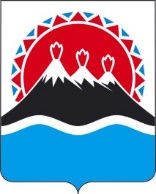 МИНИСТЕРСТВО ИМУЩЕСТВЕННЫХ И ЗЕМЕЛЬНЫХ ОТНОШЕНИЙ КАМЧАТСКОГО КРАЯПРИКАЗг. Петропавловск-КамчатскийВ соответствии со статьей 378.2 Налогового кодекса Российской Федерации, Законом Камчатского края от 29.11.2016 № 32 «О внесении изменений в Закон Камчатского края «О налоге на имущество организаций в Камчатском крае», постановлением Правительства Камчатского края от 22.05.2017 № 212-П «Об утверждении Порядка определения вида фактического использования зданий (строений, сооружений) и помещений в них, расположенных на территории Камчатского края, в отношении которых налоговая база определяется как кадастровая стоимость»ПРИКАЗЫВАЮ:1. Определить перечень объектов недвижимого имущества, в отношении которых налоговая база определяется как кадастровая стоимость на 2023 год, согласно приложению к настоящему приказу.2. Настоящий приказ вступает в силу через 10 дней после дня его официального опубликования.Приложениек приказу Министерстваимущественных и земельныхотношений Камчатского краяот [Дата регистрации] № [Номер документа]Перечень объектов недвижимого имущества, в отношении которых налоговаябаза определяется как кадастровая стоимость на 2023 год[Дата регистрации]№[Номер документа]Об определении перечня объектов недвижимого имущества, в отношении которых налоговая база определяется как кадастровая стоимость на 2023 годМинистр[горизонтальный штамп подписи 1]И.В. Мищенко№ п/пКадастровый номер здания (строения, сооружения)Кадастровый номер помещенияАдрес объектаАдрес объектаАдрес объектаАдрес объектаАдрес объектаАдрес объектаАдрес объектаАдрес объекта№ п/пКадастровый номер здания (строения, сооружения)Кадастровый номер помещенияРайонГородНаселенный пунктУлицаДом/владениеКорпусСтроениеПомещение141:03:0010101:698Алеутский районс. Никольское50 лет Октября12241:03:0010101:262Алеутский районс. Никольское50 лет Октября7а341:03:0010101:260Алеутский районс. Никольское50 лет Октября28441:03:0010101:238Алеутский районс. Никольское50 лет Октября1541:03:0010101:233Алеутский районс. Никольское50 лет Октября13641:03:0010102:241Алеутский районс. НикольскоеБеринга20741:03:0010102:565Алеутский районс. НикольскоеБеринга18841:03:0010102:206Алеутский районс. НикольскоеБеринга16941:03:0010101:745Алеутский районс. НикольскоеГагарина41041:03:0010101:744Алеутский районс. НикольскоеГагарина41141:03:0010101:741Алеутский районс. НикольскоеГагарина41241:03:0010101:740Алеутский районс. НикольскоеГагарина41341:03:0010101:739Алеутский районс. НикольскоеГагарина41441:03:0010101:617Алеутский районс. НикольскоеГагарина4 а71541:03:0010101:290Алеутский районс. НикольскоеГагарина4а1641:03:0010102:568Алеутский районс. НикольскоеШкольная1а1741:03:0010102:429Алеутский районс. НикольскоеШкольная11Б1841:03:0010101:674Алеутский районс. НикольскоеЮбилейная211941:03:0010101:298Алеутский районс. НикольскоеЮбилейная92041:03:0010101:296Алеутский районс. НикольскоеЮбилейная72141:03:0010102:247Алеутский районс. Никольское2241:03:0010102:428Алеутский районс. Никольское2341:03:0010103:91Алеутский районс. Никольское2441:03:0010103:69Алеутский район2541:04:0010102:320Быстринский районАнавгайЛенинская492641:04:0010102:318Быстринский районАнавгайЛенинская362741:04:0010102:259Быстринский районАнавгайОктябрьская82841:04:0010102:470Быстринский районАнавгайСоветская62941:04:0010101:370Быстринский районАнавгайб/н3041:04:0010103:304Быстринский районнеопределен3141:04:0010102:598Быстринский районс. АнавгайЛенинская403241:04:0010102:479Быстринский районс. АнавгайЛенинская433341:04:0010102:600Быстринский районс. АнавгайЛенинская433441:04:0010102:334Быстринский районс. АнавгайЛенинская553541:04:0010104:1270Быстринский районс. Эссо40 лет Победы113641:04:0010104:554Быстринский районс. Эссо40 лет Победы113741:04:0010104:555Быстринский районс. Эссо40 лет Победы113841:04:0010105:565Быстринский районс. Эссо50 лет Октября53941:04:0010105:1251Быстринский районс. Эссо50 лет Октября74041:04:0010105:771Быстринский районс. Эссо50 лет Октября74141:04:0010105:582Быстринский районс. Эссо50 лет Октября10 а4241:04:0010105:566Быстринский районс. Эссо50 лет Октября7 а4341:04:0010105:587Быстринский районс. Эссо50 лет Октября9 а4441:04:0010105:592Быстринский районс. Эссо50 лет Октября12а4541:04:0010105:580Быстринский районс. Эссо50 лет Октября4а4641:04:0010105:598Быстринский районс. Эссо50 лет Октября74741:04:0010105:616Быстринский районс. Эссо60 лет СССР4841:04:0010105:1305Быстринский районс. ЭссоКомсомольская5а4941:04:0010104:828Быстринский районс. ЭссоМостовая1425041:04:0010104:635Быстринский районс. ЭссоМостовая175141:04:0010104:637Быстринский районс. ЭссоМостовая315241:04:0010104:614Быстринский районс. ЭссоМостовая25 а5341:04:0010105:1286Быстринский районс. ЭссоНабережная35441:04:0010105:686Быстринский районс. ЭссоНабережная35541:04:0010105:683Быстринский районс. ЭссоНабережная12 а5641:04:0010105:705Быстринский районс. ЭссоНабережная12 в5741:04:0010105:698Быстринский районс. ЭссоНабережная135841:04:0010105:1180Быстринский районс. ЭссоНабережная5941:04:0010105:699Быстринский районс. ЭссоНабережная26041:04:0010104:664Быстринский районс. ЭссоНагорная46141:04:0010104:1292Быстринский районс. ЭссоНагорная316241:04:0010104:685Быстринский районс. ЭссоНагорная316341:04:0010104:718Быстринский районс. ЭссоПионерская36441:04:0010104:1241Быстринский районс. ЭссоСоветская26541:04:0010104:731Быстринский районс. ЭссоСоветская46641:04:0010104:1434Быстринский районс. ЭссоСоветская826741:04:0010104:722Быстринский районс. ЭссоСоветская136841:04:0010104:739Быстринский районс. ЭссоСоветская156941:04:0010104:738Быстринский районс. ЭссоСоветская14 а7041:04:0010104:727Быстринский районс. ЭссоСоветская18 а7141:04:0010104:724Быстринский районс. ЭссоСоветская157241:04:0010104:733Быстринский районс. ЭссоСоветская157341:04:0010104:1288Быстринский районс. ЭссоСоветская87441:04:0010104:735Быстринский районс. ЭссоСоветская67541:04:0010104:819Быстринский районс. ЭссоСовхозная107641:04:0010104:812Быстринский районс. ЭссоСовхозная107741:04:0010104:815Быстринский районс. ЭссоСовхозная107841:04:0010104:1261Быстринский районс. ЭссоТаежная67941:04:0010104:1262Быстринский районс. ЭссоТаежная68041:04:0010104:755Быстринский районс. ЭссоТерешковой18141:04:0010104:764Быстринский районс. ЭссоТерешковой108241:04:0010104:765Быстринский районс. ЭссоТерешковой118341:04:0010104:766Быстринский районс. ЭссоТерешковой118441:04:0000000:49Быстринский районс. Эссо8541:04:0010104:1435Быстринский районСоветская88641:04:0010104:1436Быстринский районСоветская88741:04:0000000:36Быстринский район8841:02:0010108:6992ВилючинскВилкова78941:02:0010108:6984ВилючинскВилкова179041:02:0010108:6985ВилючинскВилкова179141:02:0010108:6891ВилючинскГусарова379241:02:0010108:6879ВилючинскГусарова379341:02:0010108:6880ВилючинскГусарова419441:02:0010108:7026ВилючинскГусарова419541:02:0010108:6863ВилючинскГусарова419641:02:0010108:6869ВилючинскГусарова419741:02:0010108:6862ВилючинскГусарова419841:02:0010108:6878ВилючинскГусарова439941:02:0010108:6900ВилючинскГусарова4310041:02:0010108:6872ВилючинскГусарова4310141:02:0010108:6412ВилючинскГусарова4310241:02:0010108:6415ВилючинскГусарова4310341:02:0010108:6893ВилючинскГусарова4310441:02:0010108:6882ВилючинскГусарова4310541:02:0010108:6888ВилючинскГусарова4310641:02:0010108:6809ВилючинскГусарова4510741:02:0010108:6881ВилючинскГусарова4510841:02:0010108:6885ВилючинскГусарова4510941:02:0010108:6874ВилючинскГусарова4511041:02:0010108:6897ВилючинскГусарова4511141:02:0010108:6896ВилючинскГусарова4511241:02:0010108:6813ВилючинскГусарова4711341:02:0010108:6814ВилючинскГусарова4711441:02:0010108:6894ВилючинскГусарова4711541:02:0010108:6876ВилючинскГусарова5511641:02:0010108:6903ВилючинскГусарова5511741:02:0010108:272ВилючинскГусарова39а11841:02:0010108:6413ВилючинскГусарова4311941:02:0010108:6412ВилючинскГусарова4312041:02:0010108:6415ВилючинскГусарова4312141:02:0010108:4537ВилючинскГусарова4512241:02:0010108:6898ВилючинскКобзаря912341:02:0010108:6684ВилючинскКобзаря112441:02:0010108:1205ВилючинскКрашенинникова2612541:02:0010108:349ВилючинскКрашенинникова3211-2212641:02:0010108:350ВилючинскКрашенинникова4312741:02:0010108:6087ВилючинскКрашенинникова1312841:02:0010106:9283ВилючинскКронштадтская112941:02:0010106:9557ВилючинскКронштадтская113041:02:0010106:9281ВилючинскКронштадтская113141:02:0010106:9280ВилючинскКронштадтская113241:02:0010106:9354ВилючинскКронштадтская113341:02:0010106:9277ВилючинскКронштадтская113441:02:0010106:9279ВилючинскКронштадтская113541:02:0010106:9317ВилючинскКронштадтская113641:02:0010106:9363ВилючинскКронштадтская113741:02:0010106:9268ВилючинскКронштадтская113841:02:0010106:9314ВилючинскКронштадтская113941:02:0010106:9310ВилючинскКронштадтская114041:02:0010106:4258ВилючинскКронштадтская114141:02:0010106:4344ВилючинскКронштадтская214241:02:0010106:4428ВилючинскКронштадтская214341:02:0010106:4350ВилючинскКронштадтская214441:02:0010106:4352ВилючинскКронштадтская214541:02:0010106:9349ВилючинскКронштадтская214641:02:0010106:9339ВилючинскКронштадтская214741:02:0010106:4351ВилючинскКронштадтская214841:02:0010106:9270ВилючинскКронштадтская214941:02:0010106:9266ВилючинскКронштадтская215041:02:0010106:9327ВилючинскКронштадтская215141:02:0010106:9273ВилючинскКронштадтская215241:02:0010106:4691ВилючинскКронштадтская315341:02:0010106:9323ВилючинскКронштадтская415441:02:0010106:4430ВилючинскКронштадтская415541:02:0010106:9165ВилючинскКронштадтская415641:02:0010106:9258ВилючинскКронштадтская415741:02:0010106:9269ВилючинскКронштадтская415841:02:0010106:4767ВилючинскКронштадтская1215941:02:0010106:9333ВилючинскКронштадтская121716041:02:0010106:9344ВилючинскКронштадтская121916141:02:0010106:8735ВилючинскКронштадтская122016241:02:0010106:9271ВилючинскКронштадтская123516341:02:0010106:9914ВилючинскКронштадтская12 А5416441:02:0010106:4683ВилючинскКронштадтская316541:02:0010106:4264ВилючинскКронштадтская116641:02:0010106:4261ВилючинскКронштадтская116741:02:0010106:4260ВилючинскКронштадтская116841:02:0010106:4265ВилючинскКронштадтская116941:02:0010106:4249ВилючинскКронштадтская117041:02:0010106:9275ВилючинскКронштадтская1217141:02:0010106:9271ВилючинскКронштадтская1217241:02:0010106:9282ВилючинскКронштадтская1217341:02:0010104:730ВилючинскЛесная273517441:02:0010106:3975ВилючинскМира35017541:02:0010106:3978ВилючинскМира317641:02:0010106:8620ВилючинскМира31-1117741:02:0010106:9361ВилючинскМира712-1717841:02:0010106:3638ВилючинскМира717941:02:0010106:3641ВилючинскМира718041:02:0010106:3644ВилючинскМира7118141:02:0010106:4014ВилючинскМира8118241:02:0010106:3686ВилючинскМира91818341:02:0010106:3764ВилючинскМира1145-4918441:02:0010106:9571ВилючинскМира1150-5518541:02:0010106:3767ВилючинскМира1118641:02:0010106:9243ВилючинскМира1118741:02:0010106:9482ВилючинскМира1118841:02:0010106:8609ВилючинскМира1218941:02:0010106:9457ВилючинскМира121819041:02:0010106:9481ВилючинскМира125119141:02:0010106:3884ВилючинскМира1219241:02:0010106:9456ВилючинскМира12219341:02:0010106:9570ВилючинскМира12319441:02:0010106:9472ВилючинскМира13119541:02:0010106:9473ВилючинскМира13419641:02:0010106:9581ВилючинскМира1319741:02:0010106:9582ВилючинскМира136319841:02:0010106:9475ВилючинскМира13119941:02:0010106:9471ВилючинскМира133120041:02:0010106:9461ВилючинскМира136020141:02:0010106:9466ВилючинскМира147620241:02:0010106:8516ВилючинскМира147720341:02:0010106:9242ВилючинскМира1410620441:02:0010106:9465ВилючинскМира1410720541:02:0010106:9221ВилючинскМира151020641:02:0010106:9462ВилючинскМира1520741:02:0010106:9606ВилючинскМира1520841:02:0010106:9463ВилючинскМира1520941:02:0010106:9464ВилючинскМира1521041:02:0010106:9222ВилючинскМира1621141:02:0010106:9343ВилючинскМира1621241:02:0010106:9369ВилючинскМира1621341:02:0010106:9286ВилючинскМира16121441:02:0010106:3590ВилючинскМира181821541:02:0010106:9592ВилючинскМира223621641:02:0010106:849ВилючинскМира17а721741:02:0010106:9454ВилючинскМира1а18,3521841:02:0010106:8482ВилючинскМира7а21941:02:0010106:3886ВилючинскМира1222041:02:0010106:3880ВилючинскМира1222141:02:0010106:3525ВилючинскМира1322241:02:0010108:6890ВилючинскНахимова227822341:02:0010108:6877ВилючинскНахимова22122441:02:0010108:1768ВилючинскНахимова24поз.№21-2522541:02:0010108:1769ВилючинскНахимова2422641:02:0010108:1575ВилючинскНахимова3022741:02:0010108:1578ВилючинскНахимова3022841:02:0010108:6861ВилючинскНахимова3022941:02:0010108:7017ВилючинскНахимова4023041:02:0010106:9302ВилючинскПобеды223141:02:0010106:2930ВилючинскПобеды223241:02:0010106:9567ВилючинскПобеды223341:02:0010106:9334ВилючинскПобеды24823441:02:0010106:9356ВилючинскПобеды2123541:02:0010106:9231ВилючинскПобеды223641:02:0010106:9335ВилючинскПобеды223741:02:0010106:3244ВилючинскПобеды323841:02:0010106:9324ВилючинскПобеды323941:02:0010106:9360ВилючинскПобеды324041:02:0010106:9326ВилючинскПобеды3124141:02:0010106:9325ВилючинскПобеды3224241:02:0010106:9358ВилючинскПобеды33324341:02:0010106:9252ВилючинскПобеды33624441:02:0010106:9359ВилючинскПобеды32024541:02:0010106:8709ВилючинскПобеды424641:02:0010106:9276ВилючинскПобеды43624741:02:0010106:5764ВилючинскПобеды4224841:02:0010106:9639ВилючинскПобеды55124941:02:0010106:9294ВилючинскПобеды5225041:02:0010106:8512ВилючинскПобеды53425141:02:0010106:9263ВилючинскПобеды525241:02:0010106:8507ВилючинскПобеды51625341:02:0010106:8569ВилючинскПобеды57025441:02:0010106:8571ВилючинскПобеды525541:02:0010106:9355ВилючинскПобеды525641:02:0010106:9319ВилючинскПобеды525741:02:0010106:8506ВилючинскПобеды525841:02:0010106:5892ВилючинскПобеды7поз.13-1525941:02:0010106:3175ВилючинскПобеды2026041:02:0010106:8528ВилючинскПобеды2826141:02:0010106:789ВилючинскПобеды21а26241:02:0010106:9507ВилючинскПобеды25а26341:02:0010106:799ВилючинскПобеды6а126441:02:0010106:9587ВилючинскПобеды6а26541:02:0010106:9585ВилючинскПобеды6а126641:02:0010106:9586ВилючинскПобеды6а226741:02:0010106:8933ВилючинскПобеды6а326841:02:0010106:773ВилючинскПобеды9а2026941:02:0010106:9599ВилючинскПобеды5327041:02:0010106:9272ВилючинскПриморская1127141:02:0010106:9251ВилючинскПриморская16127241:02:0010106:9350ВилючинскПриморская110327341:02:0010106:9232ВилючинскПриморская1727441:02:0010106:9318ВилючинскПриморская11-627541:02:0010106:8565ВилючинскПриморская127641:02:0010106:2072ВилючинскПриморская227741:02:0010106:1557ВилючинскПриморская1527841:02:0010106:1570ВилючинскПриморская1527941:02:0010106:1928ВилючинскПриморская1628041:02:0010106:1934ВилючинскПриморская1628141:02:0010106:9468ВилючинскПриморская1628241:02:0010106:9915ВилючинскПриморская1528341:02:0010106:1278ВилючинскСеверный928441:02:0010106:8504ВилючинскСеверный13б28541:02:0010106:9605ВилючинскСеверный28641:02:0010106:9469ВилючинскСпортивная428741:02:0010106:7599ВилючинскСпортивная528841:02:0010106:9313ВилючинскСпортивная828941:02:0010106:9305ВилючинскСпортивная829041:02:0010106:9267ВилючинскСпортивная829141:02:0010106:9331ВилючинскСпортивная829241:02:0010106:1275ВилючинскСпортивная1129341:02:0010106:9164ВилючинскСпортивная5а29441:02:0010106:8526ВилючинскСпортивная5а29541:02:0010106:9539ВилючинскСпортивная5а29641:02:0010106:9635ВилючинскСтроительная829741:02:0010106:1254ВилючинскХабаровская29841:02:0010106:1099ВилючинскЦентральная1729941:02:0010106:7272ВилючинскЦентральный730041:02:0010106:7273ВилючинскЦентральный730141:02:0010106:7274ВилючинскЦентральный730241:02:0010106:9514ВилючинскЦентральный930341:02:0010106:8780ВилючинскЦентральный1030441:02:0010106:4891ВилючинскЦентральный1030541:02:0010106:8784ВилючинскЦентральный21130641:02:0010106:9304ВилючинскЦентральный3530741:02:0010106:9303ВилючинскЦентральный3530841:02:0010106:1224ВилючинскЦентральный15/11830941:02:0010106:1249ВилючинскЦентральный33в3631041:02:0010109:571ВилючинскЯгодная5331141:05:0101047:4009ЕлизовскийАвача31241:05:0101022:55ЕлизовскийБерезнякиСтроительная431341:05:0101089:1073ЕлизовскийВулканныйВулканная1231441:05:0101089:1102ЕлизовскийВулканныйСтроительная28а31541:05:0101089:1375ЕлизовскийВулканныйСтроительная2731641:05:0101089:1854ЕлизовскийВулканныйСтроительная2731741:05:0101089:1375ЕлизовскийВулканныйСтроительная2731841:05:0101089:1854ЕлизовскийВулканныйСтроительная2731941:05:0101089:1049ЕлизовскийВулканныйЦентральная2532041:05:0101089:1887ЕлизовскийВулканныйЦентральная2232141:05:0101089:1104ЕлизовскийВулканныйЦентральная1032241:05:0101089:1057ЕлизовскийВулканныйЦентральная132341:05:0101089:1456ЕлизовскийВулканныйЦентральная1532441:05:0101089:1597ЕлизовскийВулканныйЦентральная1232541:05:0101089:1456ЕлизовскийВулканныйЦентральная1532641:05:0101089:1149ЕлизовскийВулканный32741:05:0000000:872ЕлизовскийВулканный32841:05:0000000:1230ЕлизовскийВулканный32941:05:0101089:1089ЕлизовскийВулканный33041:05:0000000:1215ЕлизовскийВулканный33141:05:0000000:1231ЕлизовскийВулканный33241:05:0101089:1145ЕлизовскийВулканный33341:05:0000000:1222ЕлизовскийВулканный33441:05:0101013:30ЕлизовскийГаналы33541:05:0101013:46ЕлизовскийГаналы33641:05:0101013:33ЕлизовскийГаналы33741:05:0101013:37ЕлизовскийГаналы33841:05:0101013:45ЕлизовскийГаналы33941:05:0101013:22ЕлизовскийГаналы34041:05:0101015:59ЕлизовскийДальнийСоветская34141:05:0101015:171ЕлизовскийДальнийСоветская3334241:05:0101015:48ЕлизовскийДальний34341:05:0101061:61ЕлизовскийДвуречьеСеверная734441:05:0101061:73ЕлизовскийДвуречьеСеверная1034541:05:0101026:183ЕлизовскийЗеленыйАтласова12/134641:05:0101026:203ЕлизовскийЗеленыйАтласова13/234741:05:0101026:180ЕлизовскийЗеленый34841:05:0101026:177ЕлизовскийЗеленый34941:05:0101038:511ЕлизовскийКеткиноЗеленая8г35041:05:0101038:287ЕлизовскийКеткино35141:05:0101038:289ЕлизовскийКеткино35241:05:0101038:290ЕлизовскийКеткино35341:05:0101068:1658ЕлизовскийКолос35441:05:0101029:631ЕлизовскийКорякиВилкова27а35541:05:0101039:303ЕлизовскийКорякиГеологов35641:05:0101029:141ЕлизовскийКорякиЗеленаяб/н35741:05:0101031:209ЕлизовскийКорякиКооперативнаяб/н35841:05:0101031:171ЕлизовскийКорякиШкольная35941:05:0101031:206ЕлизовскийКорякиШоссейная236041:05:0101033:131ЕлизовскийКоряки36141:05:0101031:161ЕлизовскийКоряки36241:05:0101031:163ЕлизовскийКоряки36341:05:0101030:75ЕлизовскийКоряки36441:05:0101030:77ЕлизовскийКоряки36541:05:0101064:2099ЕлизовскийКоряки36641:05:0101064:2103ЕлизовскийКорякибн36741:05:0101067:649ЕлизовскийКрасныйВосточная14а36841:05:0000000:1107ЕлизовскийКрасныйВулканная636941:05:0000000:1130ЕлизовскийКрасный37041:05:0000000:1106ЕлизовскийКрасный37141:05:0101019:131ЕлизовскийЛеснойПочтовая2137241:05:0101020:215ЕлизовскийЛеснойЧапаева737341:05:0101020:221ЕлизовскийЛеснойЧапаева537441:05:0101020:208ЕлизовскийЛеснойЧапаева837541:05:0101020:230ЕлизовскийЛеснойШкольная37641:05:0101020:899ЕлизовскийЛесной37741:05:0101014:177ЕлизовскийМалкаАвиаторов337841:05:0101014:131ЕлизовскийМалка37941:05:0101014:136ЕлизовскийМалка38041:05:0101014:134ЕлизовскийМалка38141:05:0101014:147ЕлизовскийМалка38241:05:0101014:146ЕлизовскийМалка38341:05:0101014:145ЕлизовскийМалка38441:05:0101007:1193ЕлизовскийНагорныйВесенняя138541:05:0101007:1895ЕлизовскийНагорныйВесенняя138641:05:0101007:1898ЕлизовскийНагорныйВесенняя138741:05:0101007:1900ЕлизовскийНагорныйВесенняя138841:05:0101007:1894ЕлизовскийНагорныйВесенняя138941:05:0101007:1896ЕлизовскийНагорныйВесенняя139041:05:0101007:1893ЕлизовскийНагорныйВесенняя139141:05:0101072:155ЕлизовскийНагорныйПервомайская39241:05:0101072:504ЕлизовскийНагорныйСовхозная39341:05:0101073:223ЕлизовскийНагорныйСовхозная2239441:05:0101072:612ЕлизовскийНагорныйЮбилейная639541:05:0101074:99ЕлизовскийНагорный39641:05:0101075:572ЕлизовскийНагорный39741:05:0101074:222ЕлизовскийНагорный39841:05:0101075:673ЕлизовскийНагорный39941:05:0101073:255ЕлизовскийНагорный40041:05:0000000:1396ЕлизовскийНагорный40141:05:0101017:134ЕлизовскийНачики40241:05:0101017:157ЕлизовскийНачики40341:05:0101017:139ЕлизовскийНачики40441:05:0101017:260ЕлизовскийНачики1640541:05:0101017:260ЕлизовскийНачики1640641:05:0101094:941ЕлизовскийНиколаевкаЕлизовская6/140741:05:0101095:114ЕлизовскийНиколаевкаЕлизовская40841:05:0101095:115ЕлизовскийНиколаевкаЕлизовская740941:05:0101095:121ЕлизовскийНиколаевкаЕлизовская541041:05:0101094:494ЕлизовскийНиколаевкаСоветская21а41141:05:0101093:387ЕлизовскийНиколаевкаСоветская41241:05:0101095:177ЕлизовскийНиколаевка41341:05:0101095:174ЕлизовскийНиколаевка41441:05:0000000:188ЕлизовскийНиколаевка41541:05:0101076:445ЕлизовскийНовыйМолодежная21а41641:05:0101076:804ЕлизовскийНовыйМолодежная41741:05:0101076:446ЕлизовскийНовыйМолодежная13а41841:05:0101076:439ЕлизовскийНовыйМолодежная1а41941:05:0101076:327ЕлизовскийНовыйМолодежная1342041:05:0101076:327ЕлизовскийНовыйМолодежная1342141:05:0000000:176ЕлизовскийНовыйШоссейная42241:05:0101084:884ЕлизовскийНовый42341:05:0101089:1563Елизовскийп. ВулканныйЦентральная121-1042441:05:0101089:1119Елизовскийп. ВулканныйЦентральная242541:05:0101089:1891Елизовскийп. ВулканныйЦентральная642641:05:0101089:1886Елизовскийп. ВулканныйЦентральная2242741:05:0101061:76Елизовскийп. ДвуречьеЦентральная1 б42841:05:0101061:103Елизовскийп. ДвуречьеЦентральная42941:05:0101026:248Елизовскийп. ЗеленыйЮбилейная243041:05:0101066:257Елизовскийп. КрасныйШоссейная19 а43141:05:0101020:203Елизовскийп. ЛеснойЧапаева243241:05:0101020:207Елизовскийп. ЛеснойЧапаева443341:05:0101007:1901Елизовскийп. НагорныйВесенняя1143441:05:0101007:1928Елизовскийп. НагорныйВесенняя1343541:05:0101074:67Елизовскийп. НагорныйМоховская343641:05:0101073:194Елизовскийп. НагорныйПромышленная943741:05:0000000:1079Елизовскийп. НагорныйСовхозная1143841:05:0101073:244Елизовскийп. НагорныйШоссейная4143941:05:0101073:387Елизовскийп. НагорныйШоссейная6344041:05:0101073:348Елизовскийп. НагорныйШоссейная6444141:05:0101073:262Елизовскийп. Нагорный44241:05:0101075:485Елизовскийп. Нагорный44341:05:0101017:172Елизовскийп. Начики1544441:05:0101017:259Елизовскийп. Начики161,2,3,4,5,6,744541:05:0101076:112Елизовскийп. НовыйМолодежная44641:05:0101076:623Елизовскийп. НовыйМолодежная44741:05:0101076:816Елизовскийп. НовыйЦентральная44841:05:0101078:106Елизовскийп. НовыйШоссейная1 А44941:05:0101081:1018Елизовскийп. ПионерскийВиталия Бонивура1045041:05:0101081:2109Елизовскийп. ПионерскийВиталия Бонивура4/145141:05:0101081:1020Елизовскийп. ПионерскийВиталия Бонивура6/145241:05:0101081:1032Елизовскийп. ПионерскийНиколая Коляды145341:05:0101081:999Елизовскийп. ПионерскийНиколая Коляды945441:05:0101036:727Елизовскийп. Раздольный60 лет Октября64745541:05:0101036:748Елизовскийп. Раздольный60 лет Октября64645641:05:0101036:275Елизовскийп. Раздольный60 лет Октября45741:05:0101037:91Елизовскийп. РаздольныйКольцевая6 а45841:05:0101037:109Елизовскийп. РаздольныйЛесная45941:05:0101037:131Елизовскийп. РаздольныйЛесная46041:05:0101038:110Елизовскийп. РаздольныйНовая46141:05:0101036:338Елизовскийп. РаздольныйРолдугина846241:05:0101036:349Елизовскийп. РаздольныйРолдугина46341:05:0101080:202Елизовскийп. СветлыйЛуговая2546441:05:0101080:198Елизовскийп. СветлыйЛуговая2746541:05:0101080:211Елизовскийп. СветлыйЛуговая5 а46641:05:0101082:1607Елизовскийп. СветлыйРучейная46741:05:0101082:1167Елизовскийп. СветлыйРучейная1546841:05:0101082:1073Елизовскийп. Светлый46941:05:0101016:801Елизовскийп. СокочДорожная647041:05:0101016:240Елизовскийп. СокочДорожная947141:05:0101016:836Елизовскийп. СокочДорожная1147241:05:0101016:216Елизовскийп. СокочДорожнаяА47341:05:0101016:158Елизовскийп. СокочДорожная47441:05:0101016:777Елизовскийп. СокочЛесная447541:05:0101016:444Елизовскийп. СокочЛесная82047641:05:0101016:767Елизовскийп. СокочЛесная3 а47741:05:0101016:780Елизовскийп. СокочЛесная3 а47841:05:0101016:150Елизовскийп. Сокоч47941:05:0101016:827Елизовскийп. Сокоч48041:05:0101099:1908Елизовскийп. ТермальныйКрашенинникова21148141:05:0101100:627Елизовскийп. Термальныйленина1148241:05:0101100:734Елизовскийп. Термальныйленина48341:05:0101099:1242Елизовскийп. ТермальныйПартизанская748441:05:0101099:1360Елизовскийп. ТермальныйПромысловая1248541:05:0101032:276Елизовскийп. Центральные Коряки48641:05:0000000:1180ЕлизовскийПаратункаГолубая лагуна148741:05:0000000:934ЕлизовскийПаратункаЕлизова2248841:05:0101096:1072ЕлизовскийПаратункаНагорная48941:05:0101096:244ЕлизовскийПаратункаНагорная3149041:05:0101096:401ЕлизовскийПаратункаНагорная3449141:05:0000000:1309ЕлизовскийПаратункаНагорная3449241:05:0101096:401ЕлизовскийПаратункаНагорная3449341:05:0000000:1309ЕлизовскийПаратункаНагорная3449441:05:0000000:112ЕлизовскийПаратункаПаратунское23/149541:05:0101102:334ЕлизовскийПаратунка49641:05:0101102:185ЕлизовскийПаратунка49741:05:0000000:1381ЕлизовскийПаратунка49841:05:0000000:907ЕлизовскийПаратунка49941:05:0000000:930ЕлизовскийПаратунка50041:05:0101097:92ЕлизовскийПаратунка50141:05:0000000:1091ЕлизовскийПаратунка50241:05:0000000:897ЕлизовскийПаратунка50341:05:0101097:109ЕлизовскийПаратунка50441:05:0101096:933ЕлизовскийПаратунка50541:05:0101102:353ЕлизовскийПаратунка50641:05:0000000:1422ЕлизовскийПаратунка50741:05:0000000:120ЕлизовскийПаратунка50841:05:0101102:337ЕлизовскийПаратунка50941:05:0000000:175ЕлизовскийПаратунка51041:05:0101102:193ЕлизовскийПаратунка51141:05:0000000:1327ЕлизовскийПаратунка51241:05:0101098:156ЕлизовскийПаратунка51341:05:0000000:854ЕлизовскийПаратунка51441:05:0000000:868ЕлизовскийПаратунка51541:01:0000000:1949ЕлизовскийПаратунка51641:05:0101102:138ЕлизовскийПаратунка51741:05:0000000:119ЕлизовскийПаратунка51841:05:0101102:210ЕлизовскийПаратунка51941:05:0101103:964ЕлизовскийПаратунка52041:05:0101097:107ЕлизовскийПаратунка52141:05:0101043:69ЕлизовскийПиначевоНабережная13а52241:05:0101043:77ЕлизовскийПиначевоНабережная52341:05:0101043:81ЕлизовскийПиначевоНабережная52441:05:0101043:98ЕлизовскийПиначево52541:05:0101081:2400ЕлизовскийПионерскийВиталия Бонивура8а52641:05:0101081:1473ЕлизовскийПионерскийВиталия Бонивура652741:05:0101081:1473ЕлизовскийПионерскийВиталия Бонивура652841:05:0000000:671ЕлизовскийПионерскийЗеленая24а/3652941:05:0000000:1324ЕлизовскийПионерскийЗеленая24а53041:05:0101081:1948ЕлизовскийПионерскийНиколая Коляды553141:05:0101038:286ЕлизовскийРаздольныйЗеленая53241:05:0101038:169ЕлизовскийРаздольныйЗеленая53341:05:0101038:165ЕлизовскийРаздольныйЗеленая1а53441:05:0101037:105ЕлизовскийРаздольныйЛесная253541:05:0101037:123ЕлизовскийРаздольныйСоветская2а53641:05:0101037:80ЕлизовскийРаздольныйТаежная253741:05:0101004:322ЕлизовскийРаздольный53841:05:0101002:552ЕлизовскийРаздольный53941:05:0101084:919ЕлизовскийРябинка54041:05:0101030:472Елизовскийс. КорякиГеологов2054141:05:0101007:1280Елизовскийс. КорякиДорожная254241:05:0000000:329Елизовскийс. КорякиКолхозная854341:05:0101031:176Елизовскийс. КорякиШкольная54441:05:0101031:140Елизовскийс. КорякиШоссейная154541:05:0101029:242Елизовскийс. КорякиШоссейная1 а54641:05:0101031:210Елизовскийс. КорякиШоссейная1/154741:05:0101031:123Елизовскийс. КорякиШоссейная2 а54841:05:0000000:339Елизовскийс. КорякиШоссейная54941:05:0101031:160Елизовскийс. КорякиШоссейная1 Б55041:05:0101029:216Елизовскийс. Коряки55141:05:0101031:156Елизовскийс. Коряки55241:05:0101095:389Елизовскийс. Николаевка40 лет Октября55341:05:0101094:942Елизовскийс. НиколаевкаЕлизовская655441:05:0101094:941 Елизовскийс. НиколаевкаЕлизовская6/155541:05:0101094:895Елизовскийс. НиколаевкаЕлизовская55641:05:0101093:378Елизовскийс. НиколаевкаПионерская55741:05:0101095:460Елизовскийс. НиколаевкаСоветская28155841:05:0101094:427Елизовскийс. НиколаевкаСоветская29 а55941:05:0101095:549Елизовскийс. НиколаевкаСоветская56041:05:0101102:267Елизовскийс. НиколаевкаСоветская2056141:05:0101093:383Елизовскийс. НиколаевкаЦентральная156241:05:0101093:380Елизовскийс. НиколаевкаЭнтузиастов356341:05:0101094:401Елизовскийс. Николаевка56441:05:0101096:678Елизовскийс. ПаратункаЕлизова2056541:05:0101096:725Елизовскийс. ПаратункаЕлизова201,256641:05:0101096:679Елизовскийс. ПаратункаЕлизова2356741:05:0101096:671Елизовскийс. ПаратункаНагорная3356841:05:0101096:1088Елизовскийс. ПаратункаНагорная4556941:05:0101043:80Елизовскийс. ПиначевоНабережная57041:05:0101092:86Елизовскийс. СосновкаНовая2 а57141:05:0101091:147Елизовскийс. СосновкаЦентральная1057241:05:0101082:1172ЕлизовскийСветлыйРучейная1357341:05:0101080:269ЕлизовскийСветлыйСолнечная1257441:05:0101082:1233ЕлизовскийСветлый57541:05:0000000:1281ЕлизовскийСветлый57641:05:0101027:241ЕлизовскийСеверные Коряки57741:05:0101016:250ЕлизовскийСокочДорожная1357841:05:0101016:239ЕлизовскийСокочДорожная457941:05:0101016:771ЕлизовскийСокочДорожная958041:05:0101016:770ЕлизовскийСокочДорожная958141:05:0101016:174ЕлизовскийСокочЛесная158241:05:0101016:546ЕлизовскийСокочЛесная3а58341:05:0101016:574ЕлизовскийСокочЛесная658441:05:0101016:574ЕлизовскийСокочЛесная658541:05:0101016:180ЕлизовскийСокочЮбилейная158641:05:0101016:795ЕлизовскийСокоч58741:05:0101016:791ЕлизовскийСокоч58841:05:0101016:790ЕлизовскийСокоч58941:05:0101092:78ЕлизовскийСосновкаЦентральная159041:05:0000000:360ЕлизовскийСосновка59141:05:0101099:1629ЕлизовскийТермальныйКрашенинникова2159241:05:0101100:185ЕлизовскийТермальныйЛенина2а59341:05:0101100:184ЕлизовскийТермальныйЛенина1а59441:05:0101100:254ЕлизовскийТермальныйЛенина1059541:05:0101100:637ЕлизовскийТермальныйЛенина2а59641:05:0101100:638ЕлизовскийТермальныйЛенина2а59741:05:0101100:254ЕлизовскийТермальныйЛенина1059841:05:0101099:788ЕлизовскийТермальныйМалкинская59941:05:0101099:1056ЕлизовскийТермальныйПаратунская5а60041:05:0101099:1214ЕлизовскийТермальныйПаратунская60141:05:0101096:249ЕлизовскийТермальный60241:05:0101100:162ЕлизовскийТермальный60341:05:0101012:1256ЕлизовскийТермальный60441:05:0101046:1456ЕлизовскийУзон60541:05:0000000:1025ЕлизовскийЮжные Коряки60641:05:0000000:1030ЕлизовскийЮжные Коряки60741:05:0000000:1033ЕлизовскийЮжные Коряки60841:05:0000000:1029ЕлизовскийЮжные Коряки60941:05:0101001:9228ЕлизовскийЕлизово40 лет Октября1061041:05:0101001:9229ЕлизовскийЕлизово40 лет Октября1061141:05:0101001:6911ЕлизовскийЕлизовоАвачинский161241:05:0101001:6911ЕлизовскийАвачинский161341:05:0101002:2351ЕлизовскийЕлизовоАртельная61441:05:0000000:858ЕлизовскийЕлизовоАэродромный461541:05:0101006:952ЕлизовскийЕлизовоАэродромный261641:05:0101006:957ЕлизовскийЕлизовоАэродромный261741:05:0101001:5183ЕлизовскийЕлизовоБеринга661841:05:0101001:5184ЕлизовскийЕлизовоБеринга661941:05:0101001:5185ЕлизовскийЕлизовоБеринга623-27,27а,2862041:05:0101001:5186ЕлизовскийЕлизовоБеринга662141:05:0101001:5187ЕлизовскийЕлизовоБеринга61-1262241:05:0101001:7309ЕлизовскийЕлизовоБеринга662341:05:0101001:10530ЕлизовскийЕлизовоБеринга962441:05:0101001:10531ЕлизовскийЕлизовоБеринга9362541:05:0101001:10532ЕлизовскийЕлизовоБеринга9262641:05:0101001:8297ЕлизовскийЕлизовоБеринга962741:05:0101001:6881ЕлизовскийЕлизовоБеринга1062841:05:0101001:6882ЕлизовскийЕлизовоБеринга103-462941:05:0101001:8881ЕлизовскийЕлизовоБеринга1063041:05:0101001:6886ЕлизовскийЕлизовоБеринга2063141:05:0101001:10493ЕлизовскийЕлизовоБеринга213-863241:05:0101001:6831ЕлизовскийЕлизовоБеринга2163341:05:0101001:7381ЕлизовскийЕлизовоБеринга2163441:05:0101001:7478ЕлизовскийЕлизовоБеринга2163541:05:0101001:7483ЕлизовскийЕлизовоБеринга2263641:05:0101001:9217ЕлизовскийЕлизовоБеринга2263741:05:0101001:10102ЕлизовскийЕлизовоБеринга2563841:05:0101001:10512ЕлизовскийЕлизовоБеринга254363941:05:0101001:10513ЕлизовскийЕлизовоБеринга2564041:05:0101001:9025ЕлизовскийЕлизовоБеринга3164141:05:0101001:9027ЕлизовскийЕлизовоБеринга3164241:05:0101001:1373ЕлизовскийЕлизовоБеринга2064341:05:0101001:1371ЕлизовскийЕлизовоБеринга37а64441:05:0101001:1374ЕлизовскийЕлизовоБеринга2364541:05:0101001:1382ЕлизовскийЕлизовоБеринга2264641:05:0101001:7188ЕлизовскийЕлизовоБеринга2564741:05:0101001:6954ЕлизовскийЕлизовоБеринга464841:05:0101001:6954ЕлизовскийБеринга464941:05:0101001:8103ЕлизовскийБеринга1065041:05:0101006:984ЕлизовскийЕлизовоВатутина7а65141:05:0101006:4835ЕлизовскийЕлизовоВатутина765241:05:0101006:986ЕлизовскийЕлизовоВатутина7б65341:05:0101006:1005ЕлизовскийЕлизовоВзлетная165441:05:0101001:6830ЕлизовскийЕлизовоВилюйская665541:05:0101001:8557ЕлизовскийЕлизовоВилюйская665641:05:0101001:9179ЕлизовскийЕлизовоВилюйская665741:05:0101001:1413ЕлизовскийЕлизовоВилюйская765841:05:0101001:1405ЕлизовскийЕлизовоВилюйская865941:05:0101001:9030ЕлизовскийЕлизовоВилюйская1866041:05:0101001:11235ЕлизовскийЕлизовоВилюйская1566141:05:0101001:6675ЕлизовскийЕлизовоВилюйская66241:05:0101001:9207ЕлизовскийЕлизовоВилюйская3266341:05:0101001:9126ЕлизовскийЕлизовоВилюйская3266441:05:0101001:9047ЕлизовскийЕлизовоВилюйская2566541:05:0101001:9059ЕлизовскийЕлизовоВилюйская3466641:05:0101081:2513ЕлизовскийВиталия Бонивура8а66741:05:0101081:2515ЕлизовскийВиталия Бонивура8а66841:05:0101081:2913ЕлизовскийВиталия Бонивура8а66941:05:0101081:2914ЕлизовскийВиталия Бонивура8а67041:05:0101081:2894ЕлизовскийВиталия Бонивура8а67141:05:0101081:2898ЕлизовскийВиталия Бонивура8а67241:05:0101081:2899ЕлизовскийВиталия Бонивура8а67341:05:0101081:2900ЕлизовскийВиталия Бонивура8а67441:05:0101001:6674ЕлизовскийЕлизовоВиталия Кручины667541:05:0101001:7326ЕлизовскийЕлизовоВиталия Кручины9167641:05:0101001:10524ЕлизовскийЕлизовоВиталия Кручины1067741:05:0101001:10525ЕлизовскийЕлизовоВиталия Кручины1067841:05:0101001:8084ЕлизовскийЕлизовоВиталия Кручины1067941:05:0101001:1433ЕлизовскийЕлизовоВиталия Кручины1268041:05:0101001:1912ЕлизовскийЕлизовоВиталия Кручины2068141:05:0101001:7387ЕлизовскийЕлизовоВиталия Кручины2068241:05:0101001:9242ЕлизовскийЕлизовоВиталия Кручины2068341:05:0101001:10547ЕлизовскийЕлизовоВиталия Кручины26968441:05:0101001:8478ЕлизовскийЕлизовоВиталия Кручины26468541:05:0101001:7385ЕлизовскийЕлизовоВиталия Кручины2868641:05:0101001:8724ЕлизовскийЕлизовоВиталия Кручины283468741:05:0101001:6769ЕлизовскийЕлизовоВиталия Кручины322468841:05:0101001:7366ЕлизовскийЕлизовоВиталия Кручины13а68941:05:0101001:7367ЕлизовскийЕлизовоВиталия Кручины13а69041:05:0101001:7368ЕлизовскийЕлизовоВиталия Кручины13а69141:05:0101001:7369ЕлизовскийЕлизовоВиталия Кручины13а35, 36, 39-4169241:05:0101001:9191ЕлизовскийЕлизовоВиталия Кручины13а69341:05:0101001:9192ЕлизовскийЕлизовоВиталия Кручины13а69441:05:0101001:9170ЕлизовскийЕлизовоВиталия Кручины13б69541:05:0101001:9209ЕлизовскийЕлизовоВиталия Кручины19а69641:05:0101001:7411ЕлизовскийЕлизовоВиталия Кручины26а69741:05:0101001:7414ЕлизовскийЕлизовоВиталия Кручины26а69841:05:0101001:7415ЕлизовскийЕлизовоВиталия Кручины26а69941:05:0101001:1483ЕлизовскийЕлизовоВиталия Кручины70041:05:0101001:9181ЕлизовскийЕлизовоВиталия Кручины13а70141:05:0101001:10624ЕлизовскийЕлизовоВиталия Кручины36/270241:05:0101001:6687ЕлизовскийЕлизовоВиталия Кручины12а70341:05:0101001:1485ЕлизовскийЕлизовоВиталия Кручины1070441:05:0101001:1419ЕлизовскийЕлизовоВиталия Кручины2770541:05:0101001:9770ЕлизовскийЕлизовоВиталия Кручины26а70641:05:0101067:672ЕлизовскийВосточная570741:05:0101001:9024ЕлизовскийЕлизовоГаражная1б70841:05:0101001:10541ЕлизовскийЕлизовоГаражная170941:05:0101001:9153ЕлизовскийЕлизовоГаражная171041:05:0101001:1510ЕлизовскийЕлизовоГаражная971141:05:0101001:10949ЕлизовскийЕлизовоГаражная171241:05:0101001:1067ЕлизовскийЕлизовоГеофизическая371341:05:0101001:8094ЕлизовскийЕлизовоГеофизическая1671441:05:0101001:1070ЕлизовскийЕлизовоГеофизическая15б71541:05:0101001:1059ЕлизовскийЕлизовоГеофизическая15а71641:05:0101001:9012ЕлизовскийЕлизовоГеофизическая9а71741:05:0101003:1109ЕлизовскийЕлизовоГрибная71841:05:0101003:3038ЕлизовскийЕлизовоГрибная1971941:05:0101001:9647ЕлизовскийЕлизовоГришечко7а8372041:05:0101001:9666ЕлизовскийЕлизовоГришечко7а72141:05:0101001:9679ЕлизовскийЕлизовоГришечко7а72241:05:0101001:9731ЕлизовскийЕлизовоГришечко7а8472341:05:0101006:3726ЕлизовскийЕлизовоДальневосточная113672441:05:0101006:1151ЕлизовскийЕлизовоДальневосточная272541:05:0101006:3888ЕлизовскийЕлизовоДальневосточная1472641:05:0101006:3887ЕлизовскийЕлизовоДальневосточная1472741:05:0101006:3888ЕлизовскийДальневосточная1472841:05:0101006:3887ЕлизовскийДальневосточная1472941:05:0101001:10089ЕлизовскийЕлизовоЗавойко373041:05:0101001:9428ЕлизовскийЕлизовоЗавойко373141:05:0101001:9748ЕлизовскийЕлизовоЗавойко473241:05:0101001:8804ЕлизовскийЕлизовоЗавойко62173341:05:0101001:1206ЕлизовскийЕлизовоЗавойко773441:05:0000000:1439ЕлизовскийЕлизовоЗавойко11173541:05:0101001:7420ЕлизовскийЕлизовоЗавойко1173641:05:0101001:7421ЕлизовскийЕлизовоЗавойко1173741:05:0101002:2449ЕлизовскийЕлизовоЗавойко3673841:05:0101002:2695ЕлизовскийЕлизовоЗавойко3673941:05:0101002:2815ЕлизовскийЕлизовоЗавойко3674041:05:0101002:1127ЕлизовскийЕлизовоЗавойко522-374141:05:0101008:2847ЕлизовскийЕлизовоЗавойко9674241:05:0101003:715ЕлизовскийЕлизовоЗавойко10774341:05:0101003:3052ЕлизовскийЕлизовоЗавойко1221-974441:05:0101003:2726ЕлизовскийЕлизовоЗавойко1231-474541:05:0101003:2887ЕлизовскийЕлизовоЗавойко1235-1074641:05:0101003:3189ЕлизовскийЕлизовоЗавойко12374741:05:0101003:914ЕлизовскийЕлизовоЗавойко12774841:05:0101001:1192ЕлизовскийЕлизовоЗавойко15а74941:05:0101001:10088ЕлизовскийЕлизовоЗавойко24в75041:05:0101001:10327ЕлизовскийЕлизовоЗавойко24в75141:05:0101001:10328ЕлизовскийЕлизовоЗавойко24в2175241:05:0101001:10332ЕлизовскийЕлизовоЗавойко24в3175341:05:0101001:10337ЕлизовскийЕлизовоЗавойко24в75441:05:0101001:10338ЕлизовскийЕлизовоЗавойко24в75541:05:0101001:1201ЕлизовскийЕлизовоЗавойко2а75641:05:0101001:10014ЕлизовскийЕлизовоЗавойко2в75741:05:0101002:594ЕлизовскийЕлизовоЗавойко65в75841:05:0101002:602ЕлизовскийЕлизовоЗавойко67б75941:05:0101008:889ЕлизовскийЕлизовоЗавойко73а76041:05:0000000:416ЕлизовскийЕлизовоЗавойко76141:05:0101001:10340ЕлизовскийЕлизовоЗавойко76241:05:0101003:3515ЕлизовскийЕлизовоЗавойко76341:05:0101001:11731ЕлизовскийЕлизовоЗавойко1076441:05:0101003:3937ЕлизовскийЕлизовоЗавойко128а76541:05:0101003:2553ЕлизовскийЕлизовоЗавойко105 А76641:05:0101008:895ЕлизовскийЕлизовоЗавойко8676741:05:0101001:1204ЕлизовскийЕлизовоЗавойко1576841:05:0101001:9026ЕлизовскийЕлизовоЗавойко2 Б76941:05:0101001:9050ЕлизовскийЕлизовоЗавойко577041:05:0101003:925ЕлизовскийЕлизовоЗавойко12377141:05:0101001:1194ЕлизовскийЕлизовоЗавойко2в77241:05:0101001:10538ЕлизовскийЕлизовоЗавойко377341:05:0101001:1203ЕлизовскийЕлизовоЗавойко2б77441:05:0101001:1207ЕлизовскийЕлизовоЗавойко77541:05:0101002:604ЕлизовскийЕлизовоЗавойко3677641:05:0000000:939ЕлизовскийЕлизовоЗавойко77741:05:0101001:7126ЕлизовскийЕлизовоЗавойко277841:05:0101001:9094ЕлизовскийЕлизовоЗавойко21а77941:05:0101002:2472ЕлизовскийЕлизовоЗавойко29а78041:05:0101003:3089ЕлизовскийЕлизовоЗавойкозд.10878141:05:0101002:610ЕлизовскийЕлизовоЗавойко4878241:05:0101003:919ЕлизовскийЕлизовоЗавойко9878341:05:0101001:1191ЕлизовскийЕлизовоЗавойко24в78441:05:0101001:972ЕлизовскийЕлизовоЗавойко1378541:05:0101008:522ЕлизовскийЕлизовоЗавойко6078641:05:0101001:1189ЕлизовскийЕлизовоЗавойко24в78741:05:0000000:340ЕлизовскийЕлизовоЗавойко78841:05:0101002:613ЕлизовскийЕлизовоЗавойко3378941:05:0101001:9262ЕлизовскийЕлизовоЗавойко21а79041:05:0101001:9095ЕлизовскийЕлизовоЗавойко21а79141:05:0101002:2504ЕлизовскийЕлизовоЗавойко1979241:05:0101001:9345ЕлизовскийЕлизовоЗавойко15а79341:05:0101001:10015ЕлизовскийЕлизовоЗавойко2в79441:05:0101003:3265ЕлизовскийЕлизовоЗавойко12379541:05:0101001:10331ЕлизовскийЕлизовоЗавойко24в79641:05:0101001:10330ЕлизовскийЕлизовоЗавойко24в79741:05:0101001:10335ЕлизовскийЕлизовоЗавойко24в79841:05:0101001:10329ЕлизовскийЕлизовоЗавойко24в79941:05:0101008:2574ЕлизовскийЕлизовоЗавойко6080041:05:0101002:927ЕлизовскийЕлизовоЗавойко80141:05:0101002:2504ЕлизовскийЗавойко1980241:05:0101005:1828ЕлизовскийЕлизовоЗападная480341:05:0101006:4613ЕлизовскийЕлизовоЗвездная480441:05:0101006:4614ЕлизовскийЕлизовоЗвездная480541:05:0101006:4353ЕлизовскийЕлизовоЗвездная7а16-2080641:05:0101006:4839ЕлизовскийЕлизовоЗвездная7а2-780741:05:0101006:1184ЕлизовскийЕлизовоЗвездная80841:05:0101006:1186ЕлизовскийЕлизовоЗвездная80941:05:0101006:5371ЕлизовскийЕлизовоЗвездная81041:05:0101006:5377ЕлизовскийЕлизовоЗвездная7а81141:05:0101006:1241ЕлизовскийЕлизовоЗвезднаяб/н81241:05:0101006:1181ЕлизовскийЕлизовоЗвездная1а81341:05:0101006:3757ЕлизовскийЕлизовоЗвездная7а81441:05:0101006:4354ЕлизовскийЕлизовоЗвездная7а81541:05:0101006:4824ЕлизовскийЕлизовоЗвездная581641:05:0101006:4824ЕлизовскийЗвездная581741:05:0101003:1138ЕлизовскийЕлизовоИзлучина181841:05:0101005:1843ЕлизовскийЕлизовоИнженерная1181941:05:0101005:1778ЕлизовскийЕлизовоИнженерная82041:05:0101005:965ЕлизовскийЕлизовоКарьерная382141:05:0101001:7138ЕлизовскийЕлизовоКлючевская82241:05:0101001:9936ЕлизовскийЕлизовоКорякская382341:05:0101006:3651ЕлизовскийЕлизовоКрасноярская82441:05:0101006:4822ЕлизовскийЕлизовоКрашенинникова62-682541:05:0101006:3630ЕлизовскийЕлизовоКрашенинникова682641:05:0101006:1341ЕлизовскийЕлизовоКрашенинникова682741:05:0101006:1330ЕлизовскийЕлизовоКрашенинникова82841:05:0101006:3842ЕлизовскийЕлизовоКрашенинникова27/182941:05:0101006:1335ЕлизовскийЕлизовоКрашенинникова13А83041:05:0101008:2746ЕлизовскийЕлизовоЛарина61-583141:05:0101001:7322ЕлизовскийЕлизовоЛенина12383241:05:0101001:7334ЕлизовскийЕлизовоЛенина12283341:05:0101001:1251ЕлизовскийЕлизовоЛенина1483441:05:0101001:1876ЕлизовскийЕлизовоЛенина1583541:05:0101001:1877ЕлизовскийЕлизовоЛенина1583641:05:0101001:7302ЕлизовскийЕлизовоЛенина1583741:05:0101001:7315ЕлизовскийЕлизовоЛенина1583841:05:0101001:7316ЕлизовскийЕлизовоЛенина153683941:05:0101001:7328ЕлизовскийЕлизовоЛенина1584041:05:0101001:7331ЕлизовскийЕлизовоЛенина1584141:05:0101001:7336ЕлизовскийЕлизовоЛенина151-384241:05:0101001:7337ЕлизовскийЕлизовоЛенина1584341:05:0101001:7338ЕлизовскийЕлизовоЛенина1584441:05:0101001:7343ЕлизовскийЕлизовоЛенина1584541:05:0101001:6871ЕлизовскийЕлизовоЛенина1784641:05:0101001:6872ЕлизовскийЕлизовоЛенина1784741:05:0101001:6873ЕлизовскийЕлизовоЛенина1784841:05:0101001:6874ЕлизовскийЕлизовоЛенина1784941:05:0101001:7339ЕлизовскийЕлизовоЛенина1785041:05:0101001:1297ЕлизовскийЕлизовоЛенина1985141:05:0101001:1247ЕлизовскийЕлизовоЛенина2185241:05:0101001:7323ЕлизовскийЕлизовоЛенина2485341:05:0101001:7333ЕлизовскийЕлизовоЛенина2485441:05:0101001:7357ЕлизовскийЕлизовоЛенина2485541:05:0101001:9275ЕлизовскийЕлизовоЛенина2485641:05:0101001:10577ЕлизовскийЕлизовоЛенина2685741:05:0101001:7304ЕлизовскийЕлизовоЛенина264085841:05:0101001:7308ЕлизовскийЕлизовоЛенина267785941:05:0101001:7313ЕлизовскийЕлизовоЛенина2686041:05:0101001:7327ЕлизовскийЕлизовоЛенина262586141:05:0101001:7329ЕлизовскийЕлизовоЛенина263986241:05:0101001:8252ЕлизовскийЕлизовоЛенина273686341:05:0101001:8823ЕлизовскийЕлизовоЛенина2886441:05:0101001:10080ЕлизовскийЕлизовоЛенина2951-5286541:05:0101001:8762ЕлизовскийЕлизовоЛенина2986641:05:0101001:8824ЕлизовскийЕлизовоЛенина29286741:05:0101001:9174ЕлизовскийЕлизовоЛенина3211386841:05:0101001:4410ЕлизовскийЕлизовоЛенина3386941:05:0101001:9173ЕлизовскийЕлизовоЛенина34287041:05:0101001:10558ЕлизовскийЕлизовоЛенина364987141:05:0101001:4203ЕлизовскийЕлизовоЛенина361787241:05:0101001:8841ЕлизовскийЕлизовоЛенина361987341:05:0101001:5303ЕлизовскийЕлизовоЛенина3787441:05:0101001:5351ЕлизовскийЕлизовоЛенина372н87541:05:0101001:5352ЕлизовскийЕлизовоЛенина3787641:05:0101001:5353ЕлизовскийЕлизовоЛенина3713-2287741:05:0101001:7427ЕлизовскийЕлизовоЛенина3787841:05:0101001:1237ЕлизовскийЕлизовоЛенина4087941:05:0101001:6732ЕлизовскийЕлизовоЛенина7788041:05:0101001:10609ЕлизовскийЕлизовоЛенина15а88141:05:0101001:1291ЕлизовскийЕлизовоЛенина17а88241:05:0101001:1300ЕлизовскийЕлизовоЛенина21а88341:05:0101001:1305ЕлизовскийЕлизовоЛенина29а88441:05:0101001:10383ЕлизовскийЕлизовоЛенина30Б88541:05:0101001:7408ЕлизовскийЕлизовоЛенина30Б88641:05:0101001:7434ЕлизовскийЕлизовоЛенина30Б88741:05:0101001:7435ЕлизовскийЕлизовоЛенина30Б88841:05:0101001:7436ЕлизовскийЕлизовоЛенина30Б88941:05:0101001:7438ЕлизовскийЕлизовоЛенина30Б89041:05:0101001:7442ЕлизовскийЕлизовоЛенина30Б89141:05:0101001:9216ЕлизовскийЕлизовоЛенина30Б89241:05:0101001:1318ЕлизовскийЕлизовоЛенина31а89341:05:0101001:9061ЕлизовскийЕлизовоЛенина32г89441:05:0101001:1314ЕлизовскийЕлизовоЛенина45б89541:05:0101001:7181ЕлизовскийЕлизовоЛенина47б89641:05:0101001:5510ЕлизовскийЕлизовоЛенина49б189741:05:0101001:1238ЕлизовскийЕлизовоЛенина5а89841:05:0101001:1216ЕлизовскийЕлизовоЛенина89941:05:0101001:1256ЕлизовскийЕлизовоЛенина7190041:05:0101001:7170ЕлизовскийЕлизовоЛенина3090141:05:0101001:10604ЕлизовскийЕлизовоЛенина7790241:05:0101001:1235ЕлизовскийЕлизовоЛенина1790341:05:0101001:6671ЕлизовскийЕлизовоЛенина2990441:05:0101001:1312ЕлизовскийЕлизовоЛенина690541:05:0101001:9197ЕлизовскийЕлизовоЛенина90641:05:0101001:11052ЕлизовскийЕлизовоЛенина30б90741:05:0101001:1215ЕлизовскийЕлизовоЛенина90841:05:0101001:1218ЕлизовскийЕлизовоЛенина2490941:05:0101001:1248ЕлизовскийЕлизовоЛенина1391041:05:0101001:9049ЕлизовскийЕлизовоЛенина1091141:05:0101001:7049ЕлизовскийЕлизовоЛенина30а91241:05:0101001:7350ЕлизовскийЕлизовоЛенина2691341:05:0101001:6745ЕлизовскийЕлизовоЛенина2191441:05:0101001:7209ЕлизовскийЕлизовоЛенина21а91541:05:0101001:4127ЕлизовскийЕлизовоЛенина1291641:05:0101001:4104ЕлизовскийЕлизовоЛенина3991741:05:0101001:9547ЕлизовскийЕлизовоЛенина3191841:05:0101001:7430ЕлизовскийЕлизовоЛенина30б91941:05:0101001:7431ЕлизовскийЕлизовоЛенина30Б92041:05:0101001:7432ЕлизовскийЕлизовоЛенина30б92141:05:0101001:7433ЕлизовскийЕлизовоЛенина30б92241:05:0101001:7437ЕлизовскийЕлизовоЛенина30Б92341:05:0101001:7439ЕлизовскийЕлизовоЛенина30Б92441:05:0101001:7440ЕлизовскийЕлизовоЛенина30Б92541:05:0101001:7441ЕлизовскийЕлизовоЛенина30Б92641:05:0101001:7443ЕлизовскийЕлизовоЛенина30Б92741:05:0101001:7444ЕлизовскийЕлизовоЛенина30б92841:05:0101001:7445ЕлизовскийЕлизовоЛенина30б92941:05:0101001:7446ЕлизовскийЕлизовоЛенина30Б93041:05:0101001:7049ЕлизовскийЛенина30а93141:05:0101001:4127ЕлизовскийЛенина1293241:05:0101001:4104ЕлизовскийЛенина3993341:05:0101001:9547ЕлизовскийЛенина3193441:05:0101003:2864ЕлизовскийЕлизовоЛесная182093541:05:0101003:2942ЕлизовскийЕлизовоЛесная1б93641:05:0101003:1493ЕлизовскийЕлизовоЛесная1493741:05:0101016:773ЕлизовскийЛесная193841:05:0101016:778ЕлизовскийЛесная193941:05:0101003:1493ЕлизовскийЛесная1494041:05:0101007:732ЕлизовскийЕлизовоЛуговая594141:05:0101005:839ЕлизовскийЕлизовоМагистральная194241:05:0101005:844ЕлизовскийЕлизовоМагистральная494341:05:0101005:1649ЕлизовскийЕлизовоМагистральная84Б94441:05:0101005:558ЕлизовскийЕлизовоМагистральная1294541:05:0101005:1455ЕлизовскийЕлизовоМагистральная1294641:05:0101005:1597ЕлизовскийЕлизовоМагистральная3094741:05:0101005:646ЕлизовскийЕлизовоМагистральная3294841:05:0101005:1732ЕлизовскийЕлизовоМагистральная48194941:05:0101005:1733ЕлизовскийЕлизовоМагистральная48295041:05:0101007:1154ЕлизовскийЕлизовоМагистральная6695141:05:0101007:703ЕлизовскийЕлизовоМагистральная17495241:05:0101007:996ЕлизовскийЕлизовоМагистральная22695341:05:0101005:652ЕлизовскийЕлизовоМагистральная10б95441:05:0101007:1015ЕлизовскийЕлизовоМагистральная218/195541:05:0101007:1021ЕлизовскийЕлизовоМагистральная242а95641:05:0101005:649ЕлизовскийЕлизовоМагистральная2а95741:05:0101005:651ЕлизовскийЕлизовоМагистральная2а95841:05:0101006:893ЕлизовскийЕлизовоМагистральная41а95941:05:0101005:841ЕлизовскийЕлизовоМагистральная8б96041:05:0101005:1628ЕлизовскийЕлизовоМагистральная96141:05:0101005:1718ЕлизовскийЕлизовоМагистральная96241:05:0101006:5249ЕлизовскийЕлизовоМагистральная96341:05:0101005:1541ЕлизовскийЕлизовоМагистральная296441:05:0101005:1567ЕлизовскийЕлизовоМагистральная296541:05:0101006:765ЕлизовскийЕлизовоМагистральная4596641:05:0101007:1121ЕлизовскийЕлизовоМагистральная66 А96741:05:0101007:1809ЕлизовскийЕлизовоМагистральная6496841:05:0101005:834ЕлизовскийЕлизовоМагистральная696941:05:0101005:833ЕлизовскийЕлизовоМагистральная697041:05:0101005:799ЕлизовскийЕлизовоМагистральная4897141:05:0101005:818ЕлизовскийЕлизовоМагистральная1а97241:05:0101005:562ЕлизовскийЕлизовоМагистральная1297341:05:0101005:567ЕлизовскийЕлизовоМагистральная297441:05:0101005:1584ЕлизовскийЕлизовоМагистральная2 б97541:05:0101007:1752ЕлизовскийЕлизовоМагистральная186а97641:05:0101006:942ЕлизовскийЕлизовоМагистральная97741:05:0101007:2002ЕлизовскийЕлизовоМагистральная188а97841:05:0101007:1828ЕлизовскийЕлизовоМагистральная6097941:05:0101005:1723ЕлизовскийЕлизовоМагистральная4в98041:05:0101006:558ЕлизовскийЕлизовоМагистральная3198141:05:0101006:894ЕлизовскийЕлизовоМагистральная59а98241:05:0101005:789ЕлизовскийЕлизовоМагистральная5098341:05:0101005:585ЕлизовскийЕлизовоМагистральная298441:05:0101005:1692ЕлизовскийЕлизовоМагистральная98541:05:0101005:1701ЕлизовскийЕлизовоМагистральная298641:05:0101005:1548ЕлизовскийЕлизовоМагистральная298741:05:0101005:556ЕлизовскийЕлизовоМагистральная1298841:05:0101005:773ЕлизовскийЕлизовоМагистральная1098941:05:0101005:1784ЕлизовскийЕлизовоМагистральная4899041:05:0101005:1662ЕлизовскийЕлизовоМагистральная4899141:05:0101005:1663ЕлизовскийЕлизовоМагистральная4899241:05:0101005:2065ЕлизовскийЕлизовоМагистральная4899341:05:0101005:2067ЕлизовскийЕлизовоМагистральная4899441:05:0101005:1702ЕлизовскийЕлизовоМагистральная299541:05:0101005:1703ЕлизовскийЕлизовоМагистральная299641:05:0101005:1424ЕлизовскийЕлизовоМагистральная299741:05:0101005:1425ЕлизовскийЕлизовоМагистральная299841:05:0101005:1648ЕлизовскийЕлизовоМагистральная31 км, территория УПТК99941:05:0101003:871ЕлизовскийЕлизовоМеханизации1а100041:05:0101007:1830ЕлизовскийЕлизовоМолодежная86а100141:05:0101005:714ЕлизовскийЕлизовоМурманская2100241:05:0101005:1433ЕлизовскийЕлизовоМурманская4100341:05:0101005:1518ЕлизовскийЕлизовоМурманская4100441:05:0101005:1730ЕлизовскийЕлизовоМурманская41100541:05:0101005:711ЕлизовскийЕлизовоМурманская17100641:05:0101005:719ЕлизовскийЕлизовоМурманская17100741:05:0101005:1493ЕлизовскийЕлизовоМурманская17100841:05:0101005:1502ЕлизовскийЕлизовоМурманская17100941:05:0101005:1616ЕлизовскийЕлизовоМурманская18101041:05:0101005:687ЕлизовскийЕлизовоМурманская6101141:05:0101005:717ЕлизовскийЕлизовоМурманская17101241:05:0101005:676ЕлизовскийЕлизовоМурманская19101341:05:0000000:993ЕлизовскийЕлизовоМурманская101441:05:0101005:1507ЕлизовскийЕлизовоМурманская12101541:05:0101005:671ЕлизовскийЕлизовоМурманская4101641:05:0101005:668ЕлизовскийЕлизовоМурманская19101741:05:0101005:1539ЕлизовскийЕлизовоМурманская4101841:05:0101005:694ЕлизовскийЕлизовоМурманская4101941:05:0101005:1527ЕлизовскийЕлизовоМурманская102041:05:0101005:1761ЕлизовскийЕлизовоМурманская12б102141:05:0101005:728ЕлизовскийЕлизовоМурманская8102241:05:0101005:1091ЕлизовскийЕлизовоМурманская4102341:05:0101005:1449ЕлизовскийЕлизовоМурманская4102441:05:0101005:1735ЕлизовскийЕлизовона территории УПТК (31 км)102541:05:0101005:1736ЕлизовскийЕлизовона территории УПТК (31 км)б/н102641:05:0101001:8858ЕлизовскийЕлизовоНабережная13102741:05:0101003:975ЕлизовскийЕлизовоНагорная20б102841:05:0101003:1001ЕлизовскийЕлизовоНагорная20в102941:05:0101003:2652ЕлизовскийЕлизовоНагорная25а103041:05:0101003:968ЕлизовскийЕлизовоНагорная9а103141:05:0101003:984ЕлизовскийЕлизовоНагорная25а103241:05:0101003:995ЕлизовскийЕлизовоНагорная16103341:05:0101003:3056ЕлизовскийЕлизовоНагорная19103441:05:0101003:2559ЕлизовскийЕлизовоНагорная25а103541:05:0101002:650ЕлизовскийЕлизовоОктябрьская2103641:05:0101006:969ЕлизовскийЕлизовоОсипенко27103741:05:0101001:6730ЕлизовскийЕлизовоОстровной10103841:05:0101001:1348ЕлизовскийЕлизовоОстровной103941:05:0101002:2877ЕлизовскийЕлизовоПервомайская19104041:05:0101002:720ЕлизовскийЕлизовоПервомайская22104141:05:0101002:708ЕлизовскийЕлизовоПервомайская20104241:05:0101002:2909ЕлизовскийЕлизовоПервомайская19104341:05:0101002:706ЕлизовскийЕлизовоПервомайская5104441:05:0101002:2497ЕлизовскийЕлизовоПограничная22104541:05:0101002:2498ЕлизовскийЕлизовоПограничная22104641:05:0101002:798ЕлизовскийЕлизовоПограничная1104741:05:0101002:731ЕлизовскийЕлизовоПограничная24104841:05:0101002:757ЕлизовскийЕлизовоПограничная1104941:05:0101002:797ЕлизовскийЕлизовоПограничная1105041:05:0101002:2477ЕлизовскийЕлизовоПограничная22105141:05:0101005:874ЕлизовскийЕлизовоПодстанционная13105241:05:0101004:1355ЕлизовскийЕлизовоПопова22 в105341:05:0101001:1395ЕлизовскийЕлизовоПочтовая5105441:05:0101001:1394ЕлизовскийЕлизовоПочтовый3105541:05:0101001:1464ЕлизовскийЕлизовоРабочая4105641:05:0101001:11787ЕлизовскийЕлизовоРабочая2105741:05:0101001:2053ЕлизовскийЕлизовоРадужный8105841:05:0101001:8970ЕлизовскийЕлизовоРадужный8105941:05:0101001:2053ЕлизовскийРадужный8106041:05:0101001:2463ЕлизовскийЕлизовоРябикова1106141:05:0101001:7335ЕлизовскийЕлизовоРябикова1106241:05:0101001:7352ЕлизовскийЕлизовоРябикова1106341:05:0101001:7359ЕлизовскийЕлизовоРябикова1106441:05:0101001:8995ЕлизовскийЕлизовоРябикова1106541:05:0101001:1112ЕлизовскийЕлизовоРябикова6106641:05:0101001:1098ЕлизовскийЕлизовоРябикова8106741:05:0101001:2503ЕлизовскийЕлизовоРябикова92106841:05:0101001:3018ЕлизовскийЕлизовоРябикова1634106941:05:0101001:6922ЕлизовскийЕлизовоРябикова16107041:05:0101001:3229ЕлизовскийЕлизовоРябикова61107141:05:0101001:9625ЕлизовскийЕлизовоРябикова100107241:05:0101001:8192ЕлизовскийЕлизовоРябикова1А107341:05:0101001:8797ЕлизовскийЕлизовоРябикова51А107441:05:0101001:1134ЕлизовскийЕлизовоРябикова57а107541:05:0101001:1087ЕлизовскийЕлизовоРябикова107641:05:0101001:1133ЕлизовскийЕлизовоРябикова56107741:05:0101001:9285ЕлизовскийЕлизовоРябикова107841:05:0101001:1111ЕлизовскийЕлизовоРябикова57б107941:05:0101001:1110ЕлизовскийЕлизовоРябикова48108041:05:0101001:2455ЕлизовскийЕлизовоРябикова1108141:05:0101001:3468ЕлизовскийЕлизовоРябикова51а108241:05:0101001:2456ЕлизовскийЕлизовоРябикова1108341:05:0101001:2459ЕлизовскийЕлизовоРябикова1108441:05:0101001:2457ЕлизовскийЕлизовоРябикова1108541:05:0101001:3506ЕлизовскийЕлизовоРябикова59108641:05:0101001:8455ЕлизовскийЕлизовоРябикова51А108741:05:0101001:3687ЕлизовскийЕлизовоРябикова52108841:05:0101001:11805ЕлизовскийЕлизовоРябикова8\1108941:05:0101001:2455ЕлизовскийРябикова1109041:05:0101001:3468ЕлизовскийРябикова51а109141:05:0101001:2456ЕлизовскийРябикова1109241:05:0101001:2459ЕлизовскийРябикова1109341:05:0101001:2457ЕлизовскийРябикова1109441:05:0101001:2500ЕлизовскийРябикова1109541:05:0101001:3506ЕлизовскийРябикова59109641:05:0101001:8995ЕлизовскийРябикова1109741:05:0101008:971ЕлизовскийЕлизовоСадовая1109841:05:0101008:2716ЕлизовскийЕлизовоСадовая109941:05:0101001:967ЕлизовскийЕлизовоСадовое кольцо1110041:05:0101004:938ЕлизовскийЕлизовоСвязи1б110141:05:0101004:485ЕлизовскийЕлизовоСвязи1б110241:05:0101004:502ЕлизовскийЕлизовоСвязи1в110341:05:0101004:476ЕлизовскийЕлизовоСвязи1б110441:05:0101006:1166ЕлизовскийЕлизовоСеверная110541:05:0101073:397ЕлизовскийСовхозная22110641:05:0101002:851ЕлизовскийЕлизовоСолдатский7б110741:05:0101003:2713ЕлизовскийЕлизовоСопочная13110841:05:0101003:2719ЕлизовскийЕлизовоСопочная13110941:05:0101003:2720ЕлизовскийЕлизовоСопочная13111041:05:0101003:2725ЕлизовскийЕлизовоСопочная13111141:05:0101002:858ЕлизовскийЕлизовоСопочная13а111241:05:0101002:872ЕлизовскийЕлизовоСопочная13111341:05:0101001:1546ЕлизовскийЕлизовоСпортивная12 а111441:05:0101001:8325ЕлизовскийЕлизовоТимирязевский7111541:05:0101001:9253ЕлизовскийЕлизовоТимирязевский9111641:05:0101006:635ЕлизовскийЕлизовоТопливный1111741:05:0101008:2359ЕлизовскийЕлизовоУральская15111841:05:0101008:2783ЕлизовскийЕлизовоУральская7 А111941:05:0101008:1081ЕлизовскийЕлизовоУральская15112041:05:0101008:850ЕлизовскийЕлизовоХуторная8112141:05:0101008:1549ЕлизовскийЕлизовоХуторская16112241:05:0101008:1549ЕлизовскийХуторская16112341:05:0101003:838ЕлизовскийЕлизовоЧернышевского8112441:05:0101003:2899ЕлизовскийЕлизовоЧернышевского8112541:05:0101003:2718ЕлизовскийЕлизовоЧернышевского24112641:05:0101003:829ЕлизовскийЕлизовоЧернышевского112741:05:0101003:807ЕлизовскийЕлизовоЧернышевского24112841:05:0101003:2721ЕлизовскийЕлизовоЧернышевского24112941:05:0101003:2724ЕлизовскийЕлизовоЧернышевского24113041:05:0101008:2363ЕлизовскийЕлизовоЧкалова8113141:05:0101008:2621ЕлизовскийЕлизовоЧкалова16поз. 15-27113241:05:0101006:788ЕлизовскийЕлизовоШкольная3113341:05:0101006:4033ЕлизовскийЕлизовоШкольная10в113441:05:0101006:4817ЕлизовскийЕлизовоШкольная10В113541:05:0101006:785ЕлизовскийЕлизовоШкольная10в113641:05:0101006:2247ЕлизовскийЕлизовоШкольная10113741:05:0101006:4542ЕлизовскийЕлизовоШкольная10в113841:05:0101006:2247ЕлизовскийШкольная10113941:05:0101006:802ЕлизовскийЕлизовоШоссейная1114041:05:0101007:805ЕлизовскийЕлизовоЮжная114141:05:0101007:813ЕлизовскийЕлизовоЮжная52114241:05:0101001:938ЕлизовскийЕлизово114341:05:0101001:973ЕлизовскийЕлизово114441:05:0101057:2294ЕлизовскийЕлизово114541:05:0101057:2315ЕлизовскийЕлизово114641:05:0101006:3728ЕлизовскийЕлизово114741:05:0101006:3665ЕлизовскийЕлизово114841:01:0010126:606ЕлизовскийЕлизово114941:05:0101002:478ЕлизовскийЕлизовоб/н115041:05:0101006:5300ЕлизовскийЕлизово115141:05:0101006:5304ЕлизовскийЕлизово115241:05:0000000:893ЕлизовскийЕлизово115341:05:0000000:1015ЕлизовскийЕлизово115441:05:0101002:2882ЕлизовскийЕлизово115541:05:0101002:2886ЕлизовскийЕлизово115641:05:0000000:879ЕлизовскийЕлизово115741:05:0101004:295ЕлизовскийЕлизово1115841:05:0101008:2733ЕлизовскийЕлизово115941:05:0101008:2730ЕлизовскийЕлизово116041:05:0101008:551ЕлизовскийЕлизовоб/н116141:05:0101004:337ЕлизовскийЕлизово116241:05:0101006:4803ЕлизовскийЕлизово116341:05:0101006:4783ЕлизовскийЕлизово116441:05:0101005:618ЕлизовскийЕлизово116541:05:0101001:998ЕлизовскийЕлизово116641:05:0101006:3681ЕлизовскийЕлизово116741:05:0101006:4780ЕлизовскийЕлизово116841:05:0101005:539ЕлизовскийЕлизовоб/н116941:05:0000000:987ЕлизовскийЕлизово117041:05:0101005:548ЕлизовскийЕлизово117141:05:0101005:1005ЕлизовскийЕлизовоб/н117241:05:0000000:1266ЕлизовскийЕлизово117341:05:0000000:754ЕлизовскийЕлизово117441:05:0101006:5312ЕлизовскийЕлизово117541:05:0101006:5316ЕлизовскийЕлизово117641:05:0101012:1128ЕлизовскийЕлизово117741:05:0101008:2735ЕлизовскийЕлизово117841:05:0101056:3041ЕлизовскийЕлизовоАвиатор117941:05:0101056:3042ЕлизовскийЕлизовоАвиатор118041:05:0101002:905ЕлизовскийЕлизово118141:05:0101006:1378ЕлизовскийЕлизовоб/н118241:05:0101006:1381ЕлизовскийЕлизовоб/н118341:05:0101006:1382ЕлизовскийЕлизовоб/н118441:05:0101057:2435Елизовский3118541:05:0000000:150Елизовский118641:05:0000000:163Елизовский118741:05:0000000:178Елизовский118841:05:0000000:371Елизовский118941:05:0101047:3166Елизовский119041:05:0101067:837Елизовский119141:05:0101084:805Елизовский119241:05:0101103:972Елизовский119341:05:0101060:2476Елизовский119441:05:0101012:1906Елизовский119541:05:0101067:824Елизовский119641:05:0000000:913Елизовский119741:05:0101102:170Елизовский119841:05:0000000:1183Елизовский119941:05:0101067:686Елизовский120041:05:0101067:675Елизовский120141:05:0000000:131Елизовский120241:05:0101041:65Елизовский120341:05:0000000:372Елизовский120441:05:0101010:3745Елизовский120541:05:0101047:3332Елизовский120641:05:0101010:3796Елизовский120741:05:0000000:165Елизовский120841:05:0101084:1008Елизовский120941:05:0101067:677Елизовский121041:05:0000000:908Елизовский121141:05:0000000:942Елизовский121241:05:0000000:498Елизовский121341:05:0000000:1917Елизовский121441:05:0101013:43Елизовскийб/н121541:05:0101013:44Елизовский121641:05:0101047:4263Елизовский121741:05:0101044:2331Елизовский121841:05:0000000:498Елизовский121941:05:0101008:2639ЕлизовскийЕлизовоЧкалова16122041:05:0101001:11971ЕлизовскийЕлизово40 лет Октября101,11,13,14122141:05:0101001:11972ЕлизовскийЕлизово40 лет Октября102,2/1,10,10/1122241:05:0101001:11563ЕлизовскийЕлизовоВиталия Кручины34100122341:05:0101001:11564ЕлизовскийЕлизовоВиталия Кручины34101122441:05:0101001:8874ЕлизовскийЕлизовоЛенина28122541:05:0101001:3905ЕлизовскийЕлизовоЛенина2850122641:05:0101001:3906ЕлизовскийЕлизовоЛенина2825а122741:05:0101001:9366ЕлизовскийЕлизовоБеринга20122882:02:000012:634КарагинскийИвашкаЛевченко16122982:02:000012:103КарагинскийИвашкаЛевченко23123082:02:000012:109КарагинскийИвашкаРечная6123182:02:000012:351КарагинскийИвашкаШкольная1123282:02:000012:102КарагинскийИвашкаЮрьеваб/н123382:02:000012:132КарагинскийИвашка123482:02:000012:84КарагинскийИвашка123582:02:000012:192КарагинскийИвашка123682:02:000012:121КарагинскийИвашка123782:02:000012:100КарагинскийИвашка123882:02:000001:93КарагинскийИльпырскоеКалининская9123982:02:000010:28КарагинскийКарагаЛукашевского17124082:02:000010:37КарагинскийКарагаЛукашевского21124182:02:000010:119КарагинскийКарагаЛукашевского1124282:02:000001:89КарагинскийКострома124382:02:000003:109КарагинскийОссораБольничный2124482:02:000007:252КарагинскийОссораЗаводская1/3124582:02:000007:434КарагинскийОссораЗаводская2124682:02:000008:166КарагинскийОссораЛукашевского67а124782:02:000000:20КарагинскийОссораСоветская76124882:02:000000:33КарагинскийОссораСоветская47124982:02:000006:106КарагинскийОссораСоветская51125082:02:000006:168КарагинскийОссораСоветская49125182:02:000004:138КарагинскийОссораСоветская23а125282:02:000006:304КарагинскийОссораСоветская53125382:02:000004:371КарагинскийОссораСоветская21125482:02:000003:139КарагинскийОссораСоветская22125582:02:000006:98КарагинскийОссораСоветская72125682:02:000006:95КарагинскийОссораСоветская37125782:02:000006:286КарагинскийОссораСоветская47125882:02:000006:287КарагинскийОссораСоветская47125982:02:000006:150КарагинскийОссораСоветская51126082:02:000008:180КарагинскийОссораСтроительная42а126182:02:000007:253КарагинскийОссораШкольный1126282:02:000000:50КарагинскийОссора126382:02:000003:374КарагинскийОссора126482:02:000003:371КарагинскийОссора126582:02:000006:117Карагинскийп. ОссораЛукашевского4716, поз. 1-5126682:02:000014:209Карагинскийп. ОссораЛукашевского5717126782:02:000008:434Карагинскийп. ОссораЛукашевского691126882:02:000006:160Карагинскийп. ОссораЛукашевского70126982:02:000006:103Карагинскийп. ОссораЛукашевского68 А127082:02:000000:34Карагинскийп. ОссораСоветская108127182:02:000004:144Карагинскийп. ОссораСоветская23 а1-6127282:02:000006:342Карагинскийп. ОссораСоветская43127382:02:000006:92Карагинскийп. ОссораСоветская47127482:02:000006:149Карагинскийп. ОссораСоветская511-6, поз. 11-18127582:02:000006:185Карагинскийп. ОссораСоветская727-17, 23-24127682:02:000006:256Карагинскийп. ОссораСоветская72127782:02:000006:264Карагинскийп. ОссораСоветская722-6, 25-26127882:02:000008:167Карагинскийп. ОссораСоветская78127982:02:000000:22Карагинскийп. ОссораСоветская25 а128082:02:000005:146Карагинскийп. ОссораСоветская60128182:02:000006:88Карагинскийп. ОссораСоветская55128282:02:000006:320Карагинскийп. ОссораСтроительная4124128382:02:000000:40Карагинскийп. ОссораСтроительная40128482:02:000004:267Карагинскийп. ОссораЦентральная229128582:02:000005:190Карагинскийп.ОссораСоветская68128682:02:000012:295Карагинскийс. ИвашкаЛевченко19128782:02:000012:117Карагинскийс. ИвашкаШкольная14128882:02:000012:189Карагинскийс. ИвашкаЮрьева75128982:02:000012:281Карагинскийс. ИвашкаЮрьева71129082:02:000010:46Карагинскийс. КарагаОбухова17129182:02:000002:551Карагинскийс. ТымлатКомарова129282:02:000002:552Карагинскийс. ТымлатЧечулина9129382:02:000002:10КарагинскийТымлатКомарова6129482:02:000002:7КарагинскийТымлатКомарова15129582:02:000002:41КарагинскийТымлатНабережная10129682:02:000006:263КарагинскийСоветская72129782:02:000014:197Карагинский129882:02:000000:71Карагинский129982:02:000014:486Карагинский130082:02:000000:79Карагинский130182:02:000000:72Карагинский130241:06:0030101:863МильковскийАтласовоЗеленая3130341:06:0030101:398МильковскийАтласовоЗеленая130441:06:0030101:397МильковскийАтласовоЗеленая130541:06:0030101:301МильковскийАтласовоЛенинградская4130641:06:0030101:484МильковскийАтласовоЛенинградская4130741:06:0030101:427МильковскийАтласовоЛьва Толстого3а130841:06:0030101:303МильковскийАтласовоЛьва Толстого3130941:06:0030101:842МильковскийАтласовоТаежная4131041:06:0050101:73МильковскийДолиновкаЕлисеевская131141:06:0050101:82МильковскийДолиновкаЕлисеевская18131241:06:0050101:64МильковскийДолиновкаЕлисеевская31-3131341:06:0050101:106МильковскийДолиновкаЕлисеевскаятерритория магазина131441:06:0050101:105МильковскийДолиновкаЕлисеевскаятерритория магазина131541:06:0050101:104МильковскийДолиновкаЕлисеевскаятерритория магазина131641:06:0000000:142МильковскийДолиновкаНовая131741:06:0050101:49МильковскийДолиновка131841:06:0050101:51МильковскийДолиновка131941:06:0020101:80МильковскийЛазоОмская19132041:06:0010103:76МильковскийМильковоБольничный5132141:06:0010116:83МильковскийМильковоЗаречная3а132241:06:0010102:290МильковскийМильковоКооперативная20а132341:06:0000000:39МильковскийМильковоЛазо132441:06:0010113:615МильковскийМильковоЛазо60А132541:06:0010113:928МильковскийМильковоЛазо62132641:06:0010110:221МильковскийМильковоЛазо3132741:06:0010110:908МильковскийМильковоЛенинская17А132841:06:0010109:236МильковскийМильковоЛенинская14132941:06:0010109:188МильковскийМильковоЛенинская32133041:06:0010109:190МильковскийМильковоЛенинская10133141:06:0010110:821МильковскийМильковоЛенинская27133241:06:0010117:99МильковскийМильковоПартизанская63133341:06:0000000:125МильковскийМильковоПартизанская133441:06:0010118:95МильковскийМильковоПартизанская27133541:06:0010118:152МильковскийМильковоПартизанская33133641:06:0010110:162МильковскийМильковоПобеды4а133741:06:0010110:214МильковскийМильковоПобеды8133841:06:0010110:154МильковскийМильковоПобеды2а133941:06:0010110:919МильковскийМильковоПобеды7134041:06:0010108:177МильковскийМильковоПолевая134141:06:0010108:162МильковскийМильковоПолевая134241:06:0010108:31МильковскийМильковоПолевая9а134341:06:0010108:168МильковскийМильковоПолевая1134441:06:0010108:168МильковскийМильковоПолевая1134541:06:0010101:121МильковскийМильковоРудная50134641:06:0010101:130МильковскийМильковоСветлая48134741:06:0010109:625МильковскийМильковоСеверный134841:06:0010110:869МильковскийМильковоСоветская27А134941:06:0000000:86МильковскийМильковоСоветская40135041:06:0010112:117МильковскийМильковоСоветская135141:06:0010103:194МильковскийМильковоСоветская34135241:06:0010110:238МильковскийМильковоСоветская29135341:06:0010110:159МильковскийМильковоСоветская43135441:06:0010102:353МильковскийМильковоСоветская64а135541:06:0010103:240МильковскийМильковоСоветская36135641:06:0010120:154МильковскийМильковоСпортивный135741:06::0010113:925МильковскийМильковоТомская203135841:06:0010110:200МильковскийМильковоШкольная135941:06:0010110:910МильковскийМильковоШкольная9136041:06:0010110:202МильковскийМильковоШкольная136141:06:0010115:52МильковскийМильковоЮбилейная10136241:06:0010115:58МильковскийМильковоЮбилейная10136341:06:0010114:37МильковскийМильково136441:06:0000000:80МильковскийМильково136541:06:0010109:198МильковскийМильково136641:06:0000000:82МильковскийМильково136741:06:0010120:130МильковскийМильково136841:06:0010102:218МильковскийМильково136941:06:0030101:433Мильковскийп. АтласовоЛьва Толстого42 а137041:06:0030101:428Мильковскийп. АтласовоЛьва Толстого9137141:06:0030101:285Мильковскийп. АтласовоЛьва Толстого26137241:06:0030101:429Мильковскийп. АтласовоЮбилейная14 а137341:06:0020101:101Мильковскийп. ЛазоКомсомольская15137441:06:0020101:135Мильковскийп. ЛазоНабережная137541:06:0020101:275Мильковскийп. ЛазоОмская35 б137641:06:0040101:136Мильковскийп. ТаежныйЦентральная137741:06:0080101:53МильковскийПущиноСолнечная137841:06:0080101:87МильковскийПущиноСолнечная4137941:06:0080101:72МильковскийПущиноЦентральная4138041:06:0080101:62МильковскийПущино138141:06:0050101:68Мильковскийс. ДолиновкаЕлисеевская138241:06:0050101:171Мильковскийс. ДолиновкаЕлисеевская138341:06:0000000:33Мильковскийс. ДолиновкаСоветская138441:06:0010103:76Мильковскийс. МильковоБольничный51,2138541:06:0010120:147Мильковскийс. МильковоДорожная2138641:06:0010102:908Мильковскийс. МильковоКооперативная6138741:06:0010111:413Мильковскийс. МильковоКосмонавтов1138841:06:0010111:277Мильковскийс. МильковоКосмонавтов339138941:06:0010113:686Мильковскийс. МильковоЛазо541139041:06:0010113:539Мильковскийс. МильковоЛазо661,2,3,4,5,6139141:06:0010109:325Мильковскийс. МильковоЛенинская227139241:06:0010110:821Мильковскийс. МильковоЛенинская279139341:06:0010110:157Мильковскийс. МильковоЛенинская29139441:06:0010109:578Мильковскийс. МильковоЛенинская16139541:06:0010109:588Мильковскийс. МильковоЛенинская20139641:06:0010109:624Мильковскийс. МильковоЛенинская147139741:06:0010102:928Мильковскийс. МильковоОктябрьская141-16, 13-34, 1,2,3,9-14139841:06:0010102:929Мильковскийс. МильковоОктябрьская1417-31, 1-12, 4-8,15,16139941:06:0010110:342Мильковскийс. МильковоПартизанская4415140041:06:0010110:930Мильковскийс. МильковоПартизанская46140141:06:0010110:936Мильковскийс. МильковоПартизанская469,10,11,12,13140241:06:0010118:142Мильковскийс. МильковоПартизанская140341:06:0010109:160Мильковскийс. МильковоПартизанская23140441:06:0010109:175Мильковскийс. МильковоПартизанская28140541:06:0010110:860Мильковскийс. МильковоПартизанская36140641:06:0010112:106Мильковскийс. Мильковопер Портовкой140741:06:0010111:175Мильковскийс. МильковоПобеды121140841:06:0010110:878Мильковскийс. МильковоПобеды13140941:06:0010110:892Мильковскийс. МильковоПобеды13141041:06:0010110:909Мильковскийс. МильковоПобеды7 а141141:06:0010110:919Мильковскийс. МильковоПобеды72141241:06:0010110:894Мильковскийс. МильковоПобеды13141341:06:0010106:69Мильковскийс. МильковоПолевая2141441:06:0010108:169Мильковскийс. МильковоПолевая9 а141541:06:0010108:172Мильковскийс. МильковоПолевая9 а141641:06:0010108:44Мильковскийс. МильковоПолевая141741:06:0010108:46Мильковскийс. МильковоПолевая141841:06:0010121:118Мильковскийс. МильковоПромышленная1141941:06:0010110:199Мильковскийс. МильковоПушкина5142041:06:0010104:349Мильковскийс. МильковоРябикова17 а142141:06:0010104:352Мильковскийс. МильковоРябикова17 а142241:06:0010103:131Мильковскийс. МильковоСоветская26142341:06:0010103:132Мильковскийс. МильковоСоветская26142441:06:0010103:231Мильковскийс. МильковоСоветская26142541:06:0010103:67Мильковскийс. МильковоСоветская28142641:06:0010103:59Мильковскийс. МильковоСоветская38142741:06:0010102:419Мильковскийс. МильковоСоветская5662142841:06:0010102:421Мильковскийс. МильковоСоветская5663142941:06:0010110:291Мильковскийс. МильковоСоветская311143041:06:0010110:906Мильковскийс. МильковоСоветская35143141:06:0010110:239Мильковскийс. МильковоСоветская35 а143241:06:0010110:901Мильковскийс. МильковоСоветская37143341:06:0010110:163Мильковскийс. МильковоСоветская39143441:06:0010110:241Мильковскийс. МильковоСоветская43 а143541:06:0010102:354Мильковскийс. МильковоСоветская64 б143641:06:0010102:903Мильковскийс. МильковоСоветская52143741:06:0010103:192Мильковскийс. МильковоСоветская30143841:06:0000000:86Мильковскийс. МильковоСоветская40143941:06:0010119:173Мильковскийс. МильковоСолнечная1144041:06:0010102:868Мильковскийс. МильковоСтроительная26 а144141:06:0010113:91Мильковскийс. МильковоТомская1 а144241:06:0010113:603Мильковскийс. МильковоТомская12144341:06:0010113:90Мильковскийс. МильковоТомская14144441:06:0010113:105Мильковскийс. МильковоТомская144541:06:0010113:116Мильковскийс. МильковоТомская144641:06:0010110:903Мильковскийс. МильковоШкольная13144741:06:0010110:866Мильковскийс. МильковоШкольная3144841:06:0010110:201Мильковскийс. МильковоШкольная11144941:06:0010110:905Мильковскийс. МильковоШкольная11145041:06:0010115:59Мильковскийс. МильковоЮбилейная10145141:06:0060101:393Мильковскийс. ШаромыОктябрьская22145241:06:0060101:394Мильковскийс. ШаромыОктябрьская23145341:06:0060101:511Мильковскийс. ШаромыОктябрьская8145441:06:0040101:108МильковскийТаежныйБольничный8145541:06:0040101:118МильковскийТаежныйДзержинского8145641:06:0060101:424МильковскийШаромыОктябрьская5145741:06:0060101:424МильковскийШаромыОктябрьская5145841:06:0060101:104МильковскийШаромы145941:06:0040101:165МильковскийДзержинского8146041:06:0040101:164МильковскийДзержинского8146141:06:0010109:304МильковскийЛенинская10146241:06:0010109:621МильковскийЛенинская14146341:06:0010109:622МильковскийЛенинская14146441:06:0010109:749МильковскийЛенинская14146541:06:0010109:750МильковскийЛенинская14146641:06:0010109:751МильковскийЛенинская14146741:06:0010109:752МильковскийЛенинская14146841:06:0010109:753МильковскийЛенинская14146941:06:0010109:754МильковскийЛенинская14147041:06:0010109:755МильковскийЛенинская14147141:06:0010109:756МильковскийЛенинская14147241:06:0010109:757МильковскийЛенинская14147341:06:0010109:758МильковскийЛенинская14147441:06:0010109:759МильковскийЛенинская14147541:06:0010109:760МильковскийЛенинская14147641:06:0010109:761МильковскийЛенинская14147741:06:0010109:612МильковскийЛенинская14147841:06:0010109:617МильковскийПартизанская28147941:06:0010109:633МильковскийПартизанская28148041:06:0010109:618МильковскийПартизанская28148141:06:0010109:636МильковскийПартизанская28148241:06:0010109:634МильковскийПартизанская28148341:06:0010109:619МильковскийПартизанская28148441:06:0010109:632МильковскийПартизанская28148541:06:0010109:637МильковскийПартизанская28148641:06:0010109:631МильковскийПартизанская28148741:06:0010109:635МильковскийПартизанская28148841:06:0010109:620МильковскийПартизанская28148941:06:0010110:876МильковскийСоветская27149041:06:0010110:880МильковскийСоветская27149141:06:0090101:1244Мильковский149241:06:0090101:1250Мильковский149382:03:000004:36ОлюторскийАпукаМорская3149482:03:000004:65ОлюторскийАпукаРечная42149582:03:000004:60ОлюторскийАпукаЦентральная7149682:03:000004:71ОлюторскийАпука149782:03:000001:118ОлюторскийАчайваямОленеводов149882:03:000011:98ОлюторскийВывенкаПодгорная8149982:03:000011:94ОлюторскийВывенкаПодгорная6150082:03:000011:99ОлюторскийВывенкаЦентральная26150182:03:000011:27ОлюторскийВывенкаЦентральная14150282:03:000011:32ОлюторскийВывенка150382:03:000011:65ОлюторскийВывенка150482:03:000011:71ОлюторскийВывенка150582:03:000011:690ОлюторскийВывенкаПодгорная26150682:03:000007:792ОлюторскийКорфИндустриальная9150782:03:000007:776ОлюторскийКорфИндустриальная12150882:03:000007:855ОлюторскийКорфИндустриальная3150982:03:000007:803ОлюторскийКорфЛуговая18151082:03:000007:1107ОлюторскийКорфПилота12151182:03:000007:894ОлюторскийКорфПилота151282:03:000007:892ОлюторскийКорфПилота151382:03:000007:784ОлюторскийКорфСеверная17151482:03:000007:757ОлюторскийКорфСеверная17151582:03:000007:778ОлюторскийКорфСоветская39151682:03:000007:802ОлюторскийКорфСоветская40151782:03:000007:782ОлюторскийКорфСоветская37151882:03:000007:763ОлюторскийКорфСоветская29151982:03:000007:846ОлюторскийКорф152082:03:000007:829ОлюторскийКорф152182:03:000007:838ОлюторскийКорф152282:03:000002:61Олюторскийп. Усть-ПахачиЦентральная152382:03:000003:127Олюторскийп. Усть-ПахачиЦентральная152482:03:000003:139Олюторскийп. Усть-ПахачиЦентральная152582:03:000003:675ОлюторскийПахачиЦентральная152682:03:000003:685ОлюторскийПахачиЦентральная152782:03:000003:674ОлюторскийПахачиЦентральная18152882:03:000003:61ОлюторскийПахачиЦентральная38152982:03:000003:62ОлюторскийПахачиЦентральная3153082:03:000003:95ОлюторскийПахачиЦентральная27153182:03:000003:656ОлюторскийПахачи153282:03:000003:672ОлюторскийПахачи153382:03:000003:125ОлюторскийПахачи153482:03:000001:234Олюторскийс. АчайваямАртюшкина49153582:03:000001:111Олюторскийс. АчайваямОленеводов153682:03:000011:25Олюторскийс. ВывенкаПодгорная23153782:03:000007:787Олюторскийс. КорфСоветская43153882:03:000007:1106Олюторскийс. КорфСоветская27153982:03:000006:15Олюторскийс. Медвежка154082:03:000003:660Олюторскийс. ПахачиМорская20 а154182:03:000003:104Олюторскийс. ПахачиМорская154282:03:000003:112Олюторскийс. ПахачиЦентральная154382:03:000003:682Олюторскийс. ПахачиЦентральная154482:03:000008:433Олюторскийс. ТиличикиЗаречная7 а154582:03:000009:2102Олюторскийс. ТиличикиЗеленая15154682:03:000009:1177Олюторскийс. ТиличикиМолодежная10/1154782:03:000009:1142Олюторскийс. ТиличикиМолодежная15154882:03:000009:1086Олюторскийс. ТиличикиМолодежная16154982:03:000009:2058Олюторскийс. ТиличикиМолодежная16 б155082:03:000009:1028Олюторскийс. ТиличикиМолодежная19155182:03:000000:14Олюторскийс. ТиличикиНабережная155282:03:000009:1038Олюторскийс. ТиличикиСоветская17155382:03:000009:2117Олюторскийс. ТиличикиСоветская17155482:03:000009:947Олюторскийс. ТиличикиСоветская9155582:03:000009:956Олюторскийс. ТиличикиСоветская3155682:03:000009:1315Олюторскийс. ТиличикиСоветская3155782:03:000009:1006Олюторскийс. ТиличикиСолнечная9 а155882:03:000009:982Олюторскийс. ТиличикиЦентральная15155982:03:000009:1161Олюторскийс. ТиличикиЦентральная156082:03:000009:966Олюторскийс. ТиличикиШкольная10156182:03:000009:977Олюторскийс. ТиличикиШкольная14156282:03:000009:970Олюторскийс. ТиличикиШкольная18156382:03:000009:940Олюторскийс. ТиличикиШкольная21156482:03:000009:986Олюторскийс. ТиличикиШкольная17156582:03:000011:113Олюторскийс. Усть-Вывенка156682:03:000005:86Олюторскийс. ХаилиноПодгорная6 б156782:03:000005:136Олюторскийс. ХаилиноЦентральная17 б156882:03:000005:70Олюторскийс. ХаилиноЦентральная7156982:03:000002:74ОлюторскийСредние Пахачи157082:03:000002:67ОлюторскийСредние Пахачи157182:03:000008:744ОлюторскийТиличикиЗаречная21157282:03:000008:416ОлюторскийТиличикиЗаречная157382:03:000008:427ОлюторскийТиличикиЗаречная15157482:03:000008:644ОлюторскийТиличикиЗаречная25157582:03:000008:644ОлюторскийТиличикиЗаречная25157682:03:000009:1156ОлюторскийТиличикиМолодежная10157782:03:000009:1025ОлюторскийТиличикиМолодежная12157882:03:000009:964ОлюторскийТиличикиНабережная8157982:03:000009:2582ОлюторскийТиличикиПодгорная27а158082:03:000009:993ОлюторскийТиличикиПодгорная158182:03:000009:2055ОлюторскийТиличикиПодгорная38158282:03:000009:2054ОлюторскийТиличикиСоветская11158382:03:000009:972ОлюторскийТиличикиСоветская10158482:03:000009:949ОлюторскийТиличикиСоветская15158582:03:000009:1646ОлюторскийТиличикиСоветская27158682:03:000009:1537ОлюторскийТиличикиСоветская17158782:03:000009:1646ОлюторскийТиличикиСоветская27158882:03:000009:1095ОлюторскийТиличикиЦентральная8158982:03:000009:2262ОлюторскийТиличикиШкольная6159082:03:000009:1020ОлюторскийТиличикиШкольная159182:03:000009:1005ОлюторскийТиличикиШкольная7159282:03:000009:2296ОлюторскийТиличикиШкольная6159382:03:000009:2619ОлюторскийТиличики159482:03:000009:2598ОлюторскийТиличики159582:03:000005:71ОлюторскийХаилиноЦентральная16а159682:03:000005:303ОлюторскийХаилино159782:03:000009:1200ОлюторскийСоветская17159882:03:000003:186Олюторский159982:03:000003:159Олюторский160082:03:000003:139Олюторский160182:03:000003:147Олюторский160282:03:000003:196Олюторский160382:03:000003:155Олюторский160482:03:000003:176Олюторский160582:03:000006:18Олюторский160682:03:000003:183Олюторский160782:03:000011:117Олюторский160882:04:000001:80ПенжинскийАянка60 лет Октября160982:04:000001:82ПенжинскийАянкаПолярная161082:04:000001:9ПенжинскийАянка161182:04:000001:75ПенжинскийАянка161282:04:000004:268ПенжинскийКаменскоеБеккерова161382:04:000004:205ПенжинскийКаменскоеЛенина16161482:04:000004:198ПенжинскийКаменскоеЛенина12161582:04:000004:303ПенжинскийКаменскоеЛенина15161682:04:000004:212ПенжинскийКаменскоеЛенина21161782:04:000004:316ПенжинскийКаменскоеЛенина16161882:04:000004:315ПенжинскийКаменскоеЛенина16161982:04:000004:896ПенжинскийКаменскоеЧубарова162082:04:000004:286ПенжинскийКаменское162182:04:000004:270ПенжинскийКаменское162282:04:000005:165ПенжинскийМанилы50 лет образования СССР2162382:04:000005:302ПенжинскийМанилыКолхозная162482:04:000005:203ПенжинскийМанилыКооперативнаяб/н162582:04:000005:223ПенжинскийМанилыКооперативнаяб/н162682:04:000005:706ПенжинскийМанилыКооперативная162782:04:000005:662ПенжинскийМанилыЛенинская4162882:04:000005:956ПенжинскийМанилыНабережная7162982:04:000005:253ПенжинскийМанилыТорговаяб/н163082:04:000005:728ПенжинскийМанилыТорговая2б163182:04:000005:318ПенжинскийМанилы163282:04:000005:664ПенжинскийМанилы163382:04:000005:331ПенжинскийМанилы163482:04:000005:668ПенжинскийМанилы163582:04:000001:79Пенжинскийс. Аянка163682:04:000004:586Пенжинскийс. КаменскоеБеккерева161163782:04:000004:681Пенжинскийс. КаменскоеБеккерева321163882:04:000004:647Пенжинскийс. КаменскоеБеккерева44163982:04:000004:238Пенжинскийс. КаменскоеЛенина28164082:04:000004:654Пенжинскийс. КаменскоеЛенина29164182:04:000004:382Пенжинскийс. КаменскоеЛенина315164282:04:000004:299Пенжинскийс. КаменскоеЧубарова2164382:04:000004:304Пенжинскийс. КаменскоеЧубарова29164482:04:000004:278Пенжинскийс. КаменскоеЧубарова164582:04:000005:194Пенжинскийс. Манилы50 лет Образования СССР12164682:04:000005:220Пенжинскийс. МанилыНабережная14164782:04:000005:190Пенжинскийс. МанилыНабережная2164882:04:000005:319Пенжинскийс. МанилыНабережная164982:04:000005:956Пенжинскийс. МанилыНабережная7165082:04:000005:329Пенжинскийс. МанилыСоветская165182:04:000005:338Пенжинскийс. Манилы165282:04:000005:359Пенжинскийс. Манилы165382:04:000005:673Пенжинскийс. Манилы165482:04:000006:24Пенжинскийс. Парень165582:04:000002:61ПенжинскийСлаутноеДавыдова165682:04:000002:22ПенжинскийСлаутноеДавыдова13165782:04:000007:10ПенжинскийТаловкаСоветская13165882:04:000005:954Пенжинский50 лет образования СССР2165941:07:0010101:19СоболевскийИчинскийГеологическая17166041:07:0010101:24СоболевскийИчинскийГеологическая15166141:07:0010101:16СоболевскийИчинскийГеологическая4166241:07:0010101:20СоболевскийИчинскийСоветская31166341:07:0010101:50СоболевскийИчинский166441:07:0010102:127СоболевскийКрутогоровскийЗаводская12166541:07:0010102:350СоболевскийКрутогоровскийЗаводская12166641:07:0010102:345СоболевскийКрутогоровскийЗаводская1166741:07:0010102:109СоболевскийКрутогоровскийЗаводская19166841:07:0010102:116СоболевскийКрутогоровскийСахалинская4166941:07:0010102:107СоболевскийКрутогоровскийСахалинская25167041:07:0010102:110СоболевскийКрутогоровскийСахалинская1167141:07:0010102:119СоболевскийКрутогоровскийСахалинская167241:07:0010102:232СоболевскийКрутогоровскийСахалинская36167341:07:0010102:265СоболевскийКрутогоровскийСахалинская49167441:07:0010101:102Соболевскийп. ИчаСоветская167541:07:0010101:117Соболевскийп. Ича167641:07:0010101:60Соболевскийп. ИчинскийСоветская167741:07:0010102:168Соболевскийп. КрутогоровскийЗаводская192-5167841:07:0010102:113Соболевскийп. КрутогоровскийЗаводская13167941:07:0010102:160Соболевскийп. КрутогоровскийСахалинская40168041:07:0010102:265Соболевскийп. КрутогоровскийСахалинская49168141:07:0010106:604Соболевскийп. ПымтаКирова168241:07:0010106:600Соболевскийп. Пымта168341:07:0010103:1143Соболевскийс. СоболевоКомсомольская12168441:07:0010103:1161Соболевскийс. СоболевоКомсомольская14168541:07:0010103:1146Соболевскийс. СоболевоКомсомольская38168641:07:0010103:1837Соболевскийс. СоболевоКомсомольская43168741:07:0010103:2327Соболевскийс. СоболевоКомсомольская168841:07:0010103:2444Соболевскийс. СоболевоКомсомольская168941:07:0010103:2488 Соболевскийс. СоболевоКомсомольская169041:07:0010103:1171Соболевскийс. СоболевоКомсомольская32169141:07:0010103:2273Соболевскийс. СоболевоНабережная1169241:07:0010103:2211Соболевскийс. СоболевоНабережная10169341:07:0010103:2205Соболевскийс. СоболевоНабережная281169441:07:0010103:1514Соболевскийс. СоболевоНабережная314169541:07:0010103:1125Соболевскийс. СоболевоНабережная56169641:07:0010103:2236Соболевскийс. СоболевоНабережная6 а169741:07:0010103:2355Соболевскийс. СоболевоПионерская5169841:07:0010103:990Соболевскийс. СоболевоСоветская15169941:07:0010103:997Соболевскийс. СоболевоСоветская17170041:07:0010103:1016Соболевскийс. СоболевоСоветская170141:07:0010103:1029Соболевскийс. СоболевоСоветская19170241:07:0010103:992Соболевскийс. СоболевоСоветская24 а170341:07:0010103:993Соболевскийс. СоболевоСоветская25170441:07:0010103:1003Соболевскийс. СоболевоСоветская23170541:07:0010103:901Соболевскийс. Соболево170641:07:0010104:161Соболевскийс. УстьевоеНабережная11170741:07:0010104:164Соболевскийс. УстьевоеНабережная15170841:07:0010104:435Соболевскийс. УстьевоеОктябрьская112170941:07:0010104:152Соболевскийс. УстьевоеРечная19171041:07:0010104:111Соболевскийс. Устьевое171141:07:0010103:1287СоболевскийСоболевоАэропорт171241:07:0010103:1193СоболевскийСоболевоКомсомольская66171341:07:0010103:1199СоболевскийСоболевоКомсомольская41171441:07:0010103:2488СоболевскийСоболевоКомсомольская171541:07:0010103:1226СоболевскийСоболевоКомсомольская51171641:07:0010103:2227СоболевскийСоболевоНабережная171741:07:0010103:1107СоболевскийСоболевоНабережная15171841:07:0010103:2365СоболевскийСоболевоНабережная6171941:07:0010103:2372СоболевскийСоболевоНабережная73172041:07:0010103:1514СоболевскийСоболевоНабережная31172141:07:0010103:1054СоболевскийСоболевоРодыгина8172241:07:0010103:2449СоболевскийСоболевоСоветская172341:07:0010103:1035СоболевскийСоболевоСоветская1172441:07:0010103:996СоболевскийСоболевоСоветская37172541:07:0010103:2299СоболевскийСоболевоСоветская17172641:07:0010103:2291СоболевскийСоболевоСоветская17172741:07:0010103:2446СоболевскийСоболевоСоветская17172841:07:0010103:962СоболевскийСоболевоЦентральный4-6172941:07:0010103:957СоболевскийСоболевоЦентральный7173041:07:0010103:879СоболевскийСоболевоЭнергетиков173141:07:0010103:1272СоболевскийСоболево173241:07:0010103:899СоболевскийСоболево173341:07:0010103:2624СоболевскийСоболево173441:07:0010103:897СоболевскийСоболево173541:07:0010103:2627СоболевскийСоболево173641:07:0010104:53СоболевскийУстьевоеОктябрьская48173741:07:0010104:92СоболевскийУстьевоеОктябрьская5173841:07:0010104:52СоболевскийУстьевоеОктябрьская48173941:07:0010103:2662СоболевскийНабережная6174041:07:0010103:2677СоболевскийНабережная6174141:07:0010103:2678СоболевскийНабережная6174241:07:0010103:2679СоболевскийНабережная6174341:07:0010103:2680СоболевскийНабережная6174441:07:0010103:2681СоболевскийНабережная6174541:07:0010103:2682СоболевскийНабережная6174641:07:0010106:843Соболевский174741:07:0010105:165Соболевский174841:07:0010106:663Соболевский174941:07:0010106:613Соболевский175041:07:0010106:595Соболевский175141:07:0010105:117Соболевский175241:07:0010105:115Соболевский175341:07:0000000:118Соболевский175441:07:0010101:56Соболевский175541:07:0010106:688Соболевский175641:07:0010105:570Соболевский175741:07:0010105:133Соболевский175841:07:0010101:106Соболевский175941:07:0000000:110Соболевский176082:01:000007:110ТигильскийВоямполкаГагарина176182:01:000007:113ТигильскийВоямполка176282:01:000014:119ТигильскийКовран50 лет Октября20176382:01:000001:674ТигильскийПаланаимени 50-летия Камчатского комсомола13176482:01:000001:675ТигильскийПаланаимени Владимира Ильича Ленина23а176582:01:000001:1381ТигильскийПаланаимени Владимира Ильича Ленина23176682:01:000002:220ТигильскийПаланаКомсомольская21176782:01:000000:30ТигильскийПаланаНабережная176882:01:000001:668ТигильскийПаланаОбухова2в176982:01:000001:628ТигильскийПаланаОбухова6177082:01:000000:50ТигильскийПаланаОбухова177182:01:000001:624ТигильскийПаланаПоротова19177282:01:000001:595ТигильскийПаланаПоротова24177382:01:000001:678ТигильскийПаланаПоротова13177482:01:000001:625ТигильскийПаланаПоротова20177582:01:000001:603ТигильскийПаланаПоротова22177682:01:000001:1414ТигильскийПаланаПоротова24177782:01:000001:622ТигильскийПаланаПролетарский8177882:01:000001:605ТигильскийПаланаПролетарский8177982:01:000000:134ТигильскийПалана178082:01:000000:44ТигильскийПалана178182:01:000001:1377ТигильскийПалана178282:01:000015:338Тигильскийс. Верхнее Хайрюзово178382:01:000007:104Тигильскийс. ВоямполкаКецая Кеккетына8178482:01:000007:91Тигильскийс. Воямполка178582:01:000014:136Тигильскийс. Ковран50 лет Октября 2610178682:01:000014:116Тигильскийс. КовранРябикова9178782:01:000006:105Тигильскийс. ЛеснаяДепутатская7 а178882:01:000019:183Тигильскийс. ЛеснаяТундровая3178982:01:000012:49Тигильскийс. СеданкаСоветская13179082:01:000009:1080Тигильскийс. ТигильГагарина22179182:01:000009:1065Тигильскийс. ТигильЛенинская53179282:01:000009:718Тигильскийс. ТигильЛенинская14179382:01:000009:814Тигильскийс. ТигильПартизанская409-18179482:01:000009:816Тигильскийс. ТигильПартизанская4023-31179582:01:000009:820Тигильскийс. ТигильПартизанская4615179682:01:000009:1050Тигильскийс. Тигильпер Строительный2179782:01:000009:1254Тигильскийс. Тигильпер Строительный2179882:01:000009:1785Тигильскийс. Тигильпер Строительный22179982:01:000009:922Тигильскийс. Тигильпер Строительный254180082:01:000009:1031Тигильскийс. Тигильпер Строительный2715180182:01:000009:1741Тигильскийс. Тигильпер Строительный180282:01:000009:766Тигильскийс. Тигильпер Строительный180382:01:000009:1258Тигильскийс. Тигильпер. Строительный2180482:01:000009:1051Тигильскийс. ТигильСоболева1180582:01:000009:1055Тигильскийс. ТигильСоболева14180682:01:000009:1056Тигильскийс. ТигильСоболева1180782:01:000009:1057Тигильскийс. ТигильСоболева1180882:01:000009:1249Тигильскийс. ТигильСоболева1180982:01:000009:1485Тигильскийс. ТигильСоболева10181082:01:000009:897Тигильскийс. ТигильСтроительная19181182:01:000009:715Тигильскийс. ТигильТолстихина3181282:01:000009:751Тигильскийс. ТигильТолстихина9181382:01:000009:752Тигильскийс. ТигильТолстихина9181482:01:000009:1071Тигильскийс. ТигильЮшина2181582:01:000009:1738Тигильскийс. ТигильЮшина2181682:01:000015:789Тигильскийс. Усть-ХайрюзовоЛенинская143181782:01:000015:750Тигильскийс. Усть-ХайрюзовоЛенинская42181882:01:000015:291Тигильскийс. Усть-ХайрюзовоЛенинская181982:01:000000:81Тигильскийс. Усть-ХайрюзовоНабережная16 а182082:01:000015:843Тигильскийс. Усть-ХайрюзовоСоветская182182:01:000015:329Тигильскийс. Усть-ХайрюзовоШкольная11182282:01:000000:69Тигильскийс. Усть-Хайрюзово182382:01:000012:58ТигильскийСеданкаКооперативная2182482:01:000000:141ТигильскийТигильГагарина22182582:01:000008:137ТигильскийТигильКалининская8182682:01:000008:168ТигильскийТигильКалининская2а182782:01:000009:704ТигильскийТигильЛенинская8182882:01:000009:725ТигильскийТигильПартизанская31182982:01:000009:738ТигильскийТигильПартизанская31183082:01:000009:745ТигильскийТигильПартизанская17183182:01:000009:810ТигильскийТигильПартизанская6183282:01:000009:759ТигильскийТигильРябикова183382:01:000009:707ТигильскийТигильРябикова7183482:01:000009:760ТигильскийТигильСоболева183582:01:000009:769ТигильскийТигильСтроительный2183682:01:000009:1053ТигильскийТигильСтроительный2183782:01:000009:1987ТигильскийТигильСтроительный19183882:01:000009:1988ТигильскийТигильСтроительный19183982:01:000009:1251ТигильскийТигильСтроительный19184082:01:000009:780ТигильскийТигильТолстихина184182:01:000009:777ТигильскийТигильТолстихина184282:01:000009:779ТигильскийТигильТолстихина184382:01:000009:778ТигильскийТигильТолстихина184482:01:000009:815ТигильскийТигильТолстихина13184582:01:000000:85ТигильскийТигиль184682:01:000009:809ТигильскийТигиль184782:01:000015:310ТигильскийУсть-ХайрюзовоРыбацкая4184882:01:000015:811ТигильскийУсть-ХайрюзовоРыбацкая14184982:01:000015:313ТигильскийУсть-ХайрюзовоСвязи185082:01:000015:320ТигильскийУсть-ХайрюзовоСоветская7185182:01:000016:455ТигильскийУсть-ХайрюзовоФлотская27185282:01:000015:234ТигильскийУсть-ХайрюзовоШкольная7185382:01:000015:266ТигильскийУсть-ХайрюзовоШкольная7185482:01:000015:603ТигильскийУсть-ХайрюзовоШкольная3185582:01:000015:598ТигильскийУсть-ХайрюзовоШкольная3185682:01:000000:133ТигильскийУсть-Хайрюзово185782:01:000016:453ТигильскийУсть-Хайрюзово185882:01:000015:342ТигильскийУсть-Хайрюзово185982:01:000000:115ТигильскийУсть-Хайрюзово1186082:01:000017:62ТигильскийХайрюзовоНабережная40186182:01:000001:1030Тигильскийпгт Паланаимени 50-летия Камчатского комсомола211-15186282:01:000001:610Тигильскийпгт Паланаимени 50-летия Камчатского комсомола17186382:01:000001:1385Тигильскийпгт Паланаимени 50-летия Камчатского комсомола19186482:01:000001:607Тигильскийпгт Паланаимени 50-летия Камчатского комсомола21186582:01:000001:1413Тигильскийпгт Паланаимени 50-летия Камчатского комсомола21186682:01:000001:635Тигильскийпгт Паланаимени Владимира Ильича Ленина12186782:01:000001:654Тигильскийпгт Паланаимени Владимира Ильича Ленина12 а186882:01:000001:682Тигильскийпгт Паланаимени Владимира Ильича Ленина12 б186982:01:000001:649Тигильскийпгт Паланаимени Владимира Ильича Ленина13187082:01:000001:655Тигильскийпгт Паланаимени Владимира Ильича Ленина18187182:01:000001:1381Тигильскийпгт Паланаимени Владимира Ильича Ленина23187282:01:000001:1625Тигильскийпгт Паланаимени Владимира Ильича Ленина2320187382:01:000001:1646Тигильскийпгт Паланаимени Владимира Ильича Ленина23187482:01:000001:644Тигильскийпгт Паланаимени Владимира Ильича Ленина14 а187582:01:000001:1611Тигильскийпгт Паланаимени Владимира Ильича Ленина23187682:01:000002:198Тигильскийпгт Паланаимени Георгия Игнатьевича Бекерева15187782:01:000002:210Тигильскийпгт Паланаимени Георгия Игнатьевича Бекерева9187882:01:000002:209Тигильскийпгт ПаланаИндустриальная9187982:01:000002:227Тигильскийпгт ПаланаКосмонавтов188082:01:000001:2287ТигильскийЛенина23а188182:01:000001:2288ТигильскийЛенина23а188282:01:000001:2289ТигильскийЛенина23а188382:01:000001:2290ТигильскийЛенина23а188482:01:000001:2291ТигильскийЛенина23а188582:01:000001:2276ТигильскийЛенина23а188682:01:000001:2277ТигильскийЛенина23а188782:01:000001:1347Тигильскийпгт ПаланаОбухова2188882:01:000001:1435Тигильскийпгт ПаланаОбухова2 б1188982:01:000001:972Тигильскийпгт ПаланаОбухова232189082:01:000001:984Тигильскийпгт ПаланаОбухова2-Б2189182:01:000001:2022Тигильскийпгт ПаланаОбухова8189282:01:000001:1409ТигильскийОбухова9189382:01:000001:1379Тигильскийпгт Паланапер Пролетарский8189482:01:000001:698Тигильскийпгт Паланапер Пролетарский8189582:01:000001:699Тигильскийпгт Паланапер Пролетарский81189682:01:000001:701Тигильскийпгт Паланапер Пролетарский8189782:01:000000:52Тигильскийпгт ПаланаПоротова189882:01:000001:690Тигильскийпгт ПаланаПоротова189982:01:000001:977Тигильскийпгт ПаланаПоротова31 а190082:01:000009:1368ТигильскийЮшина4190182:01:000009:1410ТигильскийТолстихина25190282:01:000009:1052ТигильскийСтроительный2190382:01:000014:195Тигильский50 лет Октября20б/н190441:08:0010109:59Усть-БольшерецкийАпачаДорожная8190541:08:0010109:15Усть-БольшерецкийАпачаДорожная1190641:08:0010109:18Усть-БольшерецкийАпачаДорожная1190741:08:0010109:20Усть-БольшерецкийАпачаДорожная1190841:08:0010108:58Усть-БольшерецкийАпачаЮбилейная12190941:08:0010108:400Усть-БольшерецкийАпачаЮбилейная515191041:08:0010111:927Усть-БольшерецкийАпача191141:08:0010108:534Усть-БольшерецкийАпача191241:08:0010111:928Усть-БольшерецкийАпача191341:08:0010112:838Усть-БольшерецкийЗапорожьеКолхозная4 б191441:08:0010112:204Усть-БольшерецкийЗапорожьеКолхозная5191541:08:0000000:223Усть-БольшерецкийЗапорожьеКолхозная10а191641:08:0010112:203Усть-БольшерецкийЗапорожьеКолхознаяб/н191741:08:0010112:366Усть-БольшерецкийЗапорожьеПодгорная1а191841:08:0010112:399Усть-БольшерецкийЗапорожьеЦентральная39в191941:08:0010112:243Усть-БольшерецкийЗапорожьеЦентральная1192041:08:0010112:219Усть-БольшерецкийЗапорожьеЦентральная1192141:08:0000000:224Усть-БольшерецкийЗапорожьеЦентральная25/1192241:08:0010112:392Усть-БольшерецкийЗапорожьеЦентральная25/2192341:08:0000000:211Усть-БольшерецкийЗапорожьеЦентральная25/3192441:08:0010112:362Усть-БольшерецкийЗапорожьеЦентральная39а192541:08:0010112:854Усть-БольшерецкийЗапорожьеЦентральная10а192641:08:0010106:309Усть-БольшерецкийКавалерскоеБлюхера7192741:08:0010106:310Усть-БольшерецкийКавалерскоеБлюхера21192841:08:0010106:813Усть-БольшерецкийКавалерскоеБлюхера192941:08:0010106:296Усть-БольшерецкийКавалерскоеПервомайская13193041:08:0010103:452Усть-БольшерецкийКавалерскоеРябикова6193141:08:0010106:327Усть-БольшерецкийКавалерское193241:08:0010113:981Усть-БольшерецкийОзерновскийНабережная10193341:08:0010113:981Усть-БольшерецкийОзерновскийНабережная10193441:08:0010113:286Усть-БольшерецкийОзерновскийОктябрьская32а193541:08:0010113:333Усть-БольшерецкийОзерновскийОктябрьская2193641:08:0010113:391Усть-БольшерецкийОзерновскийОктябрьская193741:08:0010113:420Усть-БольшерецкийОзерновскийОктябрьская1193841:08:0010113:1842Усть-БольшерецкийОзерновскийОктябрьская36А193941:08:0010113:294Усть-БольшерецкийОзерновскийОктябрьская34194041:08:0010113:344Усть-БольшерецкийОзерновскийОктябрьская20194141:08:0010113:1881Усть-БольшерецкийОзерновскийОктябрьская194241:08:0010113:349Усть-БольшерецкийОзерновскийРабочая3194341:08:0010113:283Усть-БольшерецкийОзерновскийРабочая25194441:08:0010113:299Усть-БольшерецкийОзерновскийРабочая10194541:08:0010113:1442Усть-БольшерецкийОзерновскийРабочая11194641:08:0010113:443Усть-БольшерецкийОзерновскийРечная4194741:08:0010113:442Усть-БольшерецкийОзерновский194841:08:0010110:308Усть-БольшерецкийОктябрьскийКомсомольская16а194941:08:0010110:303Усть-БольшерецкийОктябрьскийКомсомольская57195041:08:0010110:302Усть-БольшерецкийОктябрьскийКомсомольская26195141:08:0010110:1705Усть-БольшерецкийОктябрьскийКомсомольская195241:08:0010110:1660Усть-БольшерецкийОктябрьскийКомсомольская80а195341:08:0010110:247Усть-БольшерецкийОктябрьскийПушкинская63195441:08:0010110:1425Усть-БольшерецкийОктябрьскийПушкинская3195541:08:0010110:1492Усть-БольшерецкийОктябрьскийПушкинская48195641:08:0010110:264Усть-БольшерецкийОктябрьскийПушкинская40195741:08:0010110:639Усть-БольшерецкийОктябрьскийПушкинская31195841:08:0010110:1483Усть-БольшерецкийОктябрьскийПушкинская18195941:08:0010110:639Усть-БольшерецкийОктябрьскийПушкинская31196041:08:0010111:946Усть-БольшерецкийОктябрьскийСоветская7196141:08:0010111:950Усть-БольшерецкийОктябрьскийСоветская23196241:08:0010111:1055Усть-БольшерецкийОктябрьскийСоветская22196341:08:0010111:1055Усть-БольшерецкийОктябрьскийСоветская22196441:08:0010110:1662Усть-БольшерецкийОктябрьский196541:08:0010110:1371Усть-БольшерецкийОктябрьский196641:08:0010113:1499Усть-Большерецкийп. ОзерновскийНабережная3196741:08:0010113:370Усть-Большерецкийп. ОзерновскийОктябрьская10196841:08:0010113:266Усть-Большерецкийп. ОзерновскийОктябрьская12196941:08:0010113:817Усть-Большерецкийп. ОзерновскийОктябрьская171197041:08:0010113:1599Усть-Большерецкийп. ОзерновскийОктябрьская2016197141:08:0010113:523Усть-Большерецкийп. ОзерновскийОктябрьская258197241:08:0010113:1567Усть-Большерецкийп. ОзерновскийОктябрьская32/2197341:08:0010113:1458Усть-Большерецкийп. ОзерновскийОктябрьская82197441:08:0010113:1588Усть-Большерецкийп. ОзерновскийОктябрьская197541:08:0010113:1954Усть-Большерецкийп. ОзерновскийОктябрьская197641:08:0010113:1442Усть-Большерецкийп. ОзерновскийРабочая11197741:08:0010113:1510Усть-Большерецкийп. ОзерновскийРабочая11197841:08:0010113:335Усть-Большерецкийп. ОзерновскийРабочая2197941:08:0010113:1489Усть-Большерецкийп. ОзерновскийРабочая25198041:08:0010113:334Усть-Большерецкийп. ОзерновскийРабочая26198141:08:0010113:361Усть-Большерецкийп. ОзерновскийРабочая27198241:08:0010113:1572Усть-Большерецкийп. ОзерновскийРабочая34/1198341:08:0010113:1455Усть-Большерецкийп. ОзерновскийРабочая40198441:08:0010113:1920Усть-Большерецкийп. ОзерновскийРабочая198541:08:0010113:323Усть-Большерецкийп. ОзерновскийРабочая7198641:08:0010113:1601Усть-Большерецкийп. ОзерновскийЭнтузиастов2198741:08:0010110:913Усть-Большерецкийп. ОктябрьскийКомсомольская1165198841:08:0010110:1153Усть-Большерецкийп. ОктябрьскийКомсомольская2427198941:08:0010110:316Усть-Большерецкийп. ОктябрьскийКомсомольская47 а199041:08:0010110:1428Усть-Большерецкийп. ОктябрьскийКомсомольская68199141:08:0010110:1424Усть-Большерецкийп. ОктябрьскийПушкинская15199241:08:0010110:275Усть-Большерецкийп. ОктябрьскийПушкинская43199341:08:0010110:260Усть-Большерецкийп. ОктябрьскийПушкинская5199441:08:0010110:246Усть-Большерецкийп. ОктябрьскийПушкинская63199541:08:0010110:288Усть-Большерецкийп. ОктябрьскийПушкинская199641:08:0010110:1192Усть-Большерецкийп. ОктябрьскийПушкинская48199741:08:0010110:274Усть-Большерецкийп. ОктябрьскийПушкинская15199841:08:0010116:150Усть-Большерецкийп. ПаужеткаЭнергетиков93199941:08:0000000:21Усть-Большерецкийп. Тундровый200041:08:0010116:156Усть-БольшерецкийПаужеткаЭнергетиков9200141:08:0010116:156Усть-БольшерецкийПаужеткаЭнергетиков9200241:08:0010116:150Усть-БольшерецкийПаужеткаЭнергетиков9200341:08:0010116:116Усть-БольшерецкийПаужетка200441:08:0010108:536Усть-Большерецкийс. АпачаШкольная1200541:08:0010108:539Усть-Большерецкийс. АпачаЮбилейная1115200641:08:0010108:538Усть-Большерецкийс. АпачаЮбилейная1317200741:08:0010108:540Усть-Большерецкийс. АпачаЮбилейная7200841:08:0010108:57Усть-Большерецкийс. АпачаЮбилейная10200941:08:0010108:541Усть-Большерецкийс. АпачаЮбилейная23201041:08:0010112:225Усть-Большерецкийс. ЗапорожьеЦентральная2201141:08:0010112:391Усть-Большерецкийс. ЗапорожьеЦентральная22 а201241:08:0010112:253Усть-Большерецкийс. ЗапорожьеЦентральная25201341:08:0010112:226Усть-Большерецкийс. ЗапорожьеЦентральная39201441:08:0010112:422Усть-Большерецкийс. ЗапорожьеЦентральная39 б201541:08:0010112:499Усть-Большерецкийс. ЗапорожьеЦентральная40201641:08:0010112:402Усть-Большерецкийс. ЗапорожьеЦентральная22б201741:08:0010112:358Усть-Большерецкийс. ЗапорожьеЦентральная41а201841:08:0010106:306Усть-Большерецкийс. КавалерскоеБлюхера17201941:08:0010106:570Усть-Большерецкийс. КавалерскоеБлюхера19202041:08:0010106:308Усть-Большерецкийс. КавалерскоеБлюхера33202141:08:0010106:427Усть-Большерецкийс. КавалерскоеБлюхера23 А202241:08:0010103:450Усть-Большерецкийс. КавалерскоеРябикова4202341:08:0010103:1371Усть-Большерецкийс. Усть-БольшерецкБочкарева10202441:08:0010103:1375Усть-Большерецкийс. Усть-БольшерецкБочкарева10202541:08:0010103:1397Усть-Большерецкийс. Усть-БольшерецкБочкарева1048-54202641:08:0010103:1398Усть-Большерецкийс. Усть-БольшерецкБочкарева10202741:08:0010103:1400Усть-Большерецкийс. Усть-БольшерецкБочкарева1013,14,38б,39,40 202841:08:0010103:1401Усть-Большерецкийс. Усть-БольшерецкБочкарева1040202941:08:0010103:1404Усть-Большерецкийс. Усть-БольшерецкБочкарева1027,28,29,30,31,31 а203041:08:0010103:1405Усть-Большерецкийс. Усть-БольшерецкБочкарева1018203141:08:0010103:1406Усть-Большерецкийс. Усть-БольшерецкБочкарева10203241:08:0010103:1409Усть-Большерецкийс. Усть-БольшерецкБочкарева10203341:08:0010104:266Усть-Большерецкийс. Усть-БольшерецкБочкарева2203441:08:0010103:1427Усть-Большерецкийс. Усть-БольшерецкБочкарева2 а203541:08:0010103:1441Усть-Большерецкийс. Усть-БольшерецкБочкарева5 а203641:08:0010103:397Усть-Большерецкийс. Усть-БольшерецкБочкарева5 а203741:08:0010103:390Усть-Большерецкийс. Усть-БольшерецкБочкарева8 а203841:08:0010103:392Усть-Большерецкийс. Усть-БольшерецкБочкарева9 а203941:08:0010103:1387Усть-Большерецкийс. Усть-БольшерецкБочкарева4204041:08:0010104:719Усть-Большерецкийс. Усть-БольшерецкКалининская12100204141:08:0010103:408Усть-Большерецкийс. Усть-БольшерецкКалининская7204241:08:0010103:411Усть-Большерецкийс. Усть-БольшерецкКалининская9204341:08:0010104:773Усть-Большерецкийс. Усть-БольшерецкКалининская204441:08:0010104:651Усть-Большерецкийс. Усть-БольшерецкЛенинская15204541:08:0010104:331Усть-Большерецкийс. Усть-БольшерецкЛенинская204641:08:0010104:386Усть-Большерецкийс. Усть-БольшерецкЛенинская204741:08:0010104:745Усть-Большерецкийс. Усть-БольшерецкЛенинская204841:08:0010104:781Усть-Большерецкийс. Усть-БольшерецкОктябрьская11204941:08:0010104:768Усть-Большерецкийс. Усть-БольшерецкОктябрьская16205041:08:0010104:296Усть-Большерецкийс. Усть-БольшерецкОктябрьская18205141:08:0010104:707Усть-Большерецкийс. Усть-БольшерецкОктябрьская7205241:08:0010104:317Усть-Большерецкийс. Усть-БольшерецкОктябрьская8205341:08:0010104:740Усть-Большерецкийс. Усть-БольшерецкОктябрьская11205441:08:0010105:273Усть-Большерецкийс. Усть-БольшерецкСутурина16205541:08:0010103:1435Усть-Большерецкийс. Усть-БольшерецкЮбилейная15 а205641:08:0010103:1192Усть-Большерецкийс. Усть-БольшерецкЮбилейная18205741:08:0010103:1222Усть-Большерецкийс. Усть-БольшерецкЮбилейная2 а1205841:08:0010106:266Усть-БольшерецкийУсть-БольшерецкБлюхера13205941:08:0010103:1423Усть-БольшерецкийУсть-БольшерецкБочкарева8а206041:08:0010103:398Усть-БольшерецкийУсть-БольшерецкБочкарева206141:08:0010103:1376Усть-БольшерецкийУсть-БольшерецкБочкарева16а206241:08:0010103:404Усть-БольшерецкийУсть-БольшерецкКалининская25206341:08:0010104:270Усть-БольшерецкийУсть-БольшерецкКалининская4206441:08:0010104:278Усть-БольшерецкийУсть-БольшерецкКалининская2206541:08:0010103:461Усть-БольшерецкийУсть-БольшерецкКлючевская32206641:08:0010104:382Усть-БольшерецкийУсть-БольшерецкЛенинская32206741:08:0010104:716Усть-БольшерецкийУсть-БольшерецкЛенинская24206841:08:0010104:342Усть-БольшерецкийУсть-БольшерецкЛенинская4206941:08:0010104:355Усть-БольшерецкийУсть-БольшерецкЛенинская35а207041:08:0010104:352Усть-БольшерецкийУсть-БольшерецкЛенинская29207141:08:0010104:651Усть-БольшерецкийУсть-БольшерецкЛенинская15207241:08:0010105:249Усть-БольшерецкийУсть-БольшерецкНабережная3207341:08:0010105:248Усть-БольшерецкийУсть-БольшерецкНабережная1207441:08:0010104:309Усть-БольшерецкийУсть-БольшерецкОктябрьская11207541:08:0010104:318Усть-БольшерецкийУсть-БольшерецкОктябрьская10207641:08:0010104:315Усть-БольшерецкийУсть-БольшерецкОктябрьская16207741:08:0010104:308Усть-БольшерецкийУсть-БольшерецкОктябрьская13а207841:08:0010104:739Усть-БольшерецкийУсть-БольшерецкОктябрьская14207941:08:0010104:754Усть-БольшерецкийУсть-БольшерецкОктябрьская7208041:08:0010104:483Усть-БольшерецкийУсть-БольшерецкОктябрьская31208141:08:0010104:748Усть-БольшерецкийУсть-БольшерецкОктябрьская11208241:08:0010104:483Усть-БольшерецкийУсть-БольшерецкОктябрьская31208341:08:0010103:438Усть-БольшерецкийУсть-БольшерецкСадовая7208441:08:0010103:1389Усть-БольшерецкийУсть-БольшерецкСадовая7208541:08:0010103:436Усть-БольшерецкийУсть-БольшерецкСадовая7208641:08:0010105:272Усть-БольшерецкийУсть-БольшерецкСутурина16208741:08:0010103:495Усть-БольшерецкийУсть-БольшерецкЮбилейная25208841:08:0010103:1222Усть-БольшерецкийУсть-БольшерецкЮбилейная2а208941:08:0010103:1192Усть-БольшерецкийУсть-БольшерецкЮбилейная18209041:08:0000000:90Усть-БольшерецкийУсть-Большерецк209141:08:0010110:1444Усть-БольшерецкийКомсомольская26209241:08:0010110:1445Усть-БольшерецкийКомсомольская26209341:08:0010110:1380Усть-БольшерецкийКомсомольская26209441:08:0010110:1430Усть-БольшерецкийКомсомольская26209541:08:0010113:1468Усть-БольшерецкийНабережная3209641:08:0010104:708Усть-БольшерецкийОктябрьская10209741:08:0010104:761Усть-БольшерецкийОктябрьская10209841:08:0010104:762Усть-БольшерецкийОктябрьская10209941:08:0010104:763Усть-БольшерецкийОктябрьская10210041:08:0010104:765Усть-БольшерецкийОктябрьская16210141:08:0010104:766Усть-БольшерецкийОктябрьская16210241:08:0010104:767Усть-БольшерецкийОктябрьская16210341:08:0010111:1091Усть-Большерецкий210441:08:0010101:856Усть-Большерецкий210541:08:0010101:858Усть-Большерецкий210641:08:0010101:888Усть-Большерецкий210741:08:0010101:880Усть-Большерецкий210841:00:0000000:46Усть-Большерецкий210941:08:0010106:274Усть-Большерецкий211041:08:0000000:108Усть-Большерецкий211141:08:0010108:400Усть-БольшерецкийЮбилейная515211241:09:0000000:249Усть-КамчатскийКлючи23 Партсъезда16211341:09:0010109:870Усть-КамчатскийКлючиЗеленая30211441:09:0010109:968Усть-КамчатскийКлючиКабакова24211541:09:0010110:1893Усть-КамчатскийКлючиКирова87а211641:09:0000000:301Усть-КамчатскийКлючиКирова211741:09:0010110:2116Усть-КамчатскийКлючиКирова211841:09:0010110:1874Усть-КамчатскийКлючиКирова87211941:09:0010111:352Усть-КамчатскийКлючиКирова212041:09:0010110:445Усть-КамчатскийКлючиКирова87212141:09:0000000:293Усть-КамчатскийКлючиКирова212241:09:0000000:294Усть-КамчатскийКлючиКирова212341:09:0010110:1933Усть-КамчатскийКлючиКирова87б212441:09:0010110:1895Усть-КамчатскийКлючиКирова118212541:09:0010110:497Усть-КамчатскийКлючиКирова97а212641:09:0010110:1876Усть-КамчатскийКлючиКирова124212741:09:0010109:328Усть-КамчатскийКлючиКолхозная212841:09:0010109:471Усть-КамчатскийКлючиКолхозная2212941:09:0000000:318Усть-КамчатскийКлючиЛенина4213041:09:0010110:674Усть-КамчатскийКлючиПартизанская11а213141:09:0010110:515Усть-КамчатскийКлючиРечной тупик7а213241:09:0010110:742Усть-КамчатскийКлючиСеверная6213341:09:0010110:768Усть-КамчатскийКлючиСтроительная13213441:09:0010110:763Усть-КамчатскийКлючиСтроительная13213541:09:0010112:164Усть-КамчатскийКлючиЧайковского32213641:09:0000000:313Усть-КамчатскийКлючиЧайковского26/2213741:09:0000000:317Усть-КамчатскийКлючиЧайковского84/9213841:09:0000000:324Усть-КамчатскийКлючиЧайковского26/2213941:09:0010110:816Усть-КамчатскийКлючиШкольная24214041:09:0000000:62Усть-КамчатскийКлючиШкольная214141:09:0000000:25Усть-КамчатскийКлючи214241:09:0000000:33Усть-КамчатскийКлючи214341:09:0010110:811Усть-КамчатскийКлючи214441:09:0000000:27Усть-КамчатскийКлючи214541:09:0010110:587Усть-КамчатскийКлючи214641:09:0010107:535Усть-КамчатскийКозыревскБелинского7214741:09:0010107:1503Усть-КамчатскийКозыревскЛенинская78а214841:09:0010107:680Усть-КамчатскийКозыревскЛенинская17214941:09:0010107:664Усть-КамчатскийКозыревскЛенинская215041:09:0010107:1065Усть-КамчатскийКозыревскМагистральная215141:09:0010107:1238Усть-КамчатскийКозыревскНовая2215241:09:0010107:1492Усть-КамчатскийКозыревскОктябрьская32215341:09:0010107:881Усть-КамчатскийКозыревскОстровского4215441:09:0010115:306Усть-КамчатскийКозыревскПосевная215541:09:0010107:905Усть-КамчатскийКозыревскРабочий 3-й15215641:09:0010107:971Усть-КамчатскийКозыревскСоветская72215741:09:0010107:1006Усть-КамчатскийКозыревскСоветская70215841:09:0010107:465Усть-КамчатскийКозыревск215941:09:0010104:341Усть-КамчатскийКрутобереговоЮбилейная4216041:09:0010104:338Усть-КамчатскийКрутобереговоЮбилейная216141:09:0010104:265Усть-КамчатскийКрутобереговоб/н216241:09:0010104:604Усть-КамчатскийКрутоберегово216341:09:0010104:252Усть-КамчатскийКрутоберегово216441:09:0010108:38Усть-КамчатскийМайскоеКомсомольская9216541:09:0010108:103Усть-КамчатскийМайскоеСоветская4216641:09:0010109:896Усть-Камчатскийп. Ключи23 Партсъезда13216741:09:0010109:895Усть-Камчатскийп. Ключи23 Партсъезда17216841:09:0010112:151Усть-Камчатскийп. КлючиАтласова16216941:09:0010112:152Усть-Камчатскийп. КлючиАтласова33217041:09:0010109:912Усть-Камчатскийп. КлючиКабакова24217141:09:0010109:969Усть-Камчатскийп. КлючиКабакова242217241:09:0010110:492Усть-Камчатскийп. КлючиКирова128 а217341:09:0010111:222Усть-Камчатскийп. КлючиКирова192217441:09:0010110:1886Усть-Камчатскийп. КлючиКирова14814-17217541:09:0010110:883Усть-Камчатскийп. КлючиКирова136217641:09:0010110:887Усть-Камчатскийп. КлючиКирова1362217741:09:0010110:900Усть-Камчатскийп. КлючиКирова13615217841:08:0010110:1485Усть-Камчатскийп. КлючиКирова136217941:09:0010110:451Усть-Камчатскийп. КлючиКирова138218041:09:0010110:1905Усть-Камчатскийп. КлючиКирова87 б218141:09:0010110:1907Усть-Камчатскийп. КлючиКирова87 б1-9218241:09:0010110:495Усть-Камчатскийп. КлючиКирова73218341:09:0010110:828Усть-Камчатскийп. КлючиКирова91 а218441:09:0010110:691Усть-Камчатскийп. КлючиПартизанская11218541:09:0010110:682Усть-Камчатскийп. КлючиПартизанская3 а218641:09:0010110:1381Усть-Камчатскийп. КлючиПионерская913218741:09:0010110:1382Усть-Камчатскийп. КлючиПионерская914218841:09:0010110:1383Усть-Камчатскийп. КлючиПионерская915218941:09:0010110:1386Усть-Камчатскийп. КлючиПионерская93219041:09:0010110:1397Усть-Камчатскийп. КлючиПионерская1015219141:09:0010110:1887Усть-Камчатскийп. КлючиСвободная111-2219241:09:0010110:706Усть-Камчатскийп. КлючиСвободная14219341:09:0010110:741Усть-Камчатскийп. КлючиСеверная5 а219441:09:0010111:262Усть-Камчатскийп. КлючиСоветская32219541:09:0010110:2048Усть-Камчатскийп. КлючиСтроительная10219641:09:0000000:323Усть-Камчатскийп. КлючиЧайковского26\11-4, 6-8219741:09:0010110:1013Усть-Камчатскийп. КлючиШкольная7219841:09:0010110:555Усть-Камчатскийп. КлючиШкольная8219941:09:0010110:556Усть-Камчатскийп. КлючиШкольная18220041:09:0000000:318Усть-Камчатскийп. Ключи220141:09:0000000:319Усть-Камчатскийп. Ключи220241:09:0000000:321Усть-Камчатскийп. Ключи220341:09:0010112:344Усть-Камчатскийп. Ключи-1Атласова33220441:09:0010107:687Усть-Камчатскийп. КозыревскЛенинская49220541:09:0010107:1514Усть-Камчатскийп. КозыревскЛенинская6 а220641:09:0010107:1527Усть-Камчатскийп. КозыревскЛенинская6 а220741:09:0010107:1530Усть-Камчатскийп. КозыревскЛенинская6 а220841:09:0010107:1532Усть-Камчатскийп. КозыревскЛенинская6 а220941:09:0010107:1540Усть-Камчатскийп. КозыревскЛенинская6 а221041:09:0010107:643Усть-Камчатскийп. КозыревскЛенинская74221141:09:0010107:882Усть-Камчатскийп. КозыревскОстровского221241:09:0010107:469Усть-Камчатскийп. Козыревскпер Озерный221341:09:0010107:976Усть-Камчатскийп. КозыревскСоветская48221441:09:0010107:1408Усть-Камчатскийп. КозыревскСоветская64221541:09:0010107:1411Усть-Камчатскийп. КозыревскСоветская646221641:09:0010107:1418Усть-Камчатскийп. КозыревскСоветская703221741:09:0010107:1494Усть-Камчатскийп. КозыревскСоветская64221841:09:0010114:3440Усть-Камчатскийп. Усть-Камчатск60 лет Октября1221941:09:0010114:3443Усть-Камчатскийп. Усть-Камчатск60 лет Октября1222041:09:0010114:1210Усть-Камчатскийп. Усть-Камчатск60 лет Октября1116222141:09:0010114:1384Усть-Камчатскийп. Усть-Камчатск60 лет Октября16222241:09:0010114:1318Усть-Камчатскийп. Усть-Камчатск60 лет Октября236222341:09:0010114:534Усть-Камчатскийп. Усть-Камчатск60 лет Октября2 а222441:09:0010114:1633Усть-Камчатскийп. Усть-Камчатск60 лет Октября2841222541:09:0010114:1878Усть-Камчатскийп. Усть-Камчатск60 лет Октября3 20222641:09:0010114:1966Усть-Камчатскийп. Усть-Камчатск60 лет Октября826222741:09:0010114:1973Усть-Камчатскийп. Усть-Камчатск60 лет Октября865222841:09:0010114:3497Усть-Камчатскийп. Усть-Камчатск60 лет Октября8 а222941:09:0010114:3446Усть-Камчатскийп. Усть-Камчатск60 лет Октября91223041:09:0010114:537Усть-Камчатскийп. Усть-Камчатск60 лет Октября223141:09:0010114:744Усть-Камчатскийп. Усть-Камчатск60 лет Октября223241:09:0010114:556Усть-Камчатскийп. Усть-Камчатск60 лет Октября29223341:09:0010114:3460Усть-Камчатскийп. Усть-Камчатск60 лет Октября26223441:09:0010114:3461Усть-Камчатскийп. Усть-Камчатск60 лет Октября26223541:09:0010114:3422Усть-Камчатскийп. Усть-КамчатскБодрова33223641:09:0010114:639Усть-Камчатскийп. Усть-КамчатскГорького21223741:09:0010114:631Усть-Камчатскийп. Усть-КамчатскГорького223841:09:0010114:2756Усть-Камчатскийп. Усть-КамчатскГорького411223941:09:0010105:249Усть-Камчатскийп. Усть-КамчатскКомсомольская224041:09:0010114:664Усть-Камчатскийп. Усть-КамчатскКооперативная3224141:09:0010114:2506Усть-Камчатскийп. Усть-КамчатскКрашенинникова303224241:09:0010114:477Усть-Камчатскийп. Усть-КамчатскЛенина13224341:09:0010114:510Усть-Камчатскийп. Усть-КамчатскЛенина14224441:09:0010114:489Усть-Камчатскийп. Усть-КамчатскЛенина29224541:09:0010114:487Усть-Камчатскийп. Усть-КамчатскЛенина35224641:09:0010114:455Усть-Камчатскийп. Усть-КамчатскЛенина60224741:09:0010114:480Усть-Камчатскийп. Усть-КамчатскЛенина74 а224841:09:0010114:3551Усть-Камчатскийп. Усть-КамчатскЛенина74 б224941:09:0010114:491Усть-Камчатскийп. Усть-КамчатскЛенина9225041:09:0010114:451Усть-Камчатскийп. Усть-КамчатскЛенина91225141:09:0010114:3454Усть-Камчатскийп. Усть-КамчатскЛенина225241:09:0010114:490Усть-Камчатскийп. Усть-КамчатскЛенина87225341:09:0010114:3318Усть-Камчатскийп. Усть-КамчатскЛенина225441:09:0010105:309Усть-Камчатскийп. Усть-КамчатскРечная53225541:09:0010114:3466Усть-Камчатскийп. Усть-КамчатскСоветская3225641:09:0010114:727Усть-Камчатскийп. Усть-КамчатскСоветская6225741:09:0010114:732Усть-Камчатскийп. Усть-КамчатскЧехова4225841:09:0010104:319Усть-Камчатскийс. КрутогоровоЮбилейная32 а225941:09:0010104:323Усть-Камчатскийс. КрутогоровоЮбилейная226041:09:0010108:239Усть-Камчатскийс. МайскоеСоветская1226141:09:0010114:528Усть-КамчатскийУсть-Камчатск60 лет Октября26226241:09:0010114:527Усть-КамчатскийУсть-Камчатск60 лет Октября24226341:09:0010114:1545Усть-КамчатскийУсть-Камчатск60 лет Октября1226441:09:0010114:1545Усть-КамчатскийУсть-Камчатск60 лет Октября1226541:09:0010114:574Усть-КамчатскийУсть-КамчатскБодрова22226641:09:0010114:590Усть-КамчатскийУсть-КамчатскБодрова5226741:09:0010114:597Усть-КамчатскийУсть-КамчатскБодрова7226841:09:0010114:571Усть-КамчатскийУсть-КамчатскБодрова26226941:09:0010114:616Усть-КамчатскийУсть-КамчатскГорького52227041:09:0010114:625Усть-КамчатскийУсть-КамчатскГорького55б227141:09:0010114:607Усть-КамчатскийУсть-КамчатскГорького227241:09:0010114:3335Усть-КамчатскийУсть-КамчатскГорького41227341:09:0010114:653Усть-КамчатскийУсть-КамчатскКалинина4227441:09:0010105:368Усть-КамчатскийУсть-КамчатскКомсомольская227541:09:0010114:656Усть-КамчатскийУсть-КамчатскКооперативная4227641:09:0010114:657Усть-КамчатскийУсть-КамчатскКооперативная227741:09:0010114:654Усть-КамчатскийУсть-КамчатскКооперативная227841:09:0010114:450Усть-КамчатскийУсть-КамчатскЛенина76227941:09:0000000:252Усть-КамчатскийУсть-КамчатскЛенина89228041:09:0010114:503Усть-КамчатскийУсть-КамчатскЛенина31228141:09:0010114:512Усть-КамчатскийУсть-КамчатскЛенина228241:09:0010114:456Усть-КамчатскийУсть-КамчатскЛенина78228341:09:0010114:4025Усть-КамчатскийУсть-КамчатскЛенина86228441:09:0010114:513Усть-КамчатскийУсть-КамчатскЛенина228541:09:0010114:3317Усть-КамчатскийУсть-КамчатскЛенина228641:09:0010113:215Усть-КамчатскийУсть-КамчатскЛесная80а228741:09:0010113:371Усть-КамчатскийУсть-КамчатскЛесная60228841:09:0010105:604Усть-КамчатскийУсть-КамчатскМорская100228941:09:0010113:247Усть-КамчатскийУсть-КамчатскОхотничья229041:09:0010114:4012Усть-КамчатскийУсть-КамчатскПограничная2229141:09:0010105:281Усть-КамчатскийУсть-КамчатскРечная101229241:09:0010105:391Усть-КамчатскийУсть-КамчатскРечная67/2229341:09:0000000:202Усть-КамчатскийУсть-КамчатскРечная229441:09:0010114:3965Усть-КамчатскийУсть-КамчатскСоветская7229541:09:0010114:724Усть-КамчатскийУсть-КамчатскСоветская3229641:09:0010114:3225Усть-КамчатскийУсть-КамчатскСоветская6229741:09:0000000:147Усть-КамчатскийУсть-Камчатск229841:09:0010113:248Усть-КамчатскийУсть-Камчатск229941:09:0000000:315Усть-КамчатскийУсть-Камчатск230041:09:0010114:4007Усть-КамчатскийУсть-Камчатск230141:09:0010114:749Усть-КамчатскийУсть-Камчатск230241:09:0000000:166Усть-КамчатскийУсть-Камчатск230341:09:0000000:199Усть-КамчатскийУсть-Камчатск230441:09:0010105:607Усть-КамчатскийУсть-Камчатск230541:09:0010114:3445Усть-Камчатский60 лет Октября24230641:09:0010114:3444Усть-Камчатский60 лет Октября24230741:09:0010114:4071Усть-КамчатскийБодрова5230841:09:0010114:4124Усть-КамчатскийБодрова5230941:09:0010114:4125Усть-КамчатскийБодрова5231041:09:0010114:4126Усть-КамчатскийБодрова5231141:09:0010114:2505Усть-КамчатскийКрашенинникова30231241:09:0010114:2504Усть-КамчатскийКрашенинникова30231341:09:0000000:44Усть-Камчатский231441:09:0010101:287Усть-Камчатский231541:09:0000000:110Усть-Камчатский231641:09:0010101:221Усть-Камчатский231741:09:0010101:239Усть-Камчатский231841:09:0000000:41Усть-Камчатский231941:09:0010101:281Усть-Камчатский232041:09:0010101:248Усть-Камчатский1а232141:09:0010101:235Усть-Камчатский4232241:09:0010115:290Усть-Камчатский232341:09:0010110:927Усть-КамчатскийКирова1501232441:09:0010114:3224Усть-КамчатскийСоветская63232541:09:0010107:1416Усть-КамчатскийСоветская701232641:09:0010109:970Усть-КамчатскийКабакова241232741:09:0010110:891Усть-КамчатскийКирова13612232841:09:0010110:892Усть-КамчатскийКирова13614232941:09:0010110:899Усть-КамчатскийКирова136233041:01:0010114:3827Петропавловск-Камчатскийвоенный 6 "Новый"Карла Марксаб/н233141:01:0010113:3446Петропавловск-Камчатский Академика Заварицкого31233241:02:0010108:6990Вилючинск50 лет ВЛКСМ7а233341:02:0010108:7146Вилючинск50 лет ВЛКСМ3233441:01:0010118:12636Петропавловск-Камчатский50 лет Октября1а233541:01:0010118:12298Петропавловск-Камчатский50 лет Октября16233641:01:0010118:12300Петропавловск-Камчатский50 лет Октября1а233741:01:0010118:1011Петропавловск-Камчатский50 лет Октября15б233841:01:0010118:1031Петропавловск-Камчатский50 лет Октября24а233941:01:0010118:13261Петропавловск-Камчатский50 лет Октября15234041:01:0010118:1012Петропавловск-Камчатский50 лет Октября15в234141:01:0010118:12196Петропавловск-Камчатский50 лет Октября14/2234241:01:0010118:13686Петропавловск-Камчатский50 лет Октября14/3234341:01:0010118:14392Петропавловск-Камчатский50 лет Октября16б234441:01:0010118:1009Петропавловск-Камчатский50 лет Октября8а234541:01:0010118:1051Петропавловск-Камчатский50 лет Октября17/2234641:01:0010118:996Петропавловск-Камчатский50 лет Октября23/2234741:01:0010118:1020Петропавловск-Камчатский50 лет Октября23/3234841:01:0010118:12303Петропавловск-Камчатский50 лет Октября23/1234941:01:0010118:12404Петропавловск-Камчатский50 лет Октября5235041:01:0010118:9038Петропавловск-Камчатский50 лет Октября17/3235141:01:0010118:14001Петропавловск-Камчатский50 лет Октября1/2235241:01:0000000:1103Петропавловск-Камчатский50 лет Октября1/2235341:01:0010118:5133Петропавловск-Камчатский50 лет Октября8235441:01:0010118:6436Петропавловск-Камчатский50 лет Октября18235541:01:0010118:10878Петропавловск-Камчатский50 лет Октября31235641:01:0010118:10404Петропавловск-Камчатский50 лет Октября27235741:01:0010118:10428Петропавловск-Камчатский50 лет Октября26235841:01:0010118:12454Петропавловск-Камчатский50 лет Октября24235941:01:0010118:9480Петропавловск-Камчатский50 лет Октября26236041:01:0010118:6305Петропавловск-Камчатский50 лет Октября9236141:01:0010118:6399Петропавловск-Камчатский50 лет Октября18/2236241:01:0010118:9572Петропавловск-Камчатский50 лет Октября20236341:01:0010118:9921Петропавловск-Камчатский50 лет Октября14236441:01:0010118:12110Петропавловск-Камчатский50 лет Октября14236541:01:0010118:8976Петропавловск-Камчатский50 лет Октября13а236641:01:0010118:9918Петропавловск-Камчатский50 лет Октября7/1236741:01:0010118:10580Петропавловск-Камчатский50 лет Октября26236841:01:0010118:9657Петропавловск-Камчатский50 лет Октября33236941:01:0010118:9662Петропавловск-Камчатский50 лет Октября5/1237041:01:0010118:9947Петропавловск-Камчатский50 лет Октября7/1237141:01:0010118:12277Петропавловск-Камчатский50 лет Октября27237241:01:0010118:6575Петропавловск-Камчатский50 лет Октября15/6237341:01:0010118:5134Петропавловск-Камчатский50 лет Октября8237441:01:0010118:5135Петропавловск-Камчатский50 лет Октября8237541:01:0010118:6259Петропавловск-Камчатский50 лет Октября15/1237641:01:0010118:9780Петропавловск-Камчатский50 лет Октября9/1237741:01:0010118:9454Петропавловск-Камчатский50 лет Октября6237841:01:0010118:10558Петропавловск-Камчатский50 лет Октября20237941:01:0010118:12573Петропавловск-Камчатский50 лет Октября9238041:01:0010118:6390Петропавловск-Камчатский50 лет Октября18/2238141:01:0010118:9748Петропавловск-Камчатский50 лет Октября7238241:01:0010118:9664Петропавловск-Камчатский50 лет Октября28238341:01:0010118:8954Петропавловск-Камчатский50 лет Октября9/2238441:01:0010118:11976Петропавловск-Камчатский50 лет Октября33238541:01:0010118:11428Петропавловск-Камчатский50 лет Октября14238641:01:0010118:11927Петропавловск-Камчатский50 лет Октября7/1238741:01:0010118:10870Петропавловск-Камчатский50 лет Октября29238841:01:0010118:12687Петропавловск-Камчатский50 лет Октября29238941:01:0010118:14080Петропавловск-Камчатский50 лет Октября6239041:01:0010118:12462Петропавловск-Камчатский50 лет Октября18239141:01:0010118:10481Петропавловск-Камчатский50 лет Октября13а239241:01:0010118:11079Петропавловск-Камчатский50 лет Октября1а239341:01:0010118:10570Петропавловск-Камчатский50 лет Октября27239441:01:0010118:10540Петропавловск-Камчатский50 лет Октября7/1239541:01:0010118:11620Петропавловск-Камчатский50 лет Октября7239641:01:0010118:12531Петропавловск-Камчатский50 лет Октября1/2239741:01:0010118:9867Петропавловск-Камчатский50 лет Октября9239841:01:0010118:14211Петропавловск-Камчатский50 лет Октября27239941:01:0010118:9395Петропавловск-Камчатский50 лет Октября9240041:01:0010118:12453Петропавловск-Камчатский50 лет Октября22А240141:01:0010118:10559Петропавловск-Камчатский50 лет Октября9/7240241:01:0010118:11686Петропавловск-Камчатский50 лет Октября6/1240341:01:0010118:11753Петропавловск-Камчатский50 лет Октября6/1240441:01:0010118:12355Петропавловск-Камчатский50 лет Октября1240541:01:0010118:12511Петропавловск-Камчатский50 лет Октября1/2240641:01:0010118:12626Петропавловск-Камчатский50 лет Октября1/2240741:01:0010118:9019Петропавловск-Камчатский50 лет Октября1а240841:01:0010118:10566Петропавловск-Камчатский50 лет Октября1240941:01:0010118:9998Петропавловск-Камчатский50 лет Октября1А241041:01:0010118:12551Петропавловск-Камчатский50 лет Октября18241141:01:0010118:6436Петропавловск-Камчатский50 лет Октября18241241:01:0010118:8976Петропавловск-Камчатский50 лет Октября13а241341:01:0010118:10580Петропавловск-Камчатский50 лет Октября26241441:01:0010118:9657Петропавловск-Камчатский50 лет Октября33241541:01:0010118:9662Петропавловск-Камчатский50 лет Октября5/1241641:01:0010118:10558Петропавловск-Камчатский50 лет Октября20241741:01:0010118:6390Петропавловск-Камчатский50 лет Октября18/2241841:01:0010118:9664Петропавловск-Камчатский50 лет Октября28241941:01:0010118:11976Петропавловск-Камчатский50 лет Октября33242041:01:0010118:12462Петропавловск-Камчатский50 лет Октября18242141:01:0010118:9841Петропавловск-Камчатский50 лет Октября13242241:01:0010118:9418Петропавловск-Камчатский50 лет Октября18242341:01:0010118:12278Петропавловск-Камчатский50 лет Октября8поз. 1-11242441:01:0010118:11246Петропавловск-Камчатский50 лет Октября121242541:01:0010118:9799Петропавловск-Камчатский50 лет Октября13242641:01:0010118:9843Петропавловск-Камчатский50 лет Октября13242741:01:0010118:10499Петропавловск-Камчатский50 лет Октября14242841:01:0010118:10981Петропавловск-Камчатский50 лет Октября14242941:01:0010118:10086Петропавловск-Камчатский50 лет Октября20243041:01:0010118:12276Петропавловск-Камчатский50 лет Октября22243141:01:0010118:11917Петропавловск-Камчатский50 лет Октября22243241:01:0010118:9559Петропавловск-Камчатский50 лет Октября22243341:01:0010118:8956Петропавловск-Камчатский50 лет Октября22243441:01:0010118:12615Петропавловск-Камчатский50 лет Октября31243541:01:0010118:10872Петропавловск-Камчатский50 лет Октября31243641:01:0010118:11312Петропавловск-Камчатский50 лет Октября33243741:01:0010118:12004Петропавловск-Камчатский50 лет Октября33243841:01:0010118:10405Петропавловск-Камчатский50 лет Октября33243941:01:0010118:11923Петропавловск-Камчатский50 лет Октября3582244041:01:0010118:8987Петропавловск-Камчатский50 лет Октября3567244141:01:0010118:13715Петропавловск-Камчатский50 лет Октября5\119, 20244241:01:0010118:14532Петропавловск-Камчатский50 лет Октября 16 б16244341:01:0010116:13856Петропавловск-КамчатскийАбеля6244441:01:0010116:14303Петропавловск-КамчатскийАбеля6244541:01:0010116:15034Петропавловск-КамчатскийАбеля10/1244641:01:0010116:1185Петропавловск-КамчатскийАбеля41244741:01:0010116:14553Петропавловск-КамчатскийАбеля8/2244841:01:0010116:1172Петропавловск-КамчатскийАбеля8\2244941:01:0010116:18017Петропавловск-КамчатскийАбеля8\3245041:01:0010116:1191Петропавловск-КамчатскийАбеля245141:01:0010116:10855Петропавловск-КамчатскийАбеля6245241:01:0010116:1158Петропавловск-КамчатскийАбеля4245341:01:0010116:15987Петропавловск-КамчатскийАбеля6245441:01:0010116:15198Петропавловск-КамчатскийАбеля6245541:01:0010116:16632Петропавловск-КамчатскийАбеля6245641:01:0010116:15204Петропавловск-КамчатскийАбеля6245741:01:0010116:15199Петропавловск-КамчатскийАбеля6245841:01:0010116:15201Петропавловск-КамчатскийАбеля6245941:01:0010116:15202Петропавловск-КамчатскийАбеля6246041:01:0010116:15205Петропавловск-КамчатскийАбеля6246141:01:0010116:15982Петропавловск-КамчатскийАбеля6246241:01:0010116:15996Петропавловск-КамчатскийАбеля6246341:01:0010116:15203Петропавловск-КамчатскийАбеля6246441:01:0010116:7354Петропавловск-КамчатскийАбеля7246541:01:0010126:3898Петропавловск-КамчатскийАвиационная246641:01:0010126:961Петропавловск-КамчатскийАвиационная246741:01:0010117:9049Петропавловск-КамчатскийАвтомобилистов1246841:01:0010118:10274Петропавловск-КамчатскийАвтомобилистов1246941:01:0010117:8356Петропавловск-КамчатскийАвтомобилистов82247041:01:0010118:8000Петропавловск-КамчатскийАвтомобилистов1148247141:01:0000000:964Петропавловск-КамчатскийАвтомобилистов39\1247241:01:0010118:1099Петропавловск-КамчатскийАвтомобилистов53/1247341:01:0010117:11029Петропавловск-КамчатскийАвтомобилистов6247441:01:0010117:1747Петропавловск-КамчатскийАвтомобилистов10247541:01:0010118:11517Петропавловск-КамчатскийАвтомобилистов15247641:01:0010118:11080Петропавловск-КамчатскийАвтомобилистов15247741:01:0010117:8553Петропавловск-КамчатскийАвтомобилистов10247841:01:0010118:11517Петропавловск-КамчатскийАвтомобилистов15247941:01:0010118:11080Петропавловск-КамчатскийАвтомобилистов15248041:01:0010117:8553Петропавловск-КамчатскийАвтомобилистов10248141:01:0010119:9324Петропавловск-КамчатскийАкадемика Королева21248241:01:0010118:1141Петропавловск-КамчатскийАкадемика Королева50248341:01:0010119:535Петропавловск-КамчатскийАкадемика Королева58248441:01:0010119:10093Петропавловск-КамчатскийАкадемика Королева65248541:01:0010119:12458Петропавловск-КамчатскийАкадемика Королева65248641:01:0010119:12459Петропавловск-КамчатскийАкадемика Королева65248741:01:0010119:12461Петропавловск-КамчатскийАкадемика Королева65248841:01:0010119:12480Петропавловск-КамчатскийАкадемика Королева65248941:01:0010119:11752Петропавловск-КамчатскийАкадемика Королева13/1249041:01:0010119:14801Петропавловск-КамчатскийАкадемика Королева29\1249141:01:0010119:12942Петропавловск-КамчатскийАкадемика Королева41/1249241:01:0010119:7427Петропавловск-КамчатскийАкадемика Королева41/2249341:01:0010119:14179Петропавловск-КамчатскийАкадемика Королева47/2249441:01:0010119:11744Петропавловск-КамчатскийАкадемика Королева63249541:01:0010119:527Петропавловск-КамчатскийАкадемика Королева63249641:01:0000000:213Петропавловск-КамчатскийАкадемика Королева63/1249741:01:0010119:13156Петропавловск-КамчатскийАкадемика Королева63/2249841:01:0010119:6691Петропавловск-КамчатскийАкадемика Королева73249941:01:0010118:13391Петропавловск-КамчатскийАкадемика Королева250041:01:0010119:15142Петропавловск-КамчатскийАкадемика Королева69250141:01:0010119:15431Петропавловск-КамчатскийАкадемика Королева45\3250241:01:0010118:743Петропавловск-КамчатскийАкадемика Королева58250341:01:0010119:11784Петропавловск-КамчатскийАкадемика Королева71250441:01:0010119:530Петропавловск-КамчатскийАкадемика Королева63250541:01:0000000:251Петропавловск-КамчатскийАкадемика Королева250641:01:0010119:7895Петропавловск-КамчатскийАкадемика Королева67250741:01:0010119:15414Петропавловск-КамчатскийАкадемика Королева65/3250841:01:0010119:15379Петропавловск-КамчатскийАкадемика Королева71/1250941:01:0000000:1568Петропавловск-КамчатскийАкадемика Королева251041:01:0010118:741Петропавловск-КамчатскийАкадемика Королева58251141:01:0010118:1140Петропавловск-КамчатскийАкадемика Королева60251241:01:0010118:13474Петропавловск-КамчатскийАкадемика Королева251341:01:0010118:13477Петропавловск-КамчатскийАкадемика Королева251441:01:0010119:15295Петропавловск-КамчатскийАкадемика Королева29/1251541:01:0010119:15363Петропавловск-КамчатскийАкадемика Королева63251641:01:0010119:10098Петропавловск-КамчатскийАкадемика Королева65251741:01:0010119:8246Петропавловск-КамчатскийАкадемика Королева65251841:01:0010119:12835Петропавловск-КамчатскийАкадемика Королева65251941:01:0010118:2067Петропавловск-КамчатскийАкадемика Королева58252041:01:0010118:2066Петропавловск-КамчатскийАкадемика Королева58252141:01:0010118:2065Петропавловск-КамчатскийАкадемика Королева58252241:01:0010119:6539Петропавловск-КамчатскийАкадемика Королева19252341:01:0010119:12847Петропавловск-КамчатскийАкадемика Королева47252441:01:0010119:12422Петропавловск-КамчатскийАкадемика Королева41/1252541:01:0010119:10043Петропавловск-КамчатскийАкадемика Королева65252641:01:0010119:8135Петропавловск-КамчатскийАкадемика Королева65252741:01:0010119:8174Петропавловск-КамчатскийАкадемика Королева65252841:01:0010119:9608Петропавловск-КамчатскийАкадемика Королева65252941:01:0010119:12460Петропавловск-КамчатскийАкадемика Королева65253041:01:0010119:12847Петропавловск-КамчатскийАкадемика Королева47253141:01:0010119:11267Петропавловск-КамчатскийАкадемика Курчатова41253241:01:0010119:4718Петропавловск-КамчатскийАкадемика Курчатова411-2253341:01:0010119:14814Петропавловск-КамчатскийАкадемика Курчатова253441:01:0010119:4576Петропавловск-КамчатскийАкадемика Курчатова45253541:01:0010119:4577Петропавловск-КамчатскийАкадемика Курчатова45253641:01:0010119:10599Петропавловск-КамчатскийАкадемика Курчатова45253741:01:0010119:4576Петропавловск-КамчатскийАкадемика Курчатова45253841:01:0010119:4718Петропавловск-КамчатскийАкадемика Курчатова41253941:01:0010119:10599Петропавловск-КамчатскийАкадемика Курчатова45254041:01:0010130:590Петропавловск-КамчатскийАммональная Падь6254141:01:0010130:1650Петропавловск-КамчатскийАммональная Падь254241:01:0010130:1665Петропавловск-КамчатскийАммональная Падь254341:01:0010130:1493Петропавловск-КамчатскийАммональная Падьв/г 6254441:01:0010130:1520Петропавловск-КамчатскийАммональная Падь6254541:01:0010130:646Петропавловск-КамчатскийАммональная Падь6254641:01:0010118:10166Петропавловск-КамчатскийАмурская3254741:01:0010118:10172Петропавловск-КамчатскийАмурская3254841:01:0010118:1124Петропавловск-КамчатскийАмурская3254941:01:0010118:1125Петропавловск-КамчатскийАмурская5255041:01:0010112:1540Петропавловск-КамчатскийАрсеньева4255141:01:0010112:1109Петропавловск-КамчатскийАрсеньева8255241:01:0010112:1275Петропавловск-КамчатскийАрсеньева4 А255341:01:0010112:1044Петропавловск-КамчатскийАрсеньева8 А255441:01:0010112:1672Петропавловск-КамчатскийАрсеньева2/1255541:01:0010116:14720Петропавловск-КамчатскийАрсеньева1255641:01:0010116:1287Петропавловск-КамчатскийАрсеньева35255741:01:0010116:17530Петропавловск-КамчатскийАрсеньева25/2255841:01:0010112:2563Петропавловск-КамчатскийАрсеньева2/1255941:01:0010124:454Петропавловск-КамчатскийАртиллерийская5/1256041:01:0010124:464Петропавловск-КамчатскийАтласова22 Б256141:01:0010124:460Петропавловск-КамчатскийАтласова23256241:01:0010124:463Петропавловск-КамчатскийАтласова22256341:01:0010124:465Петропавловск-КамчатскийАтласова24256441:01:0010124:1282Петропавловск-КамчатскийАтласова22б256541:01:0010117:6820Петропавловск-КамчатскийБатарейная7256641:01:0010117:11112Петропавловск-КамчатскийБатарейная256741:01:0010117:2286Петропавловск-КамчатскийБатарейная7256841:01:0010127:544Петропавловск-КамчатскийБереговая 9256941:01:0010115:12419Петропавловск-КамчатскийБерезовая19257041:01:0010115:12412Петропавловск-КамчатскийБерезовая53257141:01:0010115:12130Петропавловск-КамчатскийБерезовая2257241:01:0010117:2362Петропавловск-КамчатскийБеринга111257341:01:0010117:10028Петропавловск-КамчатскийБеринга115А257441:01:0010117:11791Петропавловск-КамчатскийБеринга115а257541:01:0010117:2335Петропавловск-КамчатскийБеринга115а257641:01:0010117:2330Петропавловск-КамчатскийБеринга108257741:01:0010117:9953Петропавловск-КамчатскийБеринга104а257841:01:0010117:2349Петропавловск-КамчатскийБеринга113а257941:01:0010117:11762Петропавловск-КамчатскийБеринга115а258041:01:0010117:10802Петропавловск-КамчатскийБеринга104А258141:01:0010117:10134Петропавловск-КамчатскийБеринга111258241:01:0010117:11085Петропавловск-КамчатскийБеринга111258341:01:0010117:9439Петропавловск-КамчатскийБеринга117258441:01:0010117:11670Петропавловск-КамчатскийБеринга104а258541:01:0010117:11685Петропавловск-КамчатскийБеринга104 а258641:01:0010117:11687Петропавловск-КамчатскийБеринга104а258741:01:0010117:11688Петропавловск-КамчатскийБеринга104а258841:01:0010117:11689Петропавловск-КамчатскийБеринга104а258941:01:0010117:11690Петропавловск-КамчатскийБеринга104а259041:01:0010117:11692Петропавловск-КамчатскийБеринга104а259141:01:0010117:11693Петропавловск-КамчатскийБеринга104а259241:01:0010117:11694Петропавловск-КамчатскийБеринга104а259341:01:0010117:11695Петропавловск-КамчатскийБеринга104а259441:01:0010117:11696Петропавловск-КамчатскийБеринга104а259541:01:0010117:11697Петропавловск-КамчатскийБеринга104 а259641:01:0010117:11698Петропавловск-КамчатскийБеринга104а259741:01:0010117:11699Петропавловск-КамчатскийБеринга104а259841:01:0010117:9439Петропавловск-КамчатскийБеринга117259941:01:0010112:1116Петропавловск-КамчатскийБийская7260041:01:0010112:1546Петропавловск-КамчатскийБийская7260141:01:0010112:1225Петропавловск-КамчатскийБийская2 А260241:01:0010112:1268Петропавловск-КамчатскийБийская2 А260341:01:0010117:2381Петропавловск-КамчатскийБонивура 260441:01:0010118:1146Петропавловск-КамчатскийБотанический4260541:01:0010116:9139Петропавловск-КамчатскийБохняка32260641:01:0010116:9575Петропавловск-КамчатскийБохняка72260741:01:0010116:11714Петропавловск-КамчатскийБохняка11260841:01:0010116:14660Петропавловск-КамчатскийБохняка11260941:01:0010116:11181Петропавловск-КамчатскийБохняка16261041:01:0010116:11573Петропавловск-КамчатскийБохняка16261141:01:0010116:11971Петропавловск-КамчатскийБохняка16261241:01:0010116:12057Петропавловск-КамчатскийБохняка16261341:01:0010116:12521Петропавловск-КамчатскийБохняка16261441:01:0010116:13392Петропавловск-КамчатскийБохняка16261541:01:0010116:14168Петропавловск-КамчатскийБохняка16261641:01:0010116:14246Петропавловск-КамчатскийБохняка16261741:01:0010116:12280Петропавловск-КамчатскийБохняка18261841:01:0010116:12459Петропавловск-КамчатскийБохняка18261941:01:0010116:12396Петропавловск-КамчатскийБохняка10 А262041:01:0010116:1322Петропавловск-КамчатскийБохняка14\1262141:01:0010116:17458Петропавловск-КамчатскийБохняка16262241:01:0010116:12009Петропавловск-КамчатскийБохняка16262341:01:0010116:11752Петропавловск-КамчатскийБохняка11262441:01:0010116:11752Петропавловск-КамчатскийБохняка11262541:01:0010118:10980Петропавловск-Камчатскийбульвар Рыбацкой Славы31262641:01:0010118:13323Петропавловск-Камчатскийбульвар Рыбацкой Славы4262741:01:0010118:892Петропавловск-Камчатскийбульвар Рыбацкой Славы6262841:01:0010118:14207Петропавловск-Камчатскийбульвар Рыбацкой Славы6/2262941:01:0010118:12326Петропавловск-Камчатскийбульвар Рыбацкой Славы263041:01:0010117:10084Петропавловск-КамчатскийВатутина1263141:01:0010117:10085Петропавловск-КамчатскийВатутина1263241:01:0010117:10086Петропавловск-КамчатскийВатутина1263341:01:0010117:10111Петропавловск-КамчатскийВатутина1263441:01:0010117:8722Петропавловск-КамчатскийВатутина1263541:01:0010117:9264Петропавловск-КамчатскийВатутина1263641:01:0010117:9889Петропавловск-КамчатскийВатутина1263741:01:0010118:1108Петропавловск-КамчатскийВатутина1а263841:01:0010117:10923Петропавловск-КамчатскийВатутина1263941:01:0010117:10988Петропавловск-КамчатскийВатутина1264041:01:0010117:10989Петропавловск-КамчатскийВатутина1264141:01:0010117:10991Петропавловск-КамчатскийВатутина1264241:01:0010117:10990Петропавловск-КамчатскийВатутина1264341:01:0010117:10987Петропавловск-КамчатскийВатутина1264441:01:0010117:8255Петропавловск-КамчатскийВатутина1264541:01:0010117:8493Петропавловск-КамчатскийВатутина1264641:01:0010117:10087Петропавловск-КамчатскийВатутина1264741:01:0010117:9265Петропавловск-КамчатскийВатутина1264841:02:0010108:6974ВилючинскВилкова19264941:02:0010108:290ВилючинскВилкова7265041:02:0010108:7022ВилючинскВилкова49а265141:02:0010108:500ВилючинскВилкова7265241:01:0010117:9919Петропавловск-КамчатскийВилюйская20265341:01:0010117:7598Петропавловск-КамчатскийВилюйская77265441:01:0010117:9242Петропавловск-КамчатскийВилюйская77265541:01:0010117:2896Петропавловск-КамчатскийВилюйская56265641:01:0010115:9460Петропавловск-КамчатскийВиталия Кручины1265741:01:0010115:670Петропавловск-КамчатскийВиталия Кручины5/1265841:01:0010115:9629Петропавловск-КамчатскийВиталия Кручины8/1265941:01:0010115:849Петропавловск-КамчатскийВиталия Кручины8\6266041:01:0010115:9595Петропавловск-КамчатскийВиталия Кручины13266141:01:0010115:11036Петропавловск-КамчатскийВиталия Кручины8/1266241:01:0010115:9635Петропавловск-КамчатскийВиталия Кручины8/1266341:01:0010115:9634Петропавловск-КамчатскийВиталия Кручины8/1266441:02:0010106:918ВилючинскВладивостокская266541:02:0010106:939ВилючинскВладивостокская2266641:02:0010106:9427ВилючинскВладивостокская№1266741:02:0010106:5959ВилючинскВладивостокская4266841:01:0010117:9912Петропавловск-КамчатскийВладивостокская17266941:01:0010117:8868Петропавловск-КамчатскийВладивостокская19267041:01:0010117:9913Петропавловск-КамчатскийВладивостокская19267141:01:0010117:9263Петропавловск-КамчатскийВладивостокская23267241:01:0010117:8657Петропавловск-КамчатскийВладивостокская29267341:01:0010117:8662Петропавловск-КамчатскийВладивостокская29267441:01:0010117:9445Петропавловск-КамчатскийВладивостокская29267541:01:0010117:10103Петропавловск-КамчатскийВладивостокская31267641:01:0010117:10896Петропавловск-КамчатскийВладивостокская3146267741:01:0010117:8958Петропавловск-КамчатскийВладивостокская33267841:01:0010117:8586Петропавловск-КамчатскийВладивостокская35267941:01:0010117:1760Петропавловск-КамчатскийВладивостокская37268041:01:0010117:8251Петропавловск-КамчатскийВладивостокская37268141:01:0010117:8252Петропавловск-КамчатскийВладивостокская37268241:01:0010118:10850Петропавловск-КамчатскийВладивостокская43268341:01:0010118:12071Петропавловск-КамчатскийВладивостокская45268441:01:0010118:944Петропавловск-КамчатскийВладивостокская47268541:01:0010118:13328Петропавловск-КамчатскийВладивостокская22268641:01:0010118:12342Петропавловск-КамчатскийВладивостокская47268741:01:0010118:6849Петропавловск-КамчатскийВладивостокская47/32268841:01:0010118:817Петропавловск-КамчатскийВладивостокская268941:01:0010117:1773Петропавловск-КамчатскийВладивостокская39б269041:01:0010117:1763Петропавловск-КамчатскийВладивостокская37269141:01:0010117:1761Петропавловск-КамчатскийВладивостокская37269241:01:0010117:1743Петропавловск-КамчатскийВладивостокская11269341:01:0010117:2087Петропавловск-КамчатскийВладивостокская39а269441:01:0010117:1732Петропавловск-КамчатскийВладивостокская9/1269541:01:0010118:739Петропавловск-КамчатскийВладивостокская47/1269641:01:0010117:1753Петропавловск-КамчатскийВладивостокская37269741:01:0010117:11134Петропавловск-КамчатскийВладивостокская3269841:01:0010118:6745Петропавловск-КамчатскийВладивостокская41269941:01:0010117:10899Петропавловск-КамчатскийВладивостокская31270041:01:0010117:10133Петропавловск-КамчатскийВладивостокская19270141:01:0010117:8123Петропавловск-КамчатскийВладивостокская17270241:01:0010117:9321Петропавловск-КамчатскийВладивостокская17270341:01:0010118:10320Петропавловск-КамчатскийВладивостокская41270441:01:0010117:9321Петропавловск-КамчатскийВладивостокская17270541:01:0010116:12528Петропавловск-КамчатскийВойцешека9270641:01:0010116:12714Петропавловск-КамчатскийВойцешека9270741:01:0010116:12731Петропавловск-КамчатскийВойцешека9270841:01:0010116:13609Петропавловск-КамчатскийВойцешека9270941:01:0010116:14188Петропавловск-КамчатскийВойцешека9271041:01:0010117:4696Петропавловск-КамчатскийВойцешека910,11271141:01:0010117:8397Петропавловск-КамчатскийВойцешека9271241:01:0010117:1884Петропавловск-КамчатскийВойцешека16271341:01:0010116:889Петропавловск-КамчатскийВойцешека3 а271441:01:0010116:16327Петропавловск-КамчатскийВойцешекаЗа271541:01:0010116:15606Петропавловск-КамчатскийВойцешека3а271641:01:0010116:15601Петропавловск-КамчатскийВойцешека3а271741:01:0010116:15598Петропавловск-КамчатскийВойцешека3а271841:01:0010116:15603Петропавловск-КамчатскийВойцешека3а271941:01:0010116:12434Петропавловск-КамчатскийВойцешека3а272041:01:0010116:15605Петропавловск-КамчатскийВойцешека3а272141:01:0010116:15604Петропавловск-КамчатскийВойцешека3а272241:01:0010116:15602Петропавловск-КамчатскийВойцешека3а272341:01:0010116:15600Петропавловск-КамчатскийВойцешека3а272441:01:0010116:15599Петропавловск-КамчатскийВойцешека3а272541:01:0010116:14976Петропавловск-КамчатскийВойцешека3а272641:01:0010116:16881Петропавловск-КамчатскийВойцешека7а272741:01:0010116:13756Петропавловск-КамчатскийВойцешека3а272841:01:0010116:13754Петропавловск-КамчатскийВойцешека3а272941:01:0010116:14072Петропавловск-КамчатскийВойцешека3а273041:01:0010116:13755Петропавловск-КамчатскийВойцешека3а273141:01:0010116:18011Петропавловск-КамчатскийВойцешека3а273241:01:0010116:12930Петропавловск-КамчатскийВойцешека3А273341:01:0010116:12935Петропавловск-КамчатскийВойцешека3А273441:01:0010121:603Петропавловск-КамчатскийВокзальная1273541:01:0010121:606Петропавловск-КамчатскийВокзальная273641:01:0010121:1690Петропавловск-КамчатскийВокзальная1273741:01:0010121:1694Петропавловск-КамчатскийВокзальная1273841:01:0010121:1693Петропавловск-КамчатскийВокзальная1273941:01:0010121:1691Петропавловск-КамчатскийВокзальная1274041:01:0010121:1695Петропавловск-КамчатскийВокзальная1274141:01:0010121:1692Петропавловск-КамчатскийВокзальная1274241:01:0010121:1368Петропавловск-КамчатскийВокзальная1274341:01:0010116:14621Петропавловск-КамчатскийВолочаевская1274441:01:0010116:14620Петропавловск-КамчатскийВолочаевская1274541:01:0010116:14623Петропавловск-КамчатскийВолочаевская1274641:01:0010116:18178Петропавловск-КамчатскийВолочаевская274741:01:0010116:14618Петропавловск-КамчатскийВолочаевская1274841:01:0010116:14617Петропавловск-КамчатскийВолочаевская1274941:01:0010115:739Петропавловск-КамчатскийВольского11275041:01:0010115:8019Петропавловск-КамчатскийВольского32275141:01:0010115:9231Петропавловск-КамчатскийВольского32275241:01:0010115:9477Петропавловск-КамчатскийВольского32275341:01:0010115:11507Петропавловск-КамчатскийВольского8275441:01:0010115:12183Петропавловск-КамчатскийВольского11275541:01:0010115:837Петропавловск-КамчатскийВольского32275641:01:0010115:12720Петропавловск-КамчатскийВольского10275741:01:0010115:8750Петропавловск-КамчатскийВольского32275841:01:0010115:8739Петропавловск-КамчатскийВольского11275941:01:0010115:8931Петропавловск-КамчатскийВольского11276041:01:0010115:9047Петропавловск-КамчатскийВольского11276141:01:0010115:8055Петропавловск-КамчатскийВольского32276241:01:0010120:479Петропавловск-КамчатскийВосточное17276341:01:0010120:344Петропавловск-КамчатскийВосточное1276441:01:0010120:329Петропавловск-КамчатскийВосточное5276541:01:0010120:328Петропавловск-КамчатскийВосточное5276641:01:0010104:71Петропавловск-КамчатскийВосточноеб/н276741:01:0010113:508Петропавловск-КамчатскийВулканная2276841:01:0010113:2894Петропавловск-КамчатскийВулканная17276941:01:0010113:2691Петропавловск-КамчатскийВулканная21277041:01:0010113:2776Петропавловск-КамчатскийВулканная23277141:01:0010113:2690Петропавловск-КамчатскийВулканная48277241:01:0010113:2809Петропавловск-КамчатскийВулканная48277341:01:0010114:5226Петропавловск-КамчатскийВулканная53277441:01:0010114:4058Петропавловск-КамчатскийВулканная59277541:01:0010114:4067Петропавловск-КамчатскийВулканная59277641:01:0010114:4086Петропавловск-КамчатскийВулканная59277741:01:0010114:4130Петропавловск-КамчатскийВулканная59277841:01:0010114:753Петропавловск-КамчатскийВулканная63277941:01:0010113:439Петропавловск-КамчатскийВулканная21278041:01:0010113:579Петропавловск-КамчатскийВулканная21\1278141:01:0010113:566Петропавловск-КамчатскийВулканная21а278241:01:0010113:568Петропавловск-КамчатскийВулканная21а278341:01:0010113:569Петропавловск-КамчатскийВулканная21а278441:01:0010114:3639Петропавловск-КамчатскийВулканная59278541:01:0010113:3751Петропавловск-КамчатскийВулканная48\3278641:01:0010114:5526Петропавловск-КамчатскийВулканная59278741:01:0010113:3039Петропавловск-КамчатскийВулканная21278841:01:0010113:563Петропавловск-КамчатскийВулканная21\12278941:01:0010113:485Петропавловск-КамчатскийВулканная39а279041:01:0010113:418Петропавловск-КамчатскийВулканная28279141:01:0010113:3039Петропавловск-КамчатскийВулканная21279241:01:0010113:2938Петропавловск-КамчатскийВулканная70279341:01:0010113:2931Петропавловск-КамчатскийВулканная70279441:01:0010113:557Петропавловск-КамчатскийВулканная70б279541:01:0010113:578Петропавловск-КамчатскийВулканная41279641:01:0010113:487Петропавловск-КамчатскийВулканная39а279741:01:0000000:1684Петропавловск-КамчатскийВулканная279841:01:0010113:500Петропавловск-КамчатскийВулканная64а279941:01:0010113:514Петропавловск-КамчатскийВулканная66280041:01:0010113:529Петропавловск-КамчатскийВулканная29280141:01:0010114:695Петропавловск-КамчатскийВулканная51280241:01:0010113:528Петропавловск-КамчатскийВулканная29а280341:01:0010113:3247Петропавловск-КамчатскийВулканная42а280441:01:0010114:653Петропавловск-КамчатскийВулканная47280541:01:0000000:319Петропавловск-КамчатскийВулканная280641:01:0010113:2937Петропавловск-КамчатскийВулканная70280741:01:0010113:535Петропавловск-КамчатскийВулканная29280841:01:0010113:441Петропавловск-КамчатскийВулканная21280941:01:0000000:205Петропавловск-КамчатскийВулканная281041:01:0010113:2643Петропавловск-КамчатскийВулканная21281141:01:0010113:519Петропавловск-КамчатскийВулканная29А281241:01:0010113:3442Петропавловск-КамчатскийВулканная48/1281341:01:0010113:3369Петропавловск-КамчатскийВулканная30281441:01:0010113:555Петропавловск-КамчатскийВулканная70б281541:01:0010113:548Петропавловск-КамчатскийВулканная70б281641:01:0010113:451Петропавловск-КамчатскийВулканная49281741:01:0010114:743Петропавловск-КамчатскийВулканная40281841:01:0010113:2940Петропавловск-КамчатскийВулканная70281941:01:0010113:2963Петропавловск-КамчатскийВулканная23282041:01:0010113:2974Петропавловск-КамчатскийВулканная23282141:01:0010113:470Петропавловск-КамчатскийВулканная27282241:01:0010113:3500Петропавловск-КамчатскийВулканная72282341:01:0010113:549Петропавловск-КамчатскийВулканная70б282441:01:0010113:2928Петропавловск-КамчатскийВулканная70282541:01:0010114:4796Петропавловск-КамчатскийВулканная59282641:01:0010114:4805Петропавловск-КамчатскийВулканная59282741:01:0010114:5004Петропавловск-КамчатскийВулканная59282841:01:0010113:2616Петропавловск-КамчатскийВулканная17282941:01:0010123:234Петропавловск-КамчатскийВысотная5283041:01:0010126:574Петропавловск-КамчатскийВысотная14283141:01:0010126:2606Петропавловск-КамчатскийВысотная14283241:01:0010126:2791Петропавловск-КамчатскийВысотная14283341:01:0010126:2864Петропавловск-КамчатскийВысотная14283441:01:0010123:2420Петропавловск-КамчатскийВысотная1 А283541:01:0010126:3280Петропавловск-КамчатскийВысотная2 А283641:01:0010126:2869Петропавловск-КамчатскийВысотная32 А283741:01:0010123:233Петропавловск-КамчатскийВысотная5283841:01:0010123:266Петропавловск-КамчатскийВысотная1283941:01:0010126:587Петропавловск-КамчатскийВысотная14284041:01:0010126:639Петропавловск-КамчатскийВысотная32а284141:01:0010126:563Петропавловск-КамчатскийВысотная3284241:01:0010126:619Петропавловск-КамчатскийВысотная32а284341:01:0010123:275Петропавловск-КамчатскийВысотная1284441:01:0010126:659Петропавловск-КамчатскийВысотная2284541:01:0010126:3262Петропавловск-КамчатскийВысотная1а284641:01:0010126:3265Петропавловск-КамчатскийВысотная2а284741:01:0010123:263Петропавловск-КамчатскийВысотная7284841:01:0010126:623Петропавловск-КамчатскийВысотная32а284941:01:0010126:665Петропавловск-КамчатскийВысотная2285041:01:0000000:1567Петропавловск-КамчатскийВысотная285141:01:0010126:3310Петропавловск-КамчатскийВысотная14285241:01:0010126:3635Петропавловск-КамчатскийВысотная10285341:01:0010126:2996Петропавловск-КамчатскийВысотная32а285441:01:0010126:3278Петропавловск-КамчатскийВысотная2А285541:01:0010126:3611Петропавловск-КамчатскийВысотная2а285641:01:0010126:559Петропавловск-КамчатскийВысотная3285741:01:0010126:2997Петропавловск-КамчатскийВысотная4а285841:01:0010123:276Петропавловск-КамчатскийВысотная15а285941:01:0010126:613Петропавловск-КамчатскийВысотная32а286041:01:0010126:663Петропавловск-КамчатскийВысотная2286141:01:0010126:618Петропавловск-КамчатскийВысотная30286241:01:0010126:669Петропавловск-КамчатскийВысотная2286341:01:0010126:3043Петропавловск-КамчатскийВысотная17а286441:01:0010126:3620Петропавловск-КамчатскийВысотная2а286541:01:0010126:3622Петропавловск-КамчатскийВысотная2а286641:01:0010126:3621Петропавловск-КамчатскийВысотная2а286741:01:0010126:3274Петропавловск-КамчатскийВысотная2А286841:01:0010126:3275Петропавловск-КамчатскийВысотная2А286941:01:0010126:3276Петропавловск-КамчатскийВысотная2А287041:01:0010126:3277Петропавловск-КамчатскийВысотная2А287141:01:0010126:3279Петропавловск-КамчатскийВысотная2А287241:01:0010126:3281Петропавловск-КамчатскийВысотная2А287341:01:0010126:3282Петропавловск-КамчатскийВысотная2А287441:01:0010126:3283Петропавловск-КамчатскийВысотная2А287541:01:0010126:3293Петропавловск-КамчатскийВысотная2А287641:01:0010126:2979Петропавловск-КамчатскийГастелло5287741:01:0010126:3300Петропавловск-КамчатскийГастелло11\2287841:01:0010118:10129Петропавловск-КамчатскийГорького19287941:01:0010118:10471Петропавловск-КамчатскийГорького15/2288041:01:0010118:10735Петропавловск-КамчатскийГорького15/2288141:01:0010118:11784Петропавловск-КамчатскийГорького4 А288241:01:0010118:8882Петропавловск-КамчатскийГорького4а288341:02:0010108:7015ВилючинскГусарова39а288441:02:0010108:4537ВилючинскГусарова45288541:01:0010116:10571Петропавловск-КамчатскийДавыдова21288641:01:0010116:1001Петропавловск-КамчатскийДавыдоваб/н288741:01:0010115:9538Петропавловск-КамчатскийДальневосточная8288841:01:0010115:12746Петропавловск-КамчатскийДальневосточная10а288941:01:0010115:9514Петропавловск-КамчатскийДальневосточная8289041:01:0010120:1943Петропавловск-КамчатскийДальняя1289141:01:0010120:1967Петропавловск-КамчатскийДальняя1289241:01:0010120:1886Петропавловск-КамчатскийДальняя28289341:01:0010120:1952Петропавловск-КамчатскийДальняя28289441:01:0010120:1993Петропавловск-КамчатскийДальняя28289541:01:0010120:2005Петропавловск-КамчатскийДальняя28289641:01:0010120:2013Петропавловск-КамчатскийДальняя28289741:01:0010120:360Петропавловск-КамчатскийДальняя1289841:01:0010120:427Петропавловск-КамчатскийДальняя1289941:01:0010120:1531Петропавловск-КамчатскийДальняя2 Б2290041:01:0010120:386Петропавловск-КамчатскийДальняя2/1290141:01:0010120:368Петропавловск-КамчатскийДальняя22290241:01:0010120:2127Петропавловск-КамчатскийДальняя290341:01:0010120:420Петропавловск-КамчатскийДальняя1290441:01:0010120:367Петропавловск-КамчатскийДальняя28290541:01:0010120:2556Петропавловск-КамчатскийДальняя290641:01:0010120:2562Петропавловск-КамчатскийДальняя1а290741:01:0010120:457Петропавловск-КамчатскийДальняяб/н290841:01:0010120:378Петропавловск-КамчатскийДальняя28/1290941:01:0010120:2049Петропавловск-КамчатскийДальняя1291041:01:0010120:414Петропавловск-КамчатскийДальняя1291141:01:0010120:2046Петропавловск-КамчатскийДальняя1291241:01:0010120:629Петропавловск-КамчатскийДальняя17291341:01:0010120:1942Петропавловск-КамчатскийДальняя1291441:01:0010120:2162Петропавловск-КамчатскийДальняя1291541:01:0010120:2163Петропавловск-КамчатскийДальняя1291641:01:0010117:11893Петропавловск-КамчатскийДзержинского26\1291741:01:0010132:2386Петропавловск-КамчатскийДнепровская2291841:01:0010132:2361Петропавловск-КамчатскийДнепровская291941:01:0010132:2366Петропавловск-КамчатскийДнепровская2292041:01:0000000:1604Петропавловск-КамчатскийЕлизовское292141:01:0010114:690Петропавловск-КамчатскийЕлизовское292241:01:0010113:666Петропавловск-КамчатскийЕлизовское292341:01:0010113:654Петропавловск-КамчатскийЕлизовское292441:01:0010129:5581Петропавловск-КамчатскийЗаводская18292541:01:0010129:539Петропавловск-КамчатскийЗаводская24а292641:01:0010129:7104Петропавловск-КамчатскийЗаводская8 а292741:01:0010109:743Петропавловск-КамчатскийЗаозерная292841:01:0010109:725Петропавловск-КамчатскийЗаозерная2292941:01:0010109:716Петропавловск-КамчатскийЗаозерная30293041:01:0010109:854Петропавловск-КамчатскийЗаозерная30293141:01:0010109:853Петропавловск-КамчатскийЗаозерная30293241:01:0010114:5460Петропавловск-КамчатскийЗаречная11 а293341:01:0010119:10928Петропавловск-КамчатскийЗвездная5293441:01:0010119:9428Петропавловск-КамчатскийЗвездная5293541:01:0010119:7899Петропавловск-КамчатскийЗвездная7293641:01:0010119:10449Петропавловск-КамчатскийЗвездная26293741:01:0010119:10833Петропавловск-КамчатскийЗвездная26293841:01:0010119:11255Петропавловск-КамчатскийЗвездная26293941:01:0010119:11271Петропавловск-КамчатскийЗвездная26294041:01:0010119:6716Петропавловск-КамчатскийЗвездная26294141:01:0010119:8066Петропавловск-КамчатскийЗвездная26294241:01:0010119:8250Петропавловск-КамчатскийЗвездная26294341:01:0010119:8304Петропавловск-КамчатскийЗвездная26294441:01:0010119:8604Петропавловск-КамчатскийЗвездная26294541:01:0010119:11715Петропавловск-КамчатскийЗвездная11\2294641:01:0010119:11733Петропавловск-КамчатскийЗвездная28294741:01:0010119:10468Петропавловск-КамчатскийЗвездная6/1294841:01:0010119:11802Петропавловск-КамчатскийЗвездная294941:01:0010119:15763Петропавловск-КамчатскийЗвездная21\1295041:01:0010119:15764Петропавловск-КамчатскийЗвездная21\1295141:01:0010119:15455Петропавловск-КамчатскийЗвездная295241:01:0010119:15732Петропавловск-КамчатскийЗвездная26295341:01:0010119:15774Петропавловск-КамчатскийЗвездная295441:01:0010119:2839Петропавловск-КамчатскийЗвездная5295541:01:0010119:2839Петропавловск-КамчатскийЗвездная5295641:01:0010118:931Петропавловск-КамчатскийЗеркальная27295741:01:0010118:12502Петропавловск-КамчатскийЗеркальная49295841:01:0010118:12515Петропавловск-КамчатскийЗеркальная49295941:01:0010118:10089Петропавловск-КамчатскийЗеркальная54296041:01:0010118:10761Петропавловск-КамчатскийЗеркальная56296141:01:0010118:9420Петропавловск-КамчатскийЗеркальная56296241:01:0010118:939Петропавловск-КамчатскийЗеркальная52 А296341:01:0010118:12332Петропавловск-КамчатскийЗеркальная62296441:01:0010118:9114Петропавловск-КамчатскийЗеркальная62296541:01:0010118:12265Петропавловск-КамчатскийЗеркальная62296641:01:0010118:14202Петропавловск-КамчатскийЗеркальная47296741:01:0010118:12445Петропавловск-КамчатскийЗеркальная47296841:01:0010118:12516Петропавловск-КамчатскийЗеркальная47296941:01:0010118:14201Петропавловск-КамчатскийЗеркальная47297041:01:0010118:9747Петропавловск-КамчатскийЗеркальная47297141:01:0010118:11919Петропавловск-КамчатскийЗеркальная49297241:01:0010118:9044Петропавловск-КамчатскийЗеркальная62297341:01:0010118:11594Петропавловск-КамчатскийЗеркальная62297441:01:0010118:11603Петропавловск-КамчатскийЗеркальная62297541:01:0010129:2002Петропавловск-КамчатскийИндустриальная7297641:01:0010129:2022Петропавловск-КамчатскийИндустриальная7297741:01:0010129:2023Петропавловск-КамчатскийИндустриальная7297841:01:0010129:4149Петропавловск-КамчатскийИндустриальная9297941:01:0010129:2121Петропавловск-КамчатскийИндустриальная11298041:01:0010129:2122Петропавловск-КамчатскийИндустриальная1112298141:01:0010129:5473Петропавловск-КамчатскийИндустриальная13298241:01:0010129:3581Петропавловск-КамчатскийИндустриальная13298341:01:0010129:5569Петропавловск-КамчатскийИндустриальная13298441:01:0010129:4199Петропавловск-КамчатскийИндустриальная19298541:01:0010129:5552Петропавловск-КамчатскийИндустриальная13298641:01:0010129:637Петропавловск-КамчатскийИндустриальная38298741:01:0010129:618Петропавловск-КамчатскийИндустриальная24298841:01:0010129:1952Петропавловск-КамчатскийИндустриальная10298941:01:0010114:4841Петропавловск-КамчатскийКавказская40299041:01:0010114:776Петропавловск-КамчатскийКавказская49299141:01:0010114:775Петропавловск-КамчатскийКавказская41299241:01:0010114:3628Петропавловск-КамчатскийКавказская5\1299341:01:0010114:4305Петропавловск-КамчатскийКавказская1а299441:01:0010116:849Петропавловск-КамчатскийКавказская55299541:01:0010127:3645Петропавловск-КамчатскийКапитана Беляева1299641:01:0010127:5139Петропавловск-КамчатскийКапитана Беляева9299741:01:0010127:3676Петропавловск-КамчатскийКапитана Беляева9 Б299841:01:0010127:5343Петропавловск-КамчатскийКапитана Драбкина38299941:01:0010116:1304Петропавловск-КамчатскийКарагинская54а300041:01:0010116:17861Петропавловск-КамчатскийКарбышева300141:01:0010114:5456Петропавловск-КамчатскийКарла Маркса5300241:01:0010114:5072Петропавловск-КамчатскийКарла Маркса2 а300341:01:0010114:781Петропавловск-КамчатскийКарла Маркса21300441:01:0010114:3658Петропавловск-КамчатскийКарла Маркса300541:01:0010114:4354Петропавловск-КамчатскийКарла Маркса1/1300641:01:0010114:4357Петропавловск-КамчатскийКарла Маркса1/1300741:01:0010114:795Петропавловск-КамчатскийКарла Маркса1300841:01:0010114:4697Петропавловск-КамчатскийКарла Маркса300941:01:0010114:763Петропавловск-КамчатскийКарла Маркса301041:01:0010114:3556Петропавловск-КамчатскийКарла Маркса301141:01:0010114:4985Петропавловск-КамчатскийКарла Маркса23301241:01:0010114:804Петропавловск-КамчатскийКарла Маркса2301341:01:0010114:802Петропавловск-КамчатскийКарла Маркса29/1301441:01:0010114:782Петропавловск-КамчатскийКарла Маркса25301541:01:0010114:808Петропавловск-КамчатскийКарла Маркса37301641:01:0010114:794Петропавловск-КамчатскийКарла Маркса1301741:01:0010114:4349Петропавловск-КамчатскийКарла Маркса1/1301841:01:0010114:4763Петропавловск-КамчатскийКарла Маркса31301941:01:0010114:2903Петропавловск-КамчатскийКарла Маркса1302041:01:0010114:3826Петропавловск-КамчатскийКарла Маркса6302141:01:0010114:3905Петропавловск-КамчатскийКарла Маркса35302241:01:0010114:4007Петропавловск-КамчатскийКарла Маркса35302341:01:0010114:4044Петропавловск-КамчатскийКарла Маркса1302441:01:0010114:4443Петропавловск-КамчатскийКарла Маркса35302541:01:0010114:3804Петропавловск-КамчатскийКарла Маркса1302641:01:0010114:3815Петропавловск-КамчатскийКарла Маркса29/1302741:01:0010117:2022Петропавловск-КамчатскийКарьерная2302841:01:0010117:2035Петропавловск-КамчатскийКарьерная1а302941:01:0010117:10055Петропавловск-КамчатскийКарьерная1303041:01:0010119:11112Петропавловск-КамчатскийКирдищева4303141:01:0010119:9014Петропавловск-КамчатскийКирдищева4303241:01:0010119:7873Петропавловск-КамчатскийКирдищева6303341:01:0010119:682Петропавловск-КамчатскийКирдищева4а303441:01:0010117:8760Петропавловск-КамчатскийКлючевская7303541:01:0010117:9484Петропавловск-КамчатскийКлючевская7303641:01:0010117:8803Петропавловск-КамчатскийКлючевская17303741:01:0010122:2364Петропавловск-КамчатскийКлючевская20303841:01:0010117:7962Петропавловск-КамчатскийКлючевская455303941:01:0000000:1909Петропавловск-КамчатскийКлючевская56304041:01:0010122:3011Петропавловск-КамчатскийКлючевская56304141:01:0010122:927Петропавловск-КамчатскийКлючевская32304241:01:0010117:10024Петропавловск-КамчатскийКлючевская11304341:01:0010117:1780Петропавловск-КамчатскийКлючевская51304441:01:0010122:934Петропавловск-КамчатскийКлючевская28304541:01:0010117:7938Петропавловск-КамчатскийКлючевская17304641:01:0010117:8239Петропавловск-КамчатскийКлючевская15304741:02:0010108:6684ВилючинскКобзаря1304841:01:0000000:1476Петропавловск-КамчатскийКозельская304941:01:0010117:9633Петропавловск-КамчатскийКолхозная5305041:01:0010117:8178Петропавловск-КамчатскийКолхозная15305141:01:0010121:538Петропавловск-КамчатскийКольцевая37305241:01:0010127:4488Петропавловск-КамчатскийКомсомольская654305341:01:0010129:4458Петропавловск-КамчатскийКомсомольская8305441:01:0010129:5471Петропавловск-КамчатскийКомсомольская3305541:01:0010129:5553Петропавловск-КамчатскийКомсомольская12305641:01:0010116:1231Петропавловск-КамчатскийКорфская1305741:01:0010116:11232Петропавловск-КамчатскийКорфская4305841:01:0010116:1232Петропавловск-КамчатскийКорфская6305941:01:0010117:1742Петропавловск-КамчатскийКорфская3306041:01:0010127:2499Петропавловск-КамчатскийКорякская5306141:01:0010127:2499Петропавловск-КамчатскийКорякская5306241:01:0010119:10669Петропавловск-КамчатскийКосмический3306341:01:0010119:10796Петропавловск-КамчатскийКосмический3306441:01:0010119:9463Петропавловск-КамчатскийКосмический3В306541:01:0010119:9889Петропавловск-КамчатскийКосмический3В306641:01:0010119:11103Петропавловск-КамчатскийКосмический5306741:01:0010119:7001Петропавловск-КамчатскийКосмический3 А306841:01:0010119:10742Петропавловск-КамчатскийКосмический3 А306941:01:0010119:11785Петропавловск-КамчатскийКосмический3а 1307041:01:0010119:10010Петропавловск-КамчатскийКосмический7 Б307141:01:0010119:9908Петропавловск-КамчатскийКосмический7 блок А307241:01:0010119:10008Петропавловск-КамчатскийКосмический7 блок В307341:01:0010119:10760Петропавловск-КамчатскийКосмический7 блок В3,4,6-10,21-27307441:01:0010119:9150Петропавловск-КамчатскийКосмический7 блок В307541:01:0010119:14277Петропавловск-КамчатскийКосмический3а307641:01:0010116:12575Петропавловск-КамчатскийКосмонавтов57307741:01:0010116:14599Петропавловск-КамчатскийКосмонавтов40307841:01:0010116:15018Петропавловск-КамчатскийКосмонавтов30307941:01:0010121:1511Петропавловск-КамчатскийКрасинцев1308041:01:0010121:1335Петропавловск-КамчатскийКрасинцев1308141:01:0010121:1384Петропавловск-КамчатскийКрасинцев1308241:01:0010121:1399Петропавловск-КамчатскийКрасинцев1308341:01:0010121:1411Петропавловск-КамчатскийКрасинцев1308441:01:0010121:1431Петропавловск-КамчатскийКрасинцев1308541:01:0010121:1560Петропавловск-КамчатскийКрасинцев1308641:01:0010121:574Петропавловск-КамчатскийКрасинцев3 а308741:01:0010121:570Петропавловск-КамчатскийКрасинцев7308841:01:0010121:1504Петропавловск-КамчатскийКрасинцев1308941:05:0101008:2752Петропавловск-КамчатскийКрасинцев16309041:01:0010121:1500Петропавловск-КамчатскийКрасинцев1309141:01:0010121:573Петропавловск-КамчатскийКрасинцев3а309241:01:0010121:1349Петропавловск-КамчатскийКрасинцев1309341:01:0010121:1391Петропавловск-КамчатскийКрасинцев1309441:01:0010121:1331Петропавловск-КамчатскийКрасинцев1309541:01:0010121:1375Петропавловск-КамчатскийКрасинцев1309641:01:0010128:2935Петропавловск-КамчатскийКрасная Сопка29309741:01:0010128:3268Петропавловск-КамчатскийКрасная Сопка29309841:01:0010128:3719Петропавловск-КамчатскийКрасная Сопка38а309941:01:0010130:461Петропавловск-КамчатскийКрасноармейская3310041:01:0010121:401Петропавловск-КамчатскийКрасноармейская10310141:01:0010121:403Петропавловск-КамчатскийКрасноармейская4310241:01:0010121:404Петропавловск-КамчатскийКрасноармейская2310341:01:0000000:1884Петропавловск-КамчатскийКрасногвардейская310441:02:0010108:6487ВилючинскКрашенинникова30310541:02:0010108:7004ВилючинскКрашенинникова27 А310641:02:0010108:6489ВилючинскКрашенинникова28б310741:02:0010108:6994ВилючинскКрашенинникова30 Б310841:02:0010108:364ВилючинскКрашенинникова23а310941:02:0010108:366ВилючинскКрашенинникова23а311041:02:0010108:6087ВилючинскКрашенинникова13311141:02:0010108:6991ВилючинскКрашенинникова23А311241:02:0010108:6993ВилючинскКрашенинникова23А311341:01:0010118:10823Петропавловск-КамчатскийКроноцкая1278311441:01:0010118:9640Петропавловск-КамчатскийКроноцкая16311541:01:0010118:11367Петропавловск-КамчатскийКроноцкая18311641:01:0010118:9452Петропавловск-КамчатскийКроноцкая12/177311741:01:0010118:12344Петропавловск-КамчатскийКроноцкая5311841:01:0010118:972Петропавловск-КамчатскийКроноцкая311941:01:0010118:9492Петропавловск-КамчатскийКроноцкая16312041:01:0010118:1589Петропавловск-КамчатскийКроноцкая16312141:01:0010118:9492Петропавловск-КамчатскийКроноцкая16312241:02:0010106:9245ВилючинскКронштадтская10312341:02:0010106:8924ВилючинскКронштадтская2 А312441:02:0010106:8934ВилючинскКронштадтская3 а312541:02:0010106:4683ВилючинскКронштадтская3312641:02:0010106:4264ВилючинскКронштадтская1312741:02:0010106:4261ВилючинскКронштадтская1312841:02:0010106:4260ВилючинскКронштадтская1312941:02:0010106:4265ВилючинскКронштадтская1313041:02:0010106:4249ВилючинскКронштадтская1313141:02:0010106:9275ВилючинскКронштадтская12313241:02:0010106:8806ВилючинскКронштадтская12313341:02:0010106:9282ВилючинскКронштадтская12313441:02:0010106:9290ВилючинскКронштадтская12313541:02:0010106:8588ВилючинскКронштадтская12313641:01:0010113:681Петропавловск-КамчатскийКрутобереговая32/1313741:01:0010112:1415Петропавловск-КамчатскийКрылова1313841:01:0010112:463Петропавловск-КамчатскийКрылова313941:01:0010112:460Петропавловск-КамчатскийКрылова314041:01:0010112:457Петропавловск-КамчатскийКрылова4314141:01:0010129:7107Петропавловск-КамчатскийКулешова28314241:01:0010129:5507Петропавловск-КамчатскийКулешова314341:01:0010127:3697Петропавловск-КамчатскийКурильская32314441:01:0010127:508Петропавловск-КамчатскийКурильская2314541:01:0010127:3622Петропавловск-КамчатскийКурильская15314641:01:0010125:1221Петропавловск-КамчатскийКутузова12 А314741:01:0010125:1318Петропавловск-КамчатскийКутузова18 А314841:01:0010125:1313Петропавловск-КамчатскийКутузова18А314941:01:0010125:1313Петропавловск-КамчатскийКутузова18А315041:01:0010115:7634Петропавловск-КамчатскийЛарина40315141:01:0010115:9471Петропавловск-КамчатскийЛарина11\1315241:01:0010115:6217Петропавловск-КамчатскийЛарина16/241-42315341:01:0010115:1304Петропавловск-КамчатскийЛарина21 А315441:01:0010115:8387Петропавловск-КамчатскийЛарина22/2315541:01:0010115:4972Петропавловск-КамчатскийЛарина22/41-4,6,9,10315641:01:0010115:8652Петропавловск-КамчатскийЛарина22/5315741:01:0010115:8653Петропавловск-КамчатскийЛарина22/6315841:01:0010115:11634Петропавловск-КамчатскийЛарина3/1315941:01:0010115:11091Петропавловск-КамчатскийЛарина36316041:01:0010115:769Петропавловск-КамчатскийЛарина7\1316141:01:0010115:7617Петропавловск-КамчатскийЛарина34316241:01:0010115:774Петропавловск-КамчатскийЛарина21б316341:01:0010115:792Петропавловск-КамчатскийЛарина3/1316441:01:0010115:7562Петропавловск-КамчатскийЛарина34316541:01:0010115:12861Петропавловск-КамчатскийЛарина316641:01:0010122:2510Петропавловск-КамчатскийЛенинградская27316741:01:0010122:2876Петропавловск-КамчатскийЛенинградская27316841:01:0010122:670Петропавловск-КамчатскийЛенинградская29316941:01:0010122:2136Петропавловск-КамчатскийЛенинградская33317041:01:0010122:2137Петропавловск-КамчатскийЛенинградская33317141:01:0010122:2118Петропавловск-КамчатскийЛенинградская49317241:01:0010122:2122Петропавловск-КамчатскийЛенинградская49317341:01:0010122:2365Петропавловск-КамчатскийЛенинградская49317441:01:0010122:2528Петропавловск-КамчатскийЛенинградская49317541:01:0010122:2530Петропавловск-КамчатскийЛенинградская49317641:01:0010122:2594Петропавловск-КамчатскийЛенинградская49317741:01:0010122:2680Петропавловск-КамчатскийЛенинградская49317841:01:0010122:2740Петропавловск-КамчатскийЛенинградская49317941:01:0010117:8440Петропавловск-КамчатскийЛенинградская65318041:01:0010117:9157Петропавловск-КамчатскийЛенинградская65318141:01:0010117:9380Петропавловск-КамчатскийЛенинградская65318241:01:0010122:2167Петропавловск-КамчатскийЛенинградская72318341:01:0010122:2256Петропавловск-КамчатскийЛенинградская721-3318441:01:0010122:2280Петропавловск-КамчатскийЛенинградская72318541:01:0010122:2281Петропавловск-КамчатскийЛенинградская72318641:01:0010122:2324Петропавловск-КамчатскийЛенинградская721318741:01:0010122:2423Петропавловск-КамчатскийЛенинградская72318841:01:0010122:2958Петропавловск-КамчатскийЛенинградская72318941:01:0010122:2982Петропавловск-КамчатскийЛенинградская72319041:01:0010122:2195Петропавловск-КамчатскийЛенинградская74319141:01:0010122:2219Петропавловск-КамчатскийЛенинградская74118-123319241:01:0010122:2225Петропавловск-КамчатскийЛенинградская74319341:01:0010122:2231Петропавловск-КамчатскийЛенинградская74319441:01:0010122:2237Петропавловск-КамчатскийЛенинградская74319541:01:0010122:2405Петропавловск-КамчатскийЛенинградская74319641:01:0010122:2513Петропавловск-КамчатскийЛенинградская74319741:01:0010122:2591Петропавловск-КамчатскийЛенинградская74319841:01:0010122:2634Петропавловск-КамчатскийЛенинградская74319941:01:0010122:2933Петропавловск-КамчатскийЛенинградская74320041:01:0010122:2959Петропавловск-КамчатскийЛенинградская74320141:01:0010122:2960Петропавловск-КамчатскийЛенинградская74320241:01:0010122:2990Петропавловск-КамчатскийЛенинградская74320341:01:0010122:3006Петропавловск-КамчатскийЛенинградская74320441:01:0010122:620Петропавловск-КамчатскийЛенинградская80320541:01:0010122:614Петропавловск-КамчатскийЛенинградская82320641:01:0010124:1098Петропавловск-КамчатскийЛенинградская118320741:01:0010124:997Петропавловск-КамчатскийЛенинградская118320841:01:0010124:1010Петропавловск-КамчатскийЛенинградская104320941:01:0010124:402Петропавловск-КамчатскийЛенинградская106321041:01:0010124:1242Петропавловск-КамчатскийЛенинградская112321141:01:0010124:1004Петропавловск-КамчатскийЛенинградская124 б321241:01:0010124:1057Петропавловск-КамчатскийЛенинградская124 б321341:01:0010124:990Петропавловск-КамчатскийЛенинградская124 б-321441:01:0010122:2339Петропавловск-КамчатскийЛенинградская33 А321541:01:0010122:2403Петропавловск-КамчатскийЛенинградская33 А321641:01:0010122:2751Петропавловск-КамчатскийЛенинградская74/1321741:01:0010122:613Петропавловск-КамчатскийЛенинградская82321841:01:0010122:2429Петропавловск-КамчатскийЛенинградская9 А321941:01:0010122:2965Петропавловск-КамчатскийЛенинградская9 А322041:01:0010122:3371Петропавловск-КамчатскийЛенинградская90/1322141:01:0010122:2821Петропавловск-КамчатскийЛенинградская35322241:01:0010122:604Петропавловск-КамчатскийЛенинградская90322341:01:0010122:599Петропавловск-КамчатскийЛенинградская78322441:01:0010122:633Петропавловск-КамчатскийЛенинградская49322541:01:0010122:674Петропавловск-КамчатскийЛенинградская49322641:01:0010122:3015Петропавловск-КамчатскийЛенинградская322741:01:0010122:2913Петропавловск-КамчатскийЛенинградская70б322841:01:0010122:606Петропавловск-КамчатскийЛенинградская33322941:01:0010122:607Петропавловск-КамчатскийЛенинградская34323041:01:0010117:1800Петропавловск-КамчатскийЛенинградская89323141:01:0010122:608Петропавловск-КамчатскийЛенинградская33а323241:01:0010124:354Петропавловск-КамчатскийЛенинградская122323341:01:0010122:654Петропавловск-КамчатскийЛенинградская74б323441:01:0010124:401Петропавловск-КамчатскийЛенинградская124б323541:01:0010122:2109Петропавловск-КамчатскийЛенинградская70б323641:01:0010122:2820Петропавловск-КамчатскийЛенинградская25323741:01:0010124:1629Петропавловск-КамчатскийЛенинградская120323841:01:0010122:609Петропавловск-КамчатскийЛенинградская27323941:01:0010124:323Петропавловск-КамчатскийЛенинградская122а324041:01:0010124:1003Петропавловск-КамчатскийЛенинградская126324141:01:0010124:404Петропавловск-КамчатскийЛенинградская100324241:01:0010124:1257Петропавловск-КамчатскийЛенинградская112324341:01:0010122:2929Петропавловск-КамчатскийЛенинградская72324441:01:0010117:8878Петропавловск-КамчатскийЛенинградская65324541:01:0010122:3389Петропавловск-КамчатскийЛенинградская70б324641:01:0010122:2176Петропавловск-КамчатскийЛенинградская70б324741:01:0010122:3388Петропавловск-КамчатскийЛенинградская70б324841:01:0010122:3451Петропавловск-КамчатскийЛенинградская82324941:01:0010122:3446Петропавловск-КамчатскийЛенинградская82325041:01:0010122:3450Петропавловск-КамчатскийЛенинградская82325141:01:0010122:3448Петропавловск-КамчатскийЛенинградская82325241:01:0010122:3449Петропавловск-КамчатскийЛенинградская82325341:01:0010122:3447Петропавловск-КамчатскийЛенинградская82325441:01:0010122:2421Петропавловск-КамчатскийЛенинградская34325541:01:0010122:3659Петропавловск-КамчатскийЛенинградская33а325641:01:0010122:3661Петропавловск-КамчатскийЛенинградская33а325741:01:0010122:3662Петропавловск-КамчатскийЛенинградская33а325841:01:0010122:3663Петропавловск-КамчатскийЛенинградская33а325941:01:0010122:3664Петропавловск-КамчатскийЛенинградская33а326041:01:0010122:3665Петропавловск-КамчатскийЛенинградская33а326141:01:0010122:3667Петропавловск-КамчатскийЛенинградская33а326241:01:0010122:3668Петропавловск-КамчатскийЛенинградская33а326341:01:0010122:3670Петропавловск-КамчатскийЛенинградская33а326441:01:0010122:3671Петропавловск-КамчатскийЛенинградская33а326541:01:0010122:3672Петропавловск-КамчатскийЛенинградская33а326641:01:0010122:3674Петропавловск-КамчатскийЛенинградская33а326741:01:0010122:3675Петропавловск-КамчатскийЛенинградская33а326841:01:0010122:3676Петропавловск-КамчатскийЛенинградская33а326941:01:0010122:3677Петропавловск-КамчатскийЛенинградская33а327041:01:0010122:2230Петропавловск-КамчатскийЛенинградская80327141:01:0010122:2414Петропавловск-КамчатскийЛенинградская80327241:01:0010122:2420Петропавловск-КамчатскийЛенинградская80327341:01:0010122:2203Петропавловск-КамчатскийЛенинградская80327441:01:0010117:9333Петропавловск-КамчатскийЛенинградская71327541:01:0010122:2681Петропавловск-КамчатскийЛенинградская72327641:01:0010122:2218Петропавловск-КамчатскийЛенинградская34327741:01:0010122:2241Петропавловск-КамчатскийЛенинградская34327841:01:0010122:2314Петропавловск-КамчатскийЛенинградская34327941:01:0010122:2193Петропавловск-КамчатскийЛенинградская34328041:01:0010124:1618Петропавловск-КамчатскийЛенинградская126328141:01:0010117:8656Петропавловск-КамчатскийЛенинградская89328241:01:0010117:8680Петропавловск-КамчатскийЛенинградская89328341:01:0010117:8703Петропавловск-КамчатскийЛенинградская89328441:01:0010117:9313Петропавловск-КамчатскийЛенинградская89328541:01:0010117:9466Петропавловск-КамчатскийЛенинградская89328641:01:0010117:8878Петропавловск-КамчатскийЛенинградская65328741:01:0010122:2186Петропавловск-КамчатскийЛенинская32328841:01:0010122:2703Петропавловск-КамчатскийЛенинская32328941:01:0010122:2127Петропавловск-КамчатскийЛенинская36329041:01:0010122:2417Петропавловск-КамчатскийЛенинская38329141:01:0010122:2619Петропавловск-КамчатскийЛенинская38329241:01:0010122:2983Петропавловск-КамчатскийЛенинская38329341:01:0010122:1102Петропавловск-КамчатскийЛенинская46329441:01:0010122:1103Петропавловск-КамчатскийЛенинская4613,14329541:01:0010122:2183Петропавловск-КамчатскийЛенинская46329641:01:0010122:2268Петропавловск-КамчатскийЛенинская46329741:01:0010122:2330Петропавловск-КамчатскийЛенинская46329841:01:0010122:2332Петропавловск-КамчатскийЛенинская46329941:01:0010122:2401Петропавловск-КамчатскийЛенинская46330041:01:0010122:2503Петропавловск-КамчатскийЛенинская46330141:01:0010122:2533Петропавловск-КамчатскийЛенинская46330241:01:0010122:2596Петропавловск-КамчатскийЛенинская46330341:01:0010122:2687Петропавловск-КамчатскийЛенинская46330441:01:0010122:2709Петропавловск-КамчатскийЛенинская46330541:01:0010122:2945Петропавловск-КамчатскийЛенинская46330641:01:0010122:2946Петропавловск-КамчатскийЛенинская46330741:01:0010122:645Петропавловск-КамчатскийЛенинская54330841:01:0010121:370Петропавловск-КамчатскийЛенинская57330941:01:0010122:611Петропавловск-КамчатскийЛенинская58331041:01:0010122:2431Петропавловск-КамчатскийЛенинская60331141:01:0010122:2597Петропавловск-КамчатскийЛенинская60331241:01:0010121:1343Петропавловск-КамчатскийЛенинская65331341:01:0010122:598Петропавловск-КамчатскийЛенинская62331441:01:0010121:395Петропавловск-КамчатскийЛенинская65331541:01:0010122:619Петропавловск-КамчатскийЛенинская26331641:01:0010117:1889Петропавловск-КамчатскийЛенинская63а331741:01:0010121:593Петропавловск-КамчатскийЛенинская59331841:01:0010121:392Петропавловск-КамчатскийЛенинская65331941:01:0010122:594Петропавловск-КамчатскийЛенинская18332041:01:0010122:2767Петропавловск-КамчатскийЛенинская12332141:01:0010122:2823Петропавловск-КамчатскийЛенинская14332241:01:0010122:2915Петропавловск-КамчатскийЛенинская56332341:01:0010122:2825Петропавловск-КамчатскийЛенинская52332441:01:0010122:644Петропавловск-КамчатскийЛенинская46332541:01:0010122:1013Петропавловск-КамчатскийЛенинская34332641:01:0010122:1119Петропавловск-КамчатскийЛенинская8332741:01:0010122:2969Петропавловск-КамчатскийЛенинская34332841:01:0010122:2232Петропавловск-КамчатскийЛенинская62332941:01:0010122:2298Петропавловск-КамчатскийЛенинская10333041:01:0010122:2415Петропавловск-КамчатскийЛенинская62333141:01:0010122:2416Петропавловск-КамчатскийЛенинская62333241:01:0010121:1269Петропавловск-КамчатскийЛенинская59333341:01:0010121:1268Петропавловск-КамчатскийЛенинская59333441:01:0010121:1270Петропавловск-КамчатскийЛенинская59333541:01:0010122:3417Петропавловск-КамчатскийЛенинская56333641:01:0010122:3418Петропавловск-КамчатскийЛенинская56333741:01:0010122:3414Петропавловск-КамчатскийЛенинская56333841:01:0010122:3416Петропавловск-КамчатскийЛенинская56333941:01:0010122:3415Петропавловск-КамчатскийЛенинская56334041:01:0010121:1276Петропавловск-КамчатскийЛенинская59334141:01:0010122:1116Петропавловск-КамчатскийЛенинская8334241:01:0010122:1115Петропавловск-КамчатскийЛенинская8334341:01:0010122:2968Петропавловск-КамчатскийЛенинская46334441:01:0010122:1118Петропавловск-КамчатскийЛенинская8334541:01:0010122:2124Петропавловск-КамчатскийЛенинская26334641:01:0010122:2334Петропавловск-КамчатскийЛенинская46334741:01:0010122:2970Петропавловск-КамчатскийЛенинская46334841:01:0010122:1104Петропавловск-КамчатскийЛенинская46334941:01:0010121:1278Петропавловск-КамчатскийЛенинская59335041:01:0010122:2213Петропавловск-КамчатскийЛенинская26335141:01:0010122:1119Петропавловск-КамчатскийЛенинская8335241:01:0010122:2298Петропавловск-КамчатскийЛенинская10335341:01:0010129:772Петропавловск-КамчатскийЛермонтова9335441:01:0010129:3825Петропавловск-КамчатскийЛермонтова12а335541:01:0010129:5560Петропавловск-КамчатскийЛермонтова14а335641:01:0010129:3825Петропавловск-КамчатскийЛермонтова12а335741:01:0010129:5560Петропавловск-КамчатскийЛермонтова14а335841:02:0010104:582ВилючинскЛесная7335941:02:0010104:538ВилючинскЛесная5/4а336041:02:0010104:539ВилючинскЛесная5/50336141:02:0010106:9400ВилючинскЛесная5/45336241:02:0010104:558ВилючинскЛесная336341:02:0010104:542ВилючинскЛесная24336441:02:0010104:560ВилючинскЛесная1а336541:02:0010104:525ВилючинскЛесная336641:02:0010104:520ВилючинскЛесная4а336741:02:0010104:586ВилючинскЛесная20336841:02:0010104:504ВилючинскЛесная336941:02:0010104:698ВилючинскЛесная27337041:02:0010104:608ВилючинскЛеснаяб/н337141:02:0010104:518ВилючинскЛесная1337241:02:0010104:522ВилючинскЛесная5/30337341:02:0010104:731ВилючинскЛесная.337441:02:0010104:732ВилючинскЛесная.337541:02:0010104:744ВилючинскЛесная4А337641:02:0010104:747ВилючинскЛесная4А337741:01:0010126:1000Петропавловск-КамчатскийЛизы Чайкиной337841:01:0010118:10177Петропавловск-КамчатскийЛукашевского5337941:01:0010118:10346Петропавловск-КамчатскийЛукашевского5338041:01:0010118:11582Петропавловск-КамчатскийЛукашевского5338141:01:0010118:11630Петропавловск-КамчатскийЛукашевского5338241:01:0010118:12627Петропавловск-КамчатскийЛукашевского5338341:01:0010118:9669Петропавловск-КамчатскийЛукашевского5338441:01:0010118:9847Петропавловск-КамчатскийЛукашевского5338541:01:0010118:9868Петропавловск-КамчатскийЛукашевского5338641:01:0010118:12527Петропавловск-КамчатскийЛукашевского11338741:01:0010118:13085Петропавловск-КамчатскийЛукашевского11338841:01:0010118:9440Петропавловск-КамчатскийЛукашевского11338941:01:0010118:12678Петропавловск-КамчатскийЛукашевского29339041:01:0010118:744Петропавловск-КамчатскийЛукашевского1339141:01:0010118:12336Петропавловск-КамчатскийЛукашевского13339241:01:0010118:12402Петропавловск-КамчатскийЛукашевского23339341:01:0010114:642Петропавловск-КамчатскийЛукашевского4339441:01:0010118:8974Петропавловск-КамчатскийЛукашевского5339541:01:0010118:733Петропавловск-КамчатскийЛукашевского9339641:01:0010114:726Петропавловск-КамчатскийЛукашевского2339741:01:0010118:12273Петропавловск-КамчатскийЛукашевского27339841:01:0010118:749Петропавловск-КамчатскийЛукашевского1339941:01:0010114:698Петропавловск-КамчатскийЛукашевского6340041:01:0010118:730Петропавловск-КамчатскийЛукашевского5340141:01:0010118:12380Петропавловск-КамчатскийЛукашевского1340241:01:0010114:723Петропавловск-КамчатскийЛукашевского6340341:01:0010118:774Петропавловск-КамчатскийЛукашевского11340441:01:0010118:773Петропавловск-КамчатскийЛукашевского11340541:01:0010114:4075Петропавловск-КамчатскийЛукашевского6340641:01:0010118:13776Петропавловск-КамчатскийЛукашевского27340741:01:0010118:13768Петропавловск-КамчатскийЛукашевского27340841:01:0010118:13769Петропавловск-КамчатскийЛукашевского27340941:01:0010118:13777Петропавловск-КамчатскийЛукашевского27341041:01:0010118:13710Петропавловск-КамчатскийЛукашевского27341141:01:0010118:14075Петропавловск-КамчатскийЛукашевского29341241:01:0010118:14077Петропавловск-КамчатскийЛукашевского29341341:01:0010118:14397Петропавловск-КамчатскийЛукашевского1341441:01:0010118:14398Петропавловск-КамчатскийЛукашевского1341541:01:0010118:12416Петропавловск-КамчатскийЛукашевского11341641:01:0010118:12415Петропавловск-КамчатскийЛукашевского11341741:01:0010118:12422Петропавловск-КамчатскийЛукашевского11341841:01:0010126:3155Петропавловск-КамчатскийЛюбови Шевцовой341941:01:0010122:627Петропавловск-КамчатскийМаксутова31342041:01:0010123:2273Петропавловск-КамчатскийМаксутова44342141:01:0010123:2557Петропавловск-КамчатскийМаксутова36А342241:01:0010123:247Петропавловск-КамчатскийМаксутова44/2342341:01:0000000:212Петропавловск-КамчатскийМаксутова342441:01:0010123:2563Петропавловск-КамчатскийМаксутова36а342541:01:0010123:2565Петропавловск-КамчатскийМаксутова42342641:01:0010122:3771Петропавловск-КамчатскийМаксутова27\2342741:01:0010127:546Петропавловск-КамчатскийМатросова33342841:02:0010106:851ВилючинскМира7б342941:02:0010106:846ВилючинскМира343041:02:0010106:9887ВилючинскМира343141:02:0010106:9583ВилючинскМира5б343241:02:0010106:3886ВилючинскМира12343341:02:0010106:3880ВилючинскМира12343441:02:0010106:3525ВилючинскМира13343541:01:0010129:786Петропавловск-КамчатскийМичурина43343641:01:0010117:8567Петропавловск-КамчатскийМишенная9343741:01:0010117:8568Петропавловск-КамчатскийМишенная9343841:01:0010117:8602Петропавловск-КамчатскийМишенная9343941:01:0010117:8616Петропавловск-КамчатскийМишенная9344041:01:0010117:1807Петропавловск-КамчатскийМишенная36344141:01:0010117:8434Петропавловск-КамчатскийМишенная120344241:01:0010117:9268Петропавловск-КамчатскийМишенная120344341:01:0010117:1812Петропавловск-КамчатскийМишенная122344441:01:0010117:1796Петропавловск-КамчатскийМишенная127344541:01:0010117:1786Петропавловск-КамчатскийМишенная130344641:01:0010117:1799Петропавловск-КамчатскийМишенная4344741:01:0010117:1820Петропавловск-КамчатскийМишенная344841:01:0010117:11215Петропавловск-КамчатскийМишенная344941:01:0010117:2261Петропавловск-КамчатскийМишенная120345041:01:0010117:11485Петропавловск-КамчатскийМишенная131345141:01:0010117:12112Петропавловск-КамчатскийМишенная345241:01:0010116:11713Петропавловск-КамчатскийМолчанова1345341:01:0010116:14711Петропавловск-КамчатскийМолчанова7345441:01:0010116:14874Петропавловск-КамчатскийМолчанова7345541:01:0010116:10833Петропавловск-КамчатскийМолчанова10345641:01:0010116:1251Петропавловск-КамчатскийМолчанова2345741:01:0010116:1253Петропавловск-КамчатскийМолчанова12345841:01:0010116:15104Петропавловск-КамчатскийМолчанова10345941:01:0010116:13766Петропавловск-КамчатскийМолчанова1/2346041:01:0010116:13120Петропавловск-КамчатскийМолчанова1/2346141:01:0010122:829Петропавловск-КамчатскийМорская20346241:01:0010122:2793Петропавловск-КамчатскийМорская346341:01:0010122:805Петропавловск-КамчатскийМорская5346441:01:0010122:804Петропавловск-КамчатскийМорская5346541:01:0010122:806Петропавловск-КамчатскийМорская5346641:01:0010122:900Петропавловск-КамчатскийНабережная30346741:01:0010122:915Петропавловск-КамчатскийНабережная12346841:02:0010108:257ВилючинскНахимова33346941:02:0010108:246ВилючинскНахимова38347041:02:0010108:240ВилючинскНахимова35347141:02:0010108:7006ВилючинскНахимова22 А347241:01:0010126:598Петропавловск-КамчатскийНевского2347341:01:0010126:2645Петропавловск-КамчатскийНевского2/1347441:01:0010125:1518Петропавловск-КамчатскийНевского1347541:01:0010125:416Петропавловск-КамчатскийНевского1347641:01:0010125:380Петропавловск-КамчатскийНевского1347741:01:0010127:584Петропавловск-КамчатскийНикифора Бойко24347841:01:0010119:8113Петропавловск-КамчатскийНиколаевой-Терешковой В.В.1347941:01:0010119:13102Петропавловск-КамчатскийНиколаевой-Терешковой В.В.12348041:01:0010119:13102Петропавловск-КамчатскийНиколаевой-Терешковой В.В.12348141:01:0010109:803Петропавловск-КамчатскийНовая1а348241:01:0010109:1569Петропавловск-КамчатскийОзерная41348341:01:0010127:4138Петропавловск-КамчатскийОзерная41348441:01:0010127:4823Петропавловск-КамчатскийОзерная41348541:01:0010127:5394Петропавловск-КамчатскийОзерная41348641:01:0010121:1918Петропавловск-Камчатскийозерновская коса9348741:01:0010122:2161Петропавловск-КамчатскийОзерновская Коса11348841:01:0010122:2995Петропавловск-КамчатскийОзерновская Коса11348941:01:0010122:2997Петропавловск-КамчатскийОзерновская Коса11349041:01:0010122:2998Петропавловск-КамчатскийОзерновская Коса11349141:01:0010122:2999Петропавловск-КамчатскийОзерновская Коса11349241:01:0010122:3000Петропавловск-КамчатскийОзерновская Коса11349341:01:0010122:3404Петропавловск-КамчатскийОзерновская Коса11349441:01:0010122:2922Петропавловск-КамчатскийОзерновская Коса3349541:01:0010122:2902Петропавловск-КамчатскийОзерновская Коса11349641:01:0010122:692Петропавловск-КамчатскийОзерновская Коса349741:01:0010122:688Петропавловск-КамчатскийОзерновская Коса5349841:01:0010122:2895Петропавловск-КамчатскийОзерновская Коса11/7349941:01:0010122:2523Петропавловск-КамчатскийОзерновская Коса11350041:01:0010122:3809Петропавловск-КамчатскийОзерновская коса11350141:01:0010127:400 Петропавловск-КамчатскийОкеанская54350241:01:0010127:399Петропавловск-КамчатскийОкеанская54350341:01:0010127:4178Петропавловск-КамчатскийОкеанская56350441:01:0010127:4302Петропавловск-КамчатскийОкеанская56350541:01:0010127:4434Петропавловск-КамчатскийОкеанская56350641:01:0010128:2969Петропавловск-КамчатскийОкеанская69350741:01:0010128:3743Петропавловск-КамчатскийОкеанская69350841:01:0010128:3526Петропавловск-КамчатскийОкеанская81350941:01:0010127:3675Петропавловск-КамчатскийОкеанская82351041:01:0010127:1287Петропавловск-КамчатскийОкеанская9840351141:01:0010127:1290Петропавловск-КамчатскийОкеанская9855351241:01:0010127:1291Петропавловск-КамчатскийОкеанская9856351341:01:0010127:1292Петропавловск-КамчатскийОкеанская9869351441:01:0010127:1293Петропавловск-КамчатскийОкеанская9870351541:01:0010127:1294Петропавловск-КамчатскийОкеанская9883351641:01:0010127:1295Петропавловск-КамчатскийОкеанская9884351741:01:0010129:5533Петропавловск-КамчатскийОкеанская982351841:01:0010128:3187Петропавловск-КамчатскийОкеанская113351941:01:0010128:3104Петропавловск-КамчатскийОкеанская115352041:01:0010128:3179Петропавловск-КамчатскийОкеанская115352141:01:0010128:3007Петропавловск-КамчатскийОкеанская119352241:01:0010128:232Петропавловск-КамчатскийОкеанская121/2352341:01:0010127:5462Петропавловск-КамчатскийОкеанская54 Б352441:01:0010128:233Петропавловск-КамчатскийОкеанская69\1352541:01:0010128:3739Петропавловск-КамчатскийОкеанская77А352641:01:0010128:3741Петропавловск-КамчатскийОкеанская77А352741:01:0010127:400Петропавловск-КамчатскийОкеанская54352841:01:0010128:4270Петропавловск-КамчатскийОкеанская352941:01:0000000:1309Петропавловск-КамчатскийОкеанская353041:01:0010127:6453Петропавловск-КамчатскийОкеанская353141:01:0010127:396Петропавловск-КамчатскийОкеанская64а353241:01:0010127:457Петропавловск-КамчатскийОкеанская76353341:01:0010129:6871Петропавловск-КамчатскийОкеанская98353441:01:0010127:5376Петропавловск-КамчатскийОкеанская54353541:01:0010128:341Петропавловск-КамчатскийОкеанская69353641:01:0010127:3687Петропавловск-КамчатскийОкеанская54353741:01:0010127:5369Петропавловск-КамчатскийОкеанская54353841:01:0010127:6073Петропавловск-КамчатскийОкеанская80/2353941:01:0010117:2432Петропавловск-КамчатскийОктябрьская5354041:01:0010116:16325Петропавловск-КамчатскийОмская40г354141:01:0010116:17854Петропавловск-КамчатскийОмская50354241:01:0010118:14551Петропавловск-КамчатскийОрджоникидзе29354341:01:0010118:1191Петропавловск-КамчатскийОрджоникидзе17354441:01:0010128:3749Петропавловск-КамчатскийПавлова6354541:01:0010122:2626Петропавловск-КамчатскийПартизанская13354641:01:0010122:2563Петропавловск-КамчатскийПартизанская30354741:01:0010122:947Петропавловск-КамчатскийПартизанская58354841:01:0010122:942Петропавловск-КамчатскийПартизанская27354941:01:0010122:2878Петропавловск-КамчатскийПартизанская15355041:01:0010122:949Петропавловск-КамчатскийПартизанская355141:01:0010122:2117Петропавловск-КамчатскийПартизанская6355241:01:0010122:2187Петропавловск-КамчатскийПартизанская9355341:01:0010127:255Петропавловск-Камчатскийпер Садовый2355441:01:0010109:824Петропавловск-КамчатскийПервомайская4355541:01:0010109:682Петропавловск-КамчатскийПервомайская355641:01:0010109:690Петропавловск-КамчатскийПервомайская355741:01:0010109:684Петропавловск-КамчатскийПервомайская355841:01:0010109:685Петропавловск-КамчатскийПервомайская355941:01:0010109:1093Петропавловск-КамчатскийПервомайская15356041:01:0010109:1093Петропавловск-КамчатскийПервомайская15356141:01:0010124:1632Петропавловск-Камчатскийпереулок Госпитальный1356241:01:0010132:1409Петропавловск-КамчатскийПетра Ильичева30356341:01:0010132:1621Петропавловск-КамчатскийПетра Ильичева47356441:01:0010132:2560Петропавловск-КамчатскийПетра Ильичева356541:01:0010132:190Петропавловск-КамчатскийПетра Ильичева6356641:01:0010132:218Петропавловск-КамчатскийПетра Ильичева63356741:01:0010132:197Петропавловск-КамчатскийПетра Ильичева6356841:01:0010132:2858Петропавловск-КамчатскийПетра Ильичева№ 40356941:01:0000000:1864Петропавловск-КамчатскийПетра Ильичева357041:01:0000000:1536Петропавловск-КамчатскийПетра Ильичева357141:01:0010132:1726Петропавловск-КамчатскийПетра Ильичева6357241:01:0010122:695Петропавловск-КамчатскийПетровская38357341:01:0010129:436Петропавловск-КамчатскийПетропавловское357441:01:0010129:427Петропавловск-КамчатскийПетропавловское30357541:01:0010130:488Петропавловск-КамчатскийПетропавловское23а357641:01:0010130:1756Петропавловск-КамчатскийПетропавловское33357741:01:0010130:874Петропавловск-КамчатскийПетропавловское31357841:01:0010130:873Петропавловск-КамчатскийПетропавловское31357941:01:0010129:3973Петропавловск-КамчатскийПетропавловское23358041:01:0010129:3973Петропавловск-КамчатскийПетропавловское шоссе23358141:01:0010129:4408Петропавловск-КамчатскийПетропавловское шоссе23358241:01:0010129:4409Петропавловск-КамчатскийПетропавловское шоссе23358341:01:0010130:959Петропавловск-КамчатскийПетропавловское шоссе33358441:01:0010130:1302Петропавловск-КамчатскийПетропавловское шоссе27А358541:01:0010116:10886Петропавловск-КамчатскийПийпа Б.И.6358641:01:0010116:1293Петропавловск-КамчатскийПийпа Б.И.5а358741:01:0010116:11600Петропавловск-КамчатскийПийпа Б.И.2358841:01:0010116:11600Петропавловск-КамчатскийПийпа Б.И.2358941:02:0010106:778ВилючинскПобеды22а359041:02:0010106:8785ВилючинскПобеды25А359141:02:0010106:8931ВилючинскПобеды6а359241:02:0010106:771ВилючинскПобеды1359341:02:0010106:9480ВилючинскПобеды22а359441:02:0010106:9300ВилючинскПобеды5359541:02:0010106:9478ВилючинскПобеды22А359641:02:0010106:9479ВилючинскПобеды22А359741:02:0010106:9607ВилючинскПобеды6а359841:02:0010106:9608ВилючинскПобеды6а359941:02:0010106:9638ВилючинскПобеды5360041:02:0010106:9320ВилючинскПобеды5360141:02:0010106:9342ВилючинскПобеды5360241:02:0010106:9345ВилючинскПобеды5360341:02:0010106:9293ВилючинскПобеды5360441:01:0010114:633Петропавловск-КамчатскийПобеды2360541:01:0010116:825Петропавловск-КамчатскийПобеды3360641:01:0010113:472Петропавловск-КамчатскийПобеды32360741:01:0010116:907Петропавловск-КамчатскийПобеды65360841:01:0010112:303Петропавловск-КамчатскийПобеды79360941:01:0010112:294Петропавловск-КамчатскийПобеды79361041:01:0010112:1666Петропавловск-КамчатскийПобеды83361141:01:0010116:804Петропавловск-КамчатскийПобеды1\1361241:01:0010123:239Петропавловск-КамчатскийПобеды12361341:01:0010114:647Петропавловск-КамчатскийПобеды2361441:01:0010114:780Петропавловск-КамчатскийПобеды2\1361541:01:0010114:4981Петропавловск-КамчатскийПобеды2\4361641:01:0010116:16965Петропавловск-КамчатскийПобеды27361741:01:0010113:3163Петропавловск-КамчатскийПобеды32361841:01:0010116:903Петропавловск-КамчатскийПобеды39 а361941:01:0010116:886Петропавловск-КамчатскийПобеды57/1362041:01:0010116:888Петропавловск-КамчатскийПобеды63 а362141:01:0010112:1959Петропавловск-КамчатскийПобеды67362241:01:0010112:387Петропавловск-КамчатскийПобеды67 1362341:01:0010112:1033Петропавловск-КамчатскийПобеды67/2362441:01:0010112:406Петропавловск-КамчатскийПобеды79 а362541:01:0010112:401Петропавловск-КамчатскийПобеды79 а362641:01:0010116:11303Петропавловск-КамчатскийПобеды362741:01:0000000:403Петропавловск-КамчатскийПобеды362841:01:0010112:1696Петропавловск-КамчатскийПобеды49362941:01:0010112:1671Петропавловск-КамчатскийПобеды65а363041:01:0010112:398Петропавловск-КамчатскийПобеды79а363141:01:0010116:918Петропавловск-КамчатскийПобеды61363241:01:0010112:443Петропавловск-КамчатскийПобеды69363341:01:0010112:298Петропавловск-КамчатскийПобеды79363441:01:0010113:3021Петропавловск-КамчатскийПобеды32363541:01:0010116:798Петропавловск-КамчатскийПобеды63363641:01:0010114:637Петропавловск-КамчатскийПобеды2/2363741:01:0010112:427Петропавловск-КамчатскийПобеды79а363841:01:0010112:394Петропавловск-КамчатскийПобеды363941:01:0010116:861Петропавловск-КамчатскийПобеды364041:01:0010116:862Петропавловск-КамчатскийПобеды364141:01:0010116:863Петропавловск-КамчатскийПобеды364241:01:0000000:1983Петропавловск-КамчатскийПобеды364341:01:0000000:1984Петропавловск-КамчатскийПобеды364441:01:0000000:1982Петропавловск-КамчатскийПобеды364541:01:0010112:392Петропавловск-КамчатскийПобеды364641:01:0010113:621Петропавловск-КамчатскийПобеды364741:01:0010113:2602Петропавловск-КамчатскийПобеды22364841:01:0010113:482Петропавловск-КамчатскийПобеды364941:01:0010113:480Петропавловск-КамчатскийПобеды365041:01:0010113:483Петропавловск-КамчатскийПобеды365141:01:0010116:14719Петропавловск-КамчатскийПобеды2/1365241:01:0010113:3702Петропавловск-КамчатскийПобеды36365341:01:0000000:405Петропавловск-КамчатскийПобеды365441:01:0010116:812Петропавловск-КамчатскийПобеды49365541:01:0010114:875Петропавловск-КамчатскийПобеды2/3365641:01:0010111:324Петропавловск-КамчатскийПобеды109365741:01:0010112:439Петропавловск-КамчатскийПобеды69365841:01:0010112:248Петропавловск-КамчатскийПобеды79365941:01:0010111:842Петропавловск-КамчатскийПобеды109366041:01:0010116:910Петропавловск-КамчатскийПобеды47366141:01:0000000:401Петропавловск-КамчатскийПобеды366241:01:0010113:2663Петропавловск-КамчатскийПобеды105366341:01:0000000:404Петропавловск-КамчатскийПобеды366441:01:0010113:3034Петропавловск-КамчатскийПобеды32/4366541:01:0010113:3705Петропавловск-КамчатскийПобеды20366641:01:0010112:240Петропавловск-КамчатскийПобеды79366741:01:0010113:2610Петропавловск-КамчатскийПобеды16366841:01:0010112:2284Петропавловск-КамчатскийПобеды67а366941:01:0010113:3106Петропавловск-КамчатскийПобеды8367041:01:0010116:11396Петропавловск-КамчатскийПобеды29367141:01:0010112:1589Петропавловск-КамчатскийПобеды79367241:01:0010116:14863Петропавловск-КамчатскийПобеды29367341:01:0010114:3693Петропавловск-КамчатскийПобеды2367441:01:0010114:3692Петропавловск-КамчатскийПобеды2367541:01:0010116:16353Петропавловск-КамчатскийПобеды27367641:01:0010112:1611Петропавловск-КамчатскийПобеды79367741:01:0010116:13437Петропавловск-КамчатскийПобеды27367841:01:0010116:14827Петропавловск-КамчатскийПобеды27/1367941:01:0010116:11008Петропавловск-КамчатскийПобеды27/1368041:01:0010116:11015Петропавловск-КамчатскийПобеды27/1368141:01:0010116:11016Петропавловск-КамчатскийПобеды27/1368241:01:0010116:11417Петропавловск-КамчатскийПобеды27/1368341:01:0010116:11733Петропавловск-КамчатскийПобеды27368441:01:0010113:3061Петропавловск-КамчатскийПобеды36368541:01:0010112:1534Петропавловск-КамчатскийПобеды79368641:01:0010114:1276Петропавловск-КамчатскийПобеды2368741:01:0010114:3678Петропавловск-КамчатскийПобеды2368841:01:0010114:1275Петропавловск-КамчатскийПобеды2368941:01:0010112:1062Петропавловск-КамчатскийПобеды67369041:01:0010112:1063Петропавловск-КамчатскийПобеды67369141:01:0010114:1471Петропавловск-КамчатскийПобеды2/2369241:01:0010112:1751Петропавловск-КамчатскийПобеды67/2369341:01:0010112:1080Петропавловск-КамчатскийПобеды67369441:01:0010114:5001Петропавловск-КамчатскийПобеды2/4369541:01:0010114:5002Петропавловск-КамчатскийПобеды2/4369641:01:0010114:4996Петропавловск-КамчатскийПобеды2/4369741:01:0010114:4999Петропавловск-КамчатскийПобеды2/4369841:01:0010114:4064Петропавловск-КамчатскийПобеды2/3369941:01:0010114:5003Петропавловск-КамчатскийПобеды2/4370041:01:0010112:529Петропавловск-КамчатскийПобеды79370141:01:0010112:528Петропавловск-КамчатскийПобеды79370241:01:0010116:17532Петропавловск-КамчатскийПобеды65370341:01:0010114:4995Петропавловск-КамчатскийПобеды2/4370441:01:0010114:3680Петропавловск-КамчатскийПобеды2370541:01:0010116:17501Петропавловск-КамчатскийПобеды65370641:01:0010114:3679Петропавловск-КамчатскийПобеды2370741:01:0010113:3723Петропавловск-КамчатскийПобеды36370841:01:0010113:3724Петропавловск-КамчатскийПобеды36370941:01:0010113:3725Петропавловск-КамчатскийПобеды36371041:01:0010113:3726Петропавловск-КамчатскийПобеды36371141:01:0010112:798Петропавловск-КамчатскийПобеды69371241:01:0010114:3605Петропавловск-КамчатскийПобеды2/3371341:01:0010111:680Петропавловск-КамчатскийПобеды109371441:01:0010112:1466Петропавловск-КамчатскийПобеды79371541:01:0010113:2710Петропавловск-КамчатскийПобеды20371641:01:0010113:2795Петропавловск-КамчатскийПобеды20371741:01:0010114:3999Петропавловск-КамчатскийПобеды2/3371841:01:0010114:4111Петропавловск-КамчатскийПобеды2/3371941:01:0010116:12662Петропавловск-КамчатскийПобеды49372041:01:0010116:12728Петропавловск-КамчатскийПобеды49372141:01:0010113:2853Петропавловск-КамчатскийПобеды20372241:01:0010113:2881Петропавловск-КамчатскийПобеды20372341:01:0010113:2890Петропавловск-КамчатскийПобеды20372441:01:0010113:2826Петропавловск-КамчатскийПобеды20372541:01:0010113:2832Петропавловск-КамчатскийПобеды20372641:01:0010113:2720Петропавловск-КамчатскийПобеды32372741:01:0010113:3072Петропавловск-КамчатскийПобеды20372841:01:0010113:1905Петропавловск-КамчатскийПобеды4/1372941:01:0010113:3106Петропавловск-КамчатскийПобеды8373041:01:0010116:11396Петропавловск-КамчатскийПобеды29373141:01:0010116:16869Петропавловск-КамчатскийПобеды33373241:01:0010116:2834Петропавловск-КамчатскийПобеды1373341:01:0010122:2566Петропавловск-КамчатскийПограничная2373441:01:0010122:2567Петропавловск-КамчатскийПограничная2373541:01:0010124:1099Петропавловск-КамчатскийПограничная2373641:01:0010123:2542Петропавловск-КамчатскийПограничная5373741:01:0010123:2329Петропавловск-КамчатскийПограничная16373841:01:0010124:1346Петропавловск-КамчатскийПограничная17373941:01:0010124:1017Петропавловск-КамчатскийПограничная19374041:01:0010124:1028Петропавловск-КамчатскийПограничная19374141:01:0010124:1053Петропавловск-КамчатскийПограничная19374241:01:0010124:1054Петропавловск-КамчатскийПограничная19374341:01:0010124:1128Петропавловск-КамчатскийПограничная19374441:01:0010124:1160Петропавловск-КамчатскийПограничная19374541:01:0010124:1161Петропавловск-КамчатскийПограничная19374641:01:0010124:1181Петропавловск-КамчатскийПограничная19374741:01:0010123:2183Петропавловск-КамчатскийПограничная20374841:01:0010126:554Петропавловск-КамчатскийПограничная48374941:01:0010126:540Петропавловск-КамчатскийПограничная60375041:01:0010126:3301Петропавловск-КамчатскийПограничная60375141:01:0010126:2900Петропавловск-КамчатскийПограничная60375241:01:0010126:3284Петропавловск-КамчатскийПограничная60375341:01:0010123:348Петропавловск-КамчатскийПограничная84375441:01:0010125:342Петропавловск-КамчатскийПограничная89375541:01:0010125:1349Петропавловск-КамчатскийПограничная89375641:01:0010125:804Петропавловск-КамчатскийПограничная97I375741:01:0010122:2831Петропавловск-КамчатскийПограничная1375841:01:0010122:3033Петропавловск-КамчатскийПограничная1\1375941:01:0010125:573Петропавловск-КамчатскийПограничная105376041:01:0010125:661Петропавловск-КамчатскийПограничная13376141:01:0010122:3396Петропавловск-КамчатскийПограничная2\1376241:01:0010123:2527Петропавловск-КамчатскийПограничная26376341:01:0010124:1429Петропавловск-КамчатскийПограничная3а376441:01:0010123:2526Петропавловск-КамчатскийПограничная4376541:01:0010125:556Петропавловск-КамчатскийПограничная49г376641:01:0010125:396Петропавловск-КамчатскийПограничная89376741:01:0010122:3214Петропавловск-КамчатскийПограничная376841:01:0010123:367Петропавловск-КамчатскийПограничная32а376941:01:0010123:377Петропавловск-КамчатскийПограничная32а377041:01:0010123:339Петропавловск-КамчатскийПограничная46377141:01:0010122:803Петропавловск-КамчатскийПограничная2377241:01:0010122:687Петропавловск-КамчатскийПограничная377341:01:0000000:1691Петропавловск-КамчатскийПограничная377441:01:0010124:414Петропавловск-КамчатскийПограничная377541:01:0010122:781Петропавловск-КамчатскийПограничная377641:01:0010122:681Петропавловск-КамчатскийПограничная377741:01:0010122:775Петропавловск-КамчатскийПограничная377841:01:0010122:783Петропавловск-КамчатскийПограничная377941:01:0010122:680Петропавловск-КамчатскийПограничная378041:01:0010122:774Петропавловск-КамчатскийПограничная378141:01:0010122:776Петропавловск-КамчатскийПограничная378241:01:0000000:1827Петропавловск-КамчатскийПограничная378341:01:0000000:1269Петропавловск-КамчатскийПограничная378441:01:0000000:418Петропавловск-КамчатскийПограничная378541:01:0010122:772Петропавловск-КамчатскийПограничная1а378641:01:0010123:2071Петропавловск-КамчатскийПограничная4378741:01:0010122:780Петропавловск-КамчатскийПограничная378841:01:0010122:784Петропавловск-КамчатскийПограничная378941:01:0010122:785Петропавловск-КамчатскийПограничная379041:01:0010122:778Петропавловск-КамчатскийПограничная379141:01:0010122:782Петропавловск-КамчатскийПограничная379241:01:0010122:777Петропавловск-КамчатскийПограничная379341:01:0010122:779Петропавловск-КамчатскийПограничная379441:01:0010122:686Петропавловск-КамчатскийПограничная379541:01:0010123:332Петропавловск-КамчатскийПограничная46379641:01:0010122:773Петропавловск-КамчатскийПограничная1а379741:01:0010122:684Петропавловск-КамчатскийПограничная379841:01:0010126:691Петропавловск-КамчатскийПограничная379941:01:0010125:336Петропавловск-КамчатскийПограничная85380041:01:0010125:331Петропавловск-КамчатскийПограничная85380141:01:0010125:590Петропавловск-КамчатскийПограничная87380241:01:0010125:658Петропавловск-КамчатскийПограничная14а380341:01:0010125:554Петропавловск-КамчатскийПограничная49г380441:01:0010123:338Петропавловск-КамчатскийПограничная46380541:01:0010123:364Петропавловск-КамчатскийПограничная32а380641:01:0010125:565Петропавловск-КамчатскийПограничная79380741:01:0010125:587Петропавловск-КамчатскийПограничная49а380841:01:0010125:341Петропавловск-КамчатскийПограничная89/1380941:01:0010126:542Петропавловск-КамчатскийПограничная60381041:01:0000000:1407Петропавловск-КамчатскийПограничная381141:01:0010125:805Петропавловск-КамчатскийПограничная97381241:01:0010125:955Петропавловск-КамчатскийПограничная93381341:01:0010123:1574Петропавловск-КамчатскийПограничная16381441:01:0010123:923Петропавловск-КамчатскийПограничная26381541:01:0010123:1377Петропавловск-КамчатскийПограничная14381641:01:0010125:855Петропавловск-КамчатскийПограничная95381741:01:0010123:1573Петропавловск-КамчатскийПограничная16381841:01:0010123:1941Петропавловск-КамчатскийПограничная24381941:01:0010123:2215Петропавловск-КамчатскийПограничная14382041:01:0010123:2251Петропавловск-КамчатскийПограничная16382141:01:0010125:1445Петропавловск-КамчатскийПограничная35/2382241:01:0010123:2576Петропавловск-КамчатскийПограничная26382341:01:0010122:3306Петропавловск-КамчатскийПограничная382441:01:0010122:3308Петропавловск-КамчатскийПограничная382541:01:0010122:3307Петропавловск-КамчатскийПограничная382641:01:0010122:3374Петропавловск-КамчатскийПограничная382741:01:0010125:1790Петропавловск-КамчатскийПограничная13382841:01:0010125:1742Петропавловск-КамчатскийПограничная13382941:01:0010122:1732Петропавловск-КамчатскийПограничнаятерр-я Центрального рынка383041:01:0010122:1733Петропавловск-КамчатскийПограничнаятерр-я Центрального рынка383141:01:0010122:3406Петропавловск-КамчатскийПограничная2/1383241:01:0010122:3409Петропавловск-КамчатскийПограничная2/1383341:01:0010122:3407Петропавловск-КамчатскийПограничная2/1383441:01:0010122:3408Петропавловск-КамчатскийПограничная2/1383541:01:0010124:1426Петропавловск-КамчатскийПограничная17383641:01:0010124:1411Петропавловск-КамчатскийПограничная17383741:01:0010124:1425Петропавловск-КамчатскийПограничная17383841:01:0010124:1427Петропавловск-КамчатскийПограничная17383941:01:0010124:1400Петропавловск-КамчатскийПограничная17384041:01:0010124:1396Петропавловск-КамчатскийПограничная17384141:01:0010124:1422Петропавловск-КамчатскийПограничная17384241:01:0010124:1397Петропавловск-КамчатскийПограничная17384341:01:0010124:1420Петропавловск-КамчатскийПограничная17384441:01:0010124:1417Петропавловск-КамчатскийПограничная17384541:01:0010124:1399Петропавловск-КамчатскийПограничная17384641:01:0010124:1398Петропавловск-КамчатскийПограничная17384741:01:0010124:1415Петропавловск-КамчатскийПограничная17384841:01:0010124:1413Петропавловск-КамчатскийПограничная17384941:01:0010124:1419Петропавловск-КамчатскийПограничная17385041:01:0010124:1423Петропавловск-КамчатскийПограничная17385141:01:0010124:1408Петропавловск-КамчатскийПограничная17385241:01:0010124:1405Петропавловск-КамчатскийПограничная17385341:01:0010124:1410Петропавловск-КамчатскийПограничная17385441:01:0010124:1421Петропавловск-КамчатскийПограничная17385541:01:0010124:1424Петропавловск-КамчатскийПограничная17385641:01:0010124:1412Петропавловск-КамчатскийПограничная17385741:01:0010124:1395Петропавловск-КамчатскийПограничная17385841:01:0010124:1416Петропавловск-КамчатскийПограничная17385941:01:0010124:1407Петропавловск-КамчатскийПограничная17386041:01:0010124:1409Петропавловск-КамчатскийПограничная17386141:01:0010124:1406Петропавловск-КамчатскийПограничная17386241:01:0010124:1401Петропавловск-КамчатскийПограничная17386341:01:0010124:1418Петропавловск-КамчатскийПограничная17386441:01:0010124:1404Петропавловск-КамчатскийПограничная17386541:01:0010124:1414Петропавловск-КамчатскийПограничная17386641:01:0010124:1403Петропавловск-КамчатскийПограничная17386741:01:0010124:999Петропавловск-КамчатскийПограничная19386841:01:0010124:1027Петропавловск-КамчатскийПограничная19386941:01:0010124:1080Петропавловск-КамчатскийПограничная19387041:01:0010124:1182Петропавловск-КамчатскийПограничная19387141:01:0010124:1402Петропавловск-КамчатскийПограничная17387241:01:0010125:956Петропавловск-КамчатскийПограничная93387341:01:0010125:805Петропавловск-КамчатскийПограничная97387441:01:0010125:855Петропавловск-КамчатскийПограничная95387541:01:0010123:2251Петропавловск-КамчатскийПограничная16387641:01:0010128:3148Петропавловск-КамчатскийПономарева8387741:01:0010128:3659Петропавловск-КамчатскийПономарева8387841:01:0010128:2287Петропавловск-КамчатскийПономарева10387941:01:0010128:1182Петропавловск-КамчатскийПономарева19388041:01:0010128:1843Петропавловск-КамчатскийПономарева8388141:01:0010128:1184Петропавловск-КамчатскийПономарева19388241:01:0010128:1183Петропавловск-КамчатскийПономарева19388341:01:0010111:1202Петропавловск-КамчатскийПопова388441:01:0010111:383Петропавловск-КамчатскийПопова 388541:01:0010128:4128Петропавловск-КамчатскийПортовская388641:01:0010109:777Петропавловск-Камчатскийпос. Заозерный, ул. Тепличная1388741:01:0010117:8729Петропавловск-КамчатскийПржевальского19388841:01:0010117:8763Петропавловск-КамчатскийПржевальского17А388941:01:0010117:9251Петропавловск-КамчатскийПржевальского28389041:01:0010117:9251Петропавловск-КамчатскийПржевальского28389141:02:0010106:745ВилючинскПриморская21389241:02:0010106:755ВилючинскПриморская18389341:02:0010106:734ВилючинскПриморская20389441:02:0010106:9292ВилючинскПриморская1389541:02:0010106:9915ВилючинскПриморская15389641:01:0010110:332Петропавловск-КамчатскийПриморская15389741:01:0010110:325Петропавловск-КамчатскийПриморская14389841:01:0010112:285Петропавловск-КамчатскийПриморская94389941:01:0010112:249Петропавловск-КамчатскийПриморская104390041:01:0010112:251Петропавловск-КамчатскийПриморская104390141:01:0010110:214Петропавловск-КамчатскийПриморская390241:01:0010110:223Петропавловск-КамчатскийПриморская60/2390341:01:0010119:621Петропавловск-Камчатскийпр-кт Циолковского3\1390441:01:0010119:713Петропавловск-Камчатскийпр-кт Циолковского47\1390541:01:0010119:15492Петропавловск-Камчатскийпр-кт Циолковского 87390641:01:0010118:10195Петропавловск-Камчатскийпроспект 50 лет Октября1390741:01:0010118:10341Петропавловск-Камчатскийпроспект 50 лет Октября1390841:01:0010118:9761Петропавловск-Камчатскийпроспект 50 лет Октября1390941:01:0010118:10200Петропавловск-Камчатскийпроспект 50 лет Октября7391041:01:0010118:10366Петропавловск-Камчатскийпроспект 50 лет Октября7391141:01:0010118:10578Петропавловск-Камчатскийпроспект 50 лет Октября7391241:01:0010118:9064Петропавловск-Камчатскийпроспект 50 лет Октября7391341:01:0010118:9065Петропавловск-Камчатскийпроспект 50 лет Октября7391441:01:0010118:11288Петропавловск-Камчатскийпроспект 50 лет Октября13391541:01:0010118:12449Петропавловск-Камчатскийпроспект 50 лет Октября13391641:01:0010118:5786Петропавловск-Камчатскийпроспект 50 лет Октября133391741:01:0010118:9841Петропавловск-Камчатскийпроспект 50 лет Октября13391841:01:0010118:12630Петропавловск-Камчатскийпроспект 50 лет Октября16391941:01:0010118:12385Петропавловск-Камчатскийпроспект 50 лет Октября16392041:01:0010118:12695Петропавловск-Камчатскийпроспект 50 лет Октября16392141:01:0010118:12384Петропавловск-Камчатскийпроспект 50 лет Октября16392241:01:0010118:1025Петропавловск-Камчатскийпроспект 50 лет Октября16392341:01:0010118:10988Петропавловск-Камчатскийпроспект 50 лет Октября17392441:01:0010118:11431Петропавловск-Камчатскийпроспект 50 лет Октября17392541:01:0010118:12461Петропавловск-Камчатскийпроспект 50 лет Октября17392641:01:0010118:9523Петропавловск-Камчатскийпроспект 50 лет Октября17392741:01:0010118:6441Петропавловск-Камчатскийпроспект 50 лет Октября1816392841:01:0010118:6444Петропавловск-Камчатскийпроспект 50 лет Октября1864392941:01:0010118:11657Петропавловск-Камчатскийпроспект 50 лет Октября33393041:01:0010118:9889Петропавловск-Камчатскийпроспект 50 лет Октября33393141:01:0010118:9079Петропавловск-Камчатскийпроспект 50 лет Октября35393241:01:0010118:9459Петропавловск-Камчатскийпроспект 50 лет Октября35393341:01:0010118:12408Петропавловск-Камчатскийпроспект 50 лет Октября1/2393441:01:0010118:11166Петропавловск-Камчатскийпроспект 50 лет Октября1/2393541:01:0010118:11681Петропавловск-Камчатскийпроспект 50 лет Октября1/2393641:01:0010118:11682Петропавловск-Камчатскийпроспект 50 лет Октября1/2393741:01:0010118:1015Петропавловск-Камчатскийпроспект 50 лет Октября10/1393841:01:0010118:12579Петропавловск-Камчатскийпроспект 50 лет Октября14/2393941:01:0010118:12585Петропавловск-Камчатскийпроспект 50 лет Октября14/2394041:01:0010118:12586Петропавловск-Камчатскийпроспект 50 лет Октября14/2394141:01:0010118:12587Петропавловск-Камчатскийпроспект 50 лет Октября14/2394241:01:0010118:12588Петропавловск-Камчатскийпроспект 50 лет Октября14/2394341:01:0010118:12589Петропавловск-Камчатскийпроспект 50 лет Октября14/2394441:01:0010118:12590Петропавловск-Камчатскийпроспект 50 лет Октября14/2394541:01:0010118:12591Петропавловск-Камчатскийпроспект 50 лет Октября14/2394641:01:0010118:12592Петропавловск-Камчатскийпроспект 50 лет Октября14/2394741:01:0010118:12593Петропавловск-Камчатскийпроспект 50 лет Октября14/2394841:01:0010118:1036Петропавловск-Камчатскийпроспект 50 лет Октября14\1394941:01:0010118:12503Петропавловск-Камчатскийпроспект 50 лет Октября15/1395041:01:0010118:12504Петропавловск-Камчатскийпроспект 50 лет Октября15/134395141:01:0010118:13338Петропавловск-Камчатскийпроспект 50 лет Октября15/1395241:01:0010118:6257Петропавловск-Камчатскийпроспект 50 лет Октября15/14,6-10395341:01:0010118:6258Петропавловск-Камчатскийпроспект 50 лет Октября15/111-29395441:01:0010118:12407Петропавловск-Камчатскийпроспект 50 лет Октября15А395541:01:0010118:14180Петропавловск-Камчатскийпроспект 50 лет Октября16  Б11395641:01:0010118:14181Петропавловск-Камчатскийпроспект 50 лет Октября16  Б12395741:01:0010118:1032Петропавловск-Камчатскийпроспект 50 лет Октября16/1395841:01:0010118:1003Петропавловск-Камчатскийпроспект 50 лет Октября17а 5395941:01:0010118:12301Петропавловск-Камчатскийпроспект 50 лет Октября1А396041:01:0010118:1052Петропавловск-Камчатскийпроспект 50 лет Октября20/2396141:01:0010118:12294Петропавловск-Камчатскийпроспект 50 лет Октября20\2396241:01:0010118:1013Петропавловск-Камчатскийпроспект 50 лет Октября21396341:01:0010118:997Петропавловск-Камчатскийпроспект 50 лет Октября23396441:01:0010118:13153Петропавловск-Камчатскийпроспект 50 лет Октября24 А396541:01:0010118:12475Петропавловск-Камчатскийпроспект 50 лет Октября24 Б396641:01:0010117:8688Петропавловск-Камчатскийпроспект 50 лет Октября25 А396741:01:0010117:8689Петропавловск-Камчатскийпроспект 50 лет Октября25 А396841:01:0010117:8690Петропавловск-Камчатскийпроспект 50 лет Октября25 А396941:01:0010117:8691Петропавловск-Камчатскийпроспект 50 лет Октября25 А397041:01:0010118:10011Петропавловск-Камчатскийпроспект 50 лет Октября25 А397141:01:0010118:10814Петропавловск-Камчатскийпроспект 50 лет Октября25 А397241:01:0010118:10006Петропавловск-Камчатскийпроспект 50 лет Октября5/2 А397341:01:0010118:10822Петропавловск-Камчатскийпроспект 50 лет Октября5/2 А397441:01:0010118:12521Петропавловск-Камчатскийпроспект 50 лет Октября8 А1-4397541:01:0010118:12522Петропавловск-Камчатскийпроспект 50 лет Октября8 А397641:01:0010118:10995Петропавловск-Камчатскийпроспект 50 лет Октября9/4397741:01:0010118:11450Петропавловск-Камчатскийпроспект 50 лет Октября9/41-45; 68-70397841:01:0010118:9108Петропавловск-Камчатскийпроспект 50 лет Октября9/9397941:01:0010118:12403Петропавловск-Камчатскийпроспект 50 лет Октября398041:01:0010118:9283Петропавловск-Камчатскийпроспект 50 лет Октября398141:01:0010118:9302Петропавловск-Камчатскийпроспект 50 лет Октября398241:01:0010118:9311Петропавловск-Камчатскийпроспект 50 лет Октября398341:01:0010118:1060Петропавловск-Камчатскийпроспект 50 лет Октября398441:01:0010118:12658Петропавловск-Камчатскийпроспект 50 лет Октября398541:01:0010118:12657Петропавловск-Камчатскийпроспект 50 лет Октября398641:01:0010118:14560Петропавловск-Камчатскийпроспект 50 лет Октября9\238,55398741:01:0010118:1001Петропавловск-Камчатскийпроспект 50 лет Октября21\1398841:01:0010118:9491Петропавловск-Камчатскийпроспект 50 лет Октября17\1398941:01:0010118:12201Петропавловск-Камчатскийпроспект 50 лет Октября16399041:01:0010114:3636Петропавловск-Камчатскийпроспект Карла Маркса1399141:01:0010114:3721Петропавловск-Камчатскийпроспект Карла Маркса29/1399241:01:0010114:3735Петропавловск-Камчатскийпроспект Карла Маркса29/1399341:01:0010116:2834Петропавловск-Камчатскийпроспект Победы1399441:01:0010114:3992Петропавловск-Камчатскийпроспект Победы2399541:01:0010113:2668Петропавловск-Камчатскийпроспект Победы2246399641:01:0010113:2669Петропавловск-Камчатскийпроспект Победы2269-77,79-81,84,85399741:01:0010113:2670Петропавловск-Камчатскийпроспект Победы222,3,5399841:01:0010113:2671Петропавловск-Камчатскийпроспект Победы2251,52,57-62399941:01:0010113:2672Петропавловск-Камчатскийпроспект Победы2214-16400041:01:0010113:2673Петропавловск-Камчатскийпроспект Победы2251400141:01:0010113:2674Петропавловск-Камчатскийпроспект Победы2235-37400241:01:0010113:2675Петропавловск-Камчатскийпроспект Победы2254,55400341:01:0010113:2676Петропавловск-Камчатскийпроспект Победы2253,57400441:01:0010113:2677Петропавловск-Камчатскийпроспект Победы22400541:01:0010113:2678Петропавловск-Камчатскийпроспект Победы2247400641:01:0010113:2679Петропавловск-Камчатскийпроспект Победы2269400741:01:0010113:2680Петропавловск-Камчатскийпроспект Победы2259,62,63400841:01:0010113:2682Петропавловск-Камчатскийпроспект Победы224, 6-13, 86, 87, 98400941:01:0010113:2683Петропавловск-Камчатскийпроспект Победы2241401041:01:0010113:2684Петропавловск-Камчатскийпроспект Победы2243401141:01:0010113:2685Петропавловск-Камчатскийпроспект Победы2266-68, 98401241:01:0010113:2686Петропавловск-Камчатскийпроспект Победы2264401341:01:0010113:2687Петропавловск-Камчатскийпроспект Победы22401441:01:0010113:2920Петропавловск-Камчатскийпроспект Победы2248401541:01:0010113:2921Петропавловск-Камчатскийпроспект Победы2238-40, 42401641:01:0010113:3114Петропавловск-Камчатскийпроспект Победы221-9, 71-94, 105401741:01:0010113:3115Петропавловск-Камчатскийпроспект Победы2234-36401841:01:0010113:2681Петропавловск-Камчатскийпроспект Победы22401941:01:0010113:2837Петропавловск-Камчатскийпроспект Победы24402041:01:0010113:2647Петропавловск-Камчатскийпроспект Победы32402141:01:0010113:2664Петропавловск-Камчатскийпроспект Победы32402241:01:0010113:2708Петропавловск-Камчатскийпроспект Победы34402341:01:0010113:2808Петропавловск-Камчатскийпроспект Победы34402441:01:0010116:2421Петропавловск-Камчатскийпроспект Победы51402541:01:0010112:1709Петропавловск-Камчатскийпроспект Победы69402641:01:0010112:799Петропавловск-Камчатскийпроспект Победы69402741:01:0010112:639Петропавловск-Камчатскийпроспект Победы75402841:01:0010111:844Петропавловск-Камчатскийпроспект Победы109402941:01:0010114:1470Петропавловск-Камчатскийпроспект Победы2/224-32403041:01:0010114:3789Петропавловск-Камчатскийпроспект Победы2/2403141:01:0010114:1471  Петропавловск-Камчатскийпроспект Победы2/2403241:01:0010114:3604Петропавловск-Камчатскийпроспект Победы2/3403341:01:0010114:3750Петропавловск-Камчатскийпроспект Победы2/3403441:01:0010114:3785Петропавловск-Камчатскийпроспект Победы2/3403541:01:0010114:3812Петропавловск-Камчатскийпроспект Победы2/3403641:01:0010114:3882Петропавловск-Камчатскийпроспект Победы2/3403741:01:0010114:3910Петропавловск-Камчатскийпроспект Победы2/3403841:01:0010114:3933Петропавловск-Камчатскийпроспект Победы2/3403941:01:0010114:4001Петропавловск-Камчатскийпроспект Победы2/3404041:01:0010114:4038Петропавловск-Камчатскийпроспект Победы2/3404141:01:0010114:4039Петропавловск-Камчатскийпроспект Победы2/3404241:01:0010114:4046Петропавловск-Камчатскийпроспект Победы2/3404341:01:0010114:4061Петропавловск-Камчатскийпроспект Победы2/3404441:01:0010114:4065Петропавловск-Камчатскийпроспект Победы2/3404541:01:0010114:4066Петропавловск-Камчатскийпроспект Победы2/3404641:01:0010114:4109Петропавловск-Камчатскийпроспект Победы2/3404741:01:0010114:4110Петропавловск-Камчатскийпроспект Победы2/3404841:01:0010114:4123Петропавловск-Камчатскийпроспект Победы2/3404941:01:0010114:4133Петропавловск-Камчатскийпроспект Победы2/3405041:01:0010114:4134Петропавловск-Камчатскийпроспект Победы2/3405141:01:0010114:4182Петропавловск-Камчатскийпроспект Победы2/3405241:01:0010114:4184Петропавловск-Камчатскийпроспект Победы2/3405341:01:0010113:3715Петропавловск-Камчатскийпроспект Победы4\2405441:01:0010112:1102Петропавловск-Камчатскийпроспект Победы79 А405541:01:0010113:3780Петропавловск-Камчатскийпроспект Победы20\1405641:01:0010114:5582Петропавловск-Камчатскийпроспект Победы2\5405741:01:0010118:10579Петропавловск-Камчатскийпроспект Рыбаков138405841:01:0010118:10938Петропавловск-Камчатскийпроспект Рыбаков1405941:01:0010118:11920Петропавловск-Камчатскийпроспект Рыбаков127,36406041:01:0010118:12447Петропавловск-Камчатскийпроспект Рыбаков4406141:01:0010118:12500Петропавловск-Камчатскийпроспект Рыбаков4406241:01:0010118:2721Петропавловск-Камчатскийпроспект Рыбаков46-12;14-40;42-49406341:01:0010118:3732Петропавловск-Камчатскийпроспект Рыбаков27406441:01:0010118:3733Петропавловск-Камчатскийпроспект Рыбаков27поз.21-24406541:01:0010118:9394Петропавловск-Камчатскийпроспект Рыбаков27406641:01:0010118:14139Петропавловск-Камчатскийпроспект Рыбаков2\3406741:01:0010118:12308Петропавловск-Камчатскийпроспект Рыбаков 13а406841:01:0010118:14458Петропавловск-Камчатскийпроспект Рыбаков 372406941:01:0010118:821Петропавловск-Камчатскийпроспект Рыбаков 2\1407041:01:0010118:866Петропавловск-Камчатскийпроспект Рыбаков 28407141:01:0010118:12563Петропавловск-Камчатскийпроспект Рыбаков 33407241:01:0010118:823Петропавловск-Камчатскийпроспект Рыбаков 33 1407341:01:0010118:12249Петропавловск-Камчатскийпроспект Рыбаков 42407441:01:0010114:4975Петропавловск-Камчатскийпроспект Содружества20407541:01:0010114:5032Петропавловск-Камчатскийпроспект Содружества21407641:01:0010114:5064Петропавловск-Камчатскийпроспект Содружества12407741:01:0010114:5063Петропавловск-Камчатскийпроспект Содружества14407841:01:0010120:2547Петропавловск-Камчатскийпроспект Циолковского4407941:01:0010119:10121Петропавловск-Камчатскийпроспект Циолковского25408041:01:0010119:10628Петропавловск-Камчатскийпроспект Циолковского25408141:01:0010119:10659Петропавловск-Камчатскийпроспект Циолковского25408241:01:0010119:1548Петропавловск-Камчатскийпроспект Циолковского25408341:01:0010119:1549Петропавловск-Камчатскийпроспект Циолковского25408441:01:0010119:1550Петропавловск-Камчатскийпроспект Циолковского25408541:01:0010119:8362Петропавловск-Камчатскийпроспект Циолковского25408641:01:0010119:9334Петропавловск-Камчатскийпроспект Циолковского25408741:01:0010119:9517Петропавловск-Камчатскийпроспект Циолковского25408841:01:0010119:9529Петропавловск-Камчатскийпроспект Циолковского25408941:01:0010119:9556Петропавловск-Камчатскийпроспект Циолковского25409041:01:0010119:4008Петропавловск-Камчатскийпроспект Циолковского29409141:01:0010119:8512Петропавловск-Камчатскийпроспект Циолковского1/32-4; 7-11409241:01:0010119:9040Петропавловск-Камчатскийпроспект Циолковского1/35-6409341:01:0010120:2509Петропавловск-Камчатскийпроспект Циолковского6\1409441:01:0010130:511Петропавловск-КамчатскийПушкинская1а409541:01:0010122:715Петропавловск-КамчатскийРадиосвязи23409641:01:0010121:1344Петропавловск-КамчатскийРадиосвязи26409741:01:0010121:1355Петропавловск-КамчатскийРадиосвязи26409841:01:0010121:1362Петропавловск-КамчатскийРадиосвязи26409941:01:0010121:1380Петропавловск-КамчатскийРадиосвязи26410041:01:0010121:1402Петропавловск-КамчатскийРадиосвязи26410141:01:0010121:1403Петропавловск-КамчатскийРадиосвязи26410241:01:0010121:1519Петропавловск-КамчатскийРадиосвязи26410341:01:0010121:1546Петропавловск-КамчатскийРадиосвязи26410441:01:0010121:1357Петропавловск-КамчатскийРадиосвязи26/1410541:01:0010121:1555Петропавловск-КамчатскийРадиосвязи26410641:01:0010121:1308Петропавловск-КамчатскийРадиосвязи26410741:01:0010121:488Петропавловск-КамчатскийРадиосвязи26/1410841:01:0010121:510Петропавловск-КамчатскийРадиосвязи28410941:01:0010121:1390Петропавловск-КамчатскийРадиосвязи26/1411041:01:0010121:1409Петропавловск-КамчатскийРадиосвязи26/1411141:01:0010121:521Петропавловск-КамчатскийРадиосвязи 411241:01:0010118:13159Петропавловск-КамчатскийРыбаков411341:01:0010118:840Петропавловск-КамчатскийРыбаков4411441:01:0010118:883Петропавловск-КамчатскийРыбаков411541:01:0010118:12567Петропавловск-КамчатскийРыбаков27/1411641:01:0010118:12250Петропавловск-КамчатскийРыбаков42411741:01:0010118:833Петропавловск-КамчатскийРыбаков19411841:01:0010118:12406Петропавловск-КамчатскийРыбаков25411941:01:0010118:12253Петропавловск-КамчатскийРыбаков53412041:01:0010118:3745Петропавловск-КамчатскийРыбаков3412141:01:0010118:3195Петропавловск-КамчатскийРыбаков13412241:01:0010118:10300Петропавловск-КамчатскийРыбаков49412341:01:0010118:9315Петропавловск-КамчатскийРыбаков28/1412441:01:0010118:3745Петропавловск-КамчатскийРыбаков3412541:01:0010118:12325Петропавловск-КамчатскийРыбацкой Славы412641:01:0010118:14184Петропавловск-КамчатскийРыбацкой Славы8412741:01:0010118:898Петропавловск-КамчатскийРыбацкой Славы1а412841:01:0010118:902Петропавловск-КамчатскийРыбацкой Славы7/1412941:01:0010118:13150Петропавловск-КамчатскийРыбацкой Славы1413041:01:0010118:13480Петропавловск-КамчатскийРыбацкой Славы4413141:01:0010118:13481Петропавловск-КамчатскийРыбацкой Славы4413241:01:0010118:13150Петропавловск-КамчатскийРыбацкой Славы1413341:01:0010121:389Петропавловск-КамчатскийРябиковская6413441:01:0010121:1593Петропавловск-КамчатскийРябиковская24413541:01:0010127:5089Петропавловск-КамчатскийРябиковская35 Б413641:01:0010121:460Петропавловск-КамчатскийРябиковская4 а413741:01:0010127:303Петропавловск-КамчатскийРябиковская93413841:01:0010121:1479Петропавловск-КамчатскийРябиковская413941:01:0010121:441Петропавловск-КамчатскийРябиковская22414041:01:0000000:422Петропавловск-КамчатскийРябиковскаяб/н414141:01:0010121:419Петропавловск-КамчатскийРябиковская4414241:01:0010127:5335Петропавловск-КамчатскийРябиковская82414341:01:0010127:985Петропавловск-КамчатскийРябиковская23414441:01:0010127:3754Петропавловск-КамчатскийРябиковская23414541:01:0010121:1322Петропавловск-КамчатскийРябиковская36в414641:01:0010121:1437Петропавловск-КамчатскийРябиковская36в414741:01:0010127:5420Петропавловск-КамчатскийРябиковская81/3414841:01:0010115:7550Петропавловск-КамчатскийСавченко1819-17414941:01:0010115:7370Петропавловск-КамчатскийСавченко2011-5415041:01:0010115:7411Петропавловск-КамчатскийСавченко2021-5415141:01:0010115:7582Петропавловск-КамчатскийСавченко2016-11415241:01:0010115:7583Петропавловск-КамчатскийСавченко2026-11415341:01:0010115:7502Петропавловск-КамчатскийСавченко2231-11415441:01:0010115:10046Петропавловск-КамчатскийСавченко23415541:01:0010115:9256Петропавловск-КамчатскийСавченко243415641:01:0010115:680Петропавловск-КамчатскийСавченко10/1415741:01:0010115:12434Петропавловск-КамчатскийСавченко23415841:01:0010115:12435Петропавловск-КамчатскийСавченко23415941:01:0010115:12437Петропавловск-КамчатскийСавченко23416041:01:0010115:12438Петропавловск-КамчатскийСавченко23416141:01:0010115:12440Петропавловск-КамчатскийСавченко23416241:01:0010127:364Петропавловск-КамчатскийСадовый416341:01:0010127:5657Петропавловск-КамчатскийСадовый67416441:01:0010127:257Петропавловск-КамчатскийСадовый416541:01:0010128:3708Петропавловск-КамчатскийСапун-Гора416641:01:0010127:5315Петропавловск-КамчатскийСапун-Гора5416741:01:0010109:754Петропавловск-КамчатскийСафонова17416841:01:0010109:753Петропавловск-КамчатскийСафонова17416941:01:0010129:579Петропавловск-КамчатскийСахалинская3417041:01:0010129:465Петропавловск-КамчатскийСахалинская10417141:01:0010129:5594Петропавловск-КамчатскийСахалинская19417241:01:0010129:1556Петропавловск-КамчатскийСахалинская19б/н#2417341:01:0010129:3575Петропавловск-КамчатскийСахалинская3 а417441:01:0010129:464Петропавловск-КамчатскийСахалинская4 Б417541:01:0010129:5463Петропавловск-КамчатскийСахалинская6а417641:01:0010129:5455Петропавловск-КамчатскийСахалинская23417741:01:0010129:532Петропавловск-КамчатскийСахалинская23417841:01:0010129:594Петропавловск-КамчатскийСахалинская417941:01:0010129:6439Петропавловск-КамчатскийСахалинская23418041:01:0010129:6841Петропавловск-КамчатскийСахалинская23418141:01:0010129:5542Петропавловск-КамчатскийСахалинская23418241:01:0010129:7211Петропавловск-КамчатскийСахалинская1\1418341:01:0010127:338Петропавловск-КамчатскийСвердлова23418441:01:0010111:363Петропавловск-КамчатскийСветлая418541:01:0010118:14191Петропавловск-КамчатскийСеверная2а418641:01:0010118:14192Петропавловск-КамчатскийСеверная2а418741:01:0010118:14187Петропавловск-КамчатскийСеверная2а418841:01:0010118:14189Петропавловск-КамчатскийСеверная2а418941:01:0010118:14188Петропавловск-КамчатскийСеверная2а419041:01:0010118:14190Петропавловск-КамчатскийСеверная2а419141:01:0010118:926Петропавловск-КамчатскийСеверная 2-я4419241:02:0010106:1280ВилючинскСеверный10в419341:02:0010106:1276ВилючинскСеверный15419441:02:0010106:8570ВилючинскСеверный15а419541:02:0010106:9509ВилючинскСеверный8/1А419641:02:0010106:694ВилючинскСеверный8а419741:02:0010106:691ВилючинскСеверный419841:02:0010106:8777ВилючинскСеверный8/1419941:01:0010114:685Петропавловск-КамчатскийСеверо-Восточное33420041:01:0010114:4241Петропавловск-КамчатскийСеверо-Восточное27420141:01:0000000:158Петропавловск-КамчатскийСеверо-Восточное48420241:01:0010114:5044Петропавловск-КамчатскийСеверо-Восточное25б420341:01:0010114:4969Петропавловск-КамчатскийСеверо-Восточное33/2420441:01:0010113:645Петропавловск-КамчатскийСеверо-Восточное420541:01:0000000:435Петропавловск-КамчатскийСеверо-Восточное420641:01:0010101:210Петропавловск-КамчатскийСеверо-Восточное42420741:01:0010115:12472Петропавловск-КамчатскийСеверо-Восточное420841:01:0010114:679Петропавловск-КамчатскийСеверо-Восточное31420941:01:0010114:3706Петропавловск-КамчатскийСеверо-Восточное шоссе7421041:01:0010114:5464Петропавловск-КамчатскийСеверо-Восточное шоссе13421141:01:0010115:12091Петропавловск-КамчатскийСеверо-Восточное шоссе36421241:01:0010114:4970Петропавловск-КамчатскийСеверо-Восточное шоссе33/14213  41:01:0010114:4969Петропавловск-КамчатскийСеверо-Восточное шоссе33\2421441:01:0010115:578Петропавловск-КамчатскийСеверо-Восточное шоссе34421541:01:0010115:7559Петропавловск-КамчатскийСеверо-Восточное шоссе34/1421641:01:0010113:3194Петропавловск-КамчатскийСеверо-Восточное шоссе43421741:01:0010123:300Петропавловск-КамчатскийСемена Удалого1а421841:01:0010123:310Петропавловск-КамчатскийСемена Удалого50421941:01:0010123:306Петропавловск-КамчатскийСемена Удалого42422041:01:0010123:2395Петропавловск-КамчатскийСемена Удалого42422141:01:0010122:2389Петропавловск-КамчатскийСоветская20422241:01:0010122:1534Петропавловск-КамчатскийСоветская3618,19422341:01:0010122:2172Петропавловск-КамчатскийСоветская37422441:01:0010122:742Петропавловск-КамчатскийСоветская45422541:01:0010122:750Петропавловск-КамчатскийСоветская2422641:01:0010122:751Петропавловск-КамчатскийСоветская18422741:01:0010122:749Петропавловск-КамчатскийСоветская50422841:01:0010122:753Петропавловск-КамчатскийСоветская14422941:01:0010122:3333Петропавловск-КамчатскийСоветская30423041:01:0010122:2780Петропавловск-КамчатскийСоветская22423141:01:0010122:3002Петропавловск-КамчатскийСоветская40423241:01:0010122:2547Петропавловск-КамчатскийСоветская20423341:01:0010122:3368Петропавловск-КамчатскийСоветская41423441:01:0010122:2494Петропавловск-КамчатскийСоветская30423541:01:0010122:2676Петропавловск-КамчатскийСоветская30423641:01:0010122:2140Петропавловск-КамчатскийСоветская30423741:01:0010122:3634Петропавловск-КамчатскийСоветская30423841:01:0010122:3635Петропавловск-КамчатскийСоветская30423941:01:0010122:3636Петропавловск-КамчатскийСоветская30424041:01:0010122:3002Петропавловск-КамчатскийСоветская40424141:01:0010122:2547Петропавловск-КамчатскийСоветская20424241:01:0010126:747Петропавловск-КамчатскийСолнечная424341:01:0010126:3085Петропавловск-КамчатскийСолнечная1/4424441:01:0010126:740Петропавловск-КамчатскийСолнечная7424541:01:0010126:721Петропавловск-КамчатскийСолнечная28424641:01:0010126:745Петропавловск-КамчатскийСолнечная424741:01:0010126:3181Петропавловск-КамчатскийСолнечная424841:01:0010126:3009Петропавловск-КамчатскийСолнечная424941:01:0010126:3022Петропавловск-КамчатскийСолнечная425041:01:0010126:3066Петропавловск-КамчатскийСолнечная425141:01:0010126:3064Петропавловск-КамчатскийСолнечная425241:01:0010126:3088Петропавловск-КамчатскийСолнечная1а425341:01:0010126:3160Петропавловск-КамчатскийСолнечная425441:01:0010126:728Петропавловск-КамчатскийСолнечная11425541:01:0010126:3037Петропавловск-КамчатскийСолнечная1а425641:01:0010126:3036Петропавловск-КамчатскийСолнечная1а425741:01:0010126:3083Петропавловск-КамчатскийСолнечная425841:01:0010126:3073Петропавловск-КамчатскийСолнечная425941:01:0010126:2712Петропавловск-КамчатскийСолнечная5426041:01:0010126:2731Петропавловск-КамчатскийСолнечная5426141:01:0010126:3371Петропавловск-КамчатскийСолнечная7426241:01:0010126:1206Петропавловск-КамчатскийСолнечная19б426341:01:0010126:1207Петропавловск-КамчатскийСолнечная19б426441:01:0010126:1230Петропавловск-КамчатскийСолнечная19в426541:02:0010106:1264ВилючинскСпортивная11426641:02:0010106:1269ВилючинскСпортивная12426741:02:0010106:1267ВилючинскСпортивная5а426841:01:0010131:563Петропавловск-КамчатскийСпортивная652426941:01:0010126:803Петропавловск-КамчатскийСтепная50427041:01:0010126:828Петропавловск-КамчатскийСтепная5427141:01:0010126:884Петропавловск-КамчатскийСтепная427241:01:0010126:3110Петропавловск-КамчатскийСтепная427341:01:0010126:3897Петропавловск-КамчатскийСтепная427441:01:0010126:790Петропавловск-КамчатскийСтепная50427541:01:0010126:3114Петропавловск-КамчатскийСтепная427641:01:0010126:3099Петропавловск-КамчатскийСтепная427741:01:0010126:3122Петропавловск-КамчатскийСтепная427841:01:0010126:892Петропавловск-КамчатскийСтрелковаяб/н427941:02:0010106:980ВилючинскСтроительная8428041:02:0010104:728ВилючинскСтроительная3428141:02:0010106:9636ВилючинскСтроительная8428241:01:0010130:573Петропавловск-КамчатскийСтроительная117428341:01:0000000:438Петропавловск-КамчатскийСтроительнаяб/н428441:01:0010130:453Петропавловск-КамчатскийСтроительная125428541:01:0010125:546Петропавловск-КамчатскийСуворова14б428641:01:0010115:12403Петропавловск-КамчатскийТаранца4428741:01:0010115:726Петропавловск-КамчатскийТаранца 3428841:01:0010115:730Петропавловск-КамчатскийТаранца 3\1428941:01:0010115:734Петропавловск-КамчатскийТаранца А.И.429041:01:0010115:732Петропавловск-КамчатскийТаранца А.И.429141:01:0010115:731Петропавловск-КамчатскийТаранца А.И.1/1429241:01:0010115:8848Петропавловск-КамчатскийТаранца А.И.1/1429341:01:0010115:11493Петропавловск-КамчатскийТаранца А.И.1/1429441:01:0010115:8847Петропавловск-КамчатскийТаранца А.И.1/1429541:01:0010118:9030Петропавловск-КамчатскийТельмана38429641:01:0010118:9721Петропавловск-КамчатскийТельмана38429741:01:0010118:723Петропавловск-КамчатскийТельмана42\1429841:01:0010116:13018Петропавловск-КамчатскийТопоркова1/1429941:01:0010116:15168Петропавловск-КамчатскийТопоркова3\1430041:01:0010116:15644Петропавловск-КамчатскийТопоркова8/5430141:01:0010116:15647Петропавловск-КамчатскийТопоркова8/5430241:01:0010116:15656Петропавловск-КамчатскийТопоркова8/5430341:01:0010116:15742Петропавловск-КамчатскийТопоркова8/5430441:01:0010116:14709Петропавловск-КамчатскийТопоркова9/10430541:01:0010116:5358Петропавловск-КамчатскийТопоркова9/32430641:01:0010116:14710Петропавловск-КамчатскийТопоркова9/61,2430741:01:0010116:5366Петропавловск-КамчатскийТопоркова9/64430841:01:0010116:1091Петропавловск-КамчатскийТопоркова9430941:01:0010116:1090Петропавловск-КамчатскийТопоркова9431041:01:0010116:15216Петропавловск-КамчатскийТопоркова431141:01:0010116:15187Петропавловск-КамчатскийТопоркова431241:01:0010116:15541Петропавловск-КамчатскийТопоркова431341:01:0010116:15181Петропавловск-КамчатскийТопоркова431441:01:0010116:15186Петропавловск-КамчатскийТопоркова431541:01:0010116:15185Петропавловск-КамчатскийТопоркова431641:01:0010116:15206Петропавловск-КамчатскийТопоркова431741:01:0010116:15169Петропавловск-КамчатскийТопоркова431841:01:0010116:17118Петропавловск-КамчатскийТопоркова6/3431941:01:0010117:2063Петропавловск-КамчатскийТранспортный1а432041:01:0010129:697Петропавловск-КамчатскийТруда1432141:01:0010129:679Петропавловск-КамчатскийТруда7432241:01:0010129:2646Петропавловск-КамчатскийТруда29432341:01:0010129:5438Петропавловск-КамчатскийТруда37432441:01:0010124:356Петропавловск-КамчатскийТундровая31432541:01:0010124:353Петропавловск-КамчатскийТундровая33432641:01:0010124:392Петропавловск-КамчатскийТундровая1 А432741:01:0010124:390Петропавловск-КамчатскийТундровая1а432841:01:0010119:7002Петропавловск-КамчатскийТундровая2432941:01:0010119:7005Петропавловск-КамчатскийТундровая2433041:01:0010125:435Петропавловск-КамчатскийТундровая45 а433141:01:0010124:1647Петропавловск-КамчатскийТундровая38б433241:01:0000000:1181Петропавловск-КамчатскийТундровая41433341:01:0000000:260Петропавловск-КамчатскийТундроваяб/н433441:01:0010119:609Петропавловск-КамчатскийТундровая7а433541:01:0010124:1252Петропавловск-КамчатскийТундровая433641:01:0010119:607Петропавловск-КамчатскийТундровая7а433741:01:0010118:5632Петропавловск-КамчатскийТуристический25433841:01:0010114:1995Петропавловск-КамчатскийТушканова233433941:01:0010114:2098Петропавловск-КамчатскийТушканова291,92,105434041:01:0010116:11952Петропавловск-КамчатскийТушканова3434141:01:0010114:1616Петропавловск-КамчатскийТушканова62-3434241:01:0010114:1622Петропавловск-КамчатскийТушканова661,62434341:01:0010114:3887Петропавловск-КамчатскийТушканова6434441:01:0010114:4113Петропавловск-КамчатскийТушканова6434541:01:0010114:4192Петропавловск-КамчатскийТушканова6434641:01:0010114:4177Петропавловск-КамчатскийТушканова14434741:01:0010114:677Петропавловск-КамчатскийТушканова10434841:01:0010116:1141Петропавловск-КамчатскийТушканова13/1434941:01:0010114:4617Петропавловск-КамчатскийТушканова2435041:01:0010116:14478Петропавловск-КамчатскийТушканова3435141:01:0010116:807Петропавловск-КамчатскийТушканова37435241:01:0010116:15178Петропавловск-КамчатскийТушканова37/1435341:01:0010116:1144Петропавловск-КамчатскийТушканова7435441:01:0010114:678Петропавловск-КамчатскийТушканова10435541:01:0010116:1140Петропавловск-КамчатскийТушканова35435641:01:0000000:1188Петропавловск-КамчатскийТушканова435741:01:0000000:445Петропавловск-КамчатскийТушканова435841:01:0000000:444Петропавловск-КамчатскийТушканова22435941:01:0010116:1152Петропавловск-КамчатскийТушканова436041:01:0010116:2740Петропавловск-КамчатскийТушканова9436141:01:0010116:12729Петропавловск-КамчатскийТушканова13436241:01:0010116:12184Петропавловск-КамчатскийТушканова3436341:01:0010116:12687Петропавловск-КамчатскийТушканова3436441:01:0010114:4478Петропавловск-КамчатскийТушканова6436541:01:0010114:2103Петропавловск-КамчатскийТушканова2436641:01:0010114:2096Петропавловск-КамчатскийТушканова2436741:01:0010114:1359Петропавловск-КамчатскийТушканова14436841:01:0010116:6396Петропавловск-КамчатскийТушканова11436941:01:0010116:14821Петропавловск-КамчатскийТушканова17437041:01:0010116:14760Петропавловск-КамчатскийТушканова17437141:01:0010114:4191Петропавловск-КамчатскийТушканова2437241:01:0010114:4414Петропавловск-КамчатскийТушканова6437341:01:0010114:3722Петропавловск-КамчатскийТушканова10437441:01:0010114:3822Петропавловск-КамчатскийТушканова10437541:01:0010116:16970Петропавловск-КамчатскийТушканова35437641:01:0010116:16971Петропавловск-КамчатскийТушканова35437741:01:0010116:16290Петропавловск-КамчатскийТушканова7437841:01:0010116:16289Петропавловск-КамчатскийТушканова7437941:01:0010116:11435Петропавловск-КамчатскийТушканова35438041:01:0010116:17454Петропавловск-КамчатскийТушканова35438141:01:0010116:11436Петропавловск-КамчатскийТушканова35438241:01:0010116:17455Петропавловск-КамчатскийТушканова35438341:01:0010116:12584Петропавловск-КамчатскийТушканова438441:01:0010116:11438Петропавловск-КамчатскийТушканова35438541:01:0010116:11437Петропавловск-КамчатскийТушканова35438641:01:0010116:11434Петропавловск-КамчатскийТушканова35438741:01:0010116:11433Петропавловск-КамчатскийТушканова35438841:01:0010116:17889Петропавловск-КамчатскийТушканова35438941:01:0010116:17940Петропавловск-КамчатскийТушканова3439041:01:0010114:2103Петропавловск-КамчатскийТушканова2439141:01:0010114:1995Петропавловск-КамчатскийТушканова2439241:01:0010114:2096Петропавловск-КамчатскийТушканова2439341:01:0010114:1359Петропавловск-КамчатскийТушканова14439441:01:0010116:6396Петропавловск-КамчатскийТушканова11439541:01:0010114:3856Петропавловск-КамчатскийТушканова2439641:01:0010114:4191Петропавловск-КамчатскийТушканова2439741:01:0010114:3822Петропавловск-КамчатскийТушканова10439841:01:0010110:207Петропавловск-КамчатскийУссурийская34439941:01:0010116:1123Петропавловск-КамчатскийФестивальнаяб/н440041:01:0010116:1125Петропавловск-КамчатскийФлотская8440141:01:0000000:1355Петропавловск-КамчатскийФлотская1\1440241:01:0010116:17032Петропавловск-КамчатскийФлотская1а440341:01:0000000:2245Петропавловск-КамчатскийФлотская1/1440441:01:0000000:2246Петропавловск-КамчатскийФлотская1/1440541:01:0000000:2247Петропавловск-КамчатскийФлотская1/1440641:01:0010115:741Петропавловск-КамчатскийФролова2440741:01:0010115:738Петропавловск-КамчатскийФролова2440841:01:0010115:735Петропавловск-КамчатскийФролова2/3440941:01:0010108:334Петропавловск-КамчатскийФурманова3441041:01:0000000:1356Петропавловск-КамчатскийФурманова10\1441141:01:0010108:417Петропавловск-КамчатскийФурманова1441241:01:0010108:417Петропавловск-КамчатскийФурманова1441341:01:0000000:492Петропавловск-КамчатскийХалактырское441441:01:0000000:479Петропавловск-КамчатскийХалактырское3441541:01:0010126:3242Петропавловск-КамчатскийХалактырское441641:02:0010106:1230ВилючинскЦентральный35441741:02:0010106:8469ВилючинскЦентральный13 А441841:02:0010106:8564ВилючинскЦентральный18а441941:02:0010106:1098ВилючинскЦентральный21442041:02:0010106:8535ВилючинскЦентральный28/1442141:02:0010106:9550ВилючинскЦентральный25442241:01:0010119:565Петропавловск-КамчатскийЦиолковского11а442341:01:0010120:2068Петропавловск-КамчатскийЦиолковского16442441:01:0010124:336Петропавловск-КамчатскийЦиолковского2442541:01:0000000:55Петропавловск-КамчатскийЦиолковского2/1442641:01:0010119:11722Петропавловск-КамчатскийЦиолковского30/2442741:01:0010119:567Петропавловск-КамчатскийЦиолковского40442841:01:0010119:12937Петропавловск-КамчатскийЦиолковского46442941:01:0010119:11656Петропавловск-КамчатскийЦиолковского7/2443041:01:0010124:1024Петропавловск-КамчатскийЦиолковскогопоз. № 2 443141:01:0010119:716Петропавловск-КамчатскийЦиолковского443241:01:0010119:7896Петропавловск-КамчатскийЦиолковского443341:01:0010119:555Петропавловск-КамчатскийЦиолковского1/1443441:01:0010119:561Петропавловск-КамчатскийЦиолковского25443541:01:0010120:2103Петропавловск-КамчатскийЦиолковского443641:01:0010119:11707Петропавловск-КамчатскийЦиолковского1/1443741:01:0010124:1239Петропавловск-КамчатскийЦиолковского2443841:01:0010124:1285Петропавловск-КамчатскийЦиолковского2443941:01:0010119:701Петропавловск-КамчатскийЦиолковского1/3444041:01:0010120:319Петропавловск-КамчатскийЦиолковского8444141:01:0010119:632Петропавловск-КамчатскийЦиолковского83/1444241:01:0010119:557Петропавловск-КамчатскийЦиолковского25/1444341:01:0010119:10837Петропавловск-КамчатскийЦиолковского25444441:01:0010119:8576Петропавловск-КамчатскийЦиолковского83444541:01:0010119:10831Петропавловск-КамчатскийЦиолковского25444641:01:0010119:10910Петропавловск-КамчатскийЦиолковского25444741:01:0010119:10624Петропавловск-КамчатскийЦиолковского1/3444841:01:0010110:347Петропавловск-КамчатскийЧитинская2444941:01:0010110:200Петропавловск-КамчатскийЧитинская1\1445041:01:0010110:318Петропавловск-КамчатскийЧитинская2445141:01:0010114:3616Петропавловск-КамчатскийЧубарова6445241:01:0010114:5052Петропавловск-КамчатскийЧубарова166445341:01:0010114:5056Петропавловск-КамчатскийЧубарова166445441:01:0010113:3271Петропавловск-КамчатскийЧубарова1/1445541:01:0010114:3585Петропавловск-КамчатскийЧубарова14\1445641:01:0000000:61Петропавловск-КамчатскийЧубарова1618445741:01:0010113:2692Петропавловск-КамчатскийЧубарова16445841:01:0000000:115Петропавловск-КамчатскийЧубарова16 22445941:01:0000000:59Петропавловск-КамчатскийЧубарова16 17446041:01:0000000:62Петропавловск-КамчатскийЧубарова16/2446141:01:0010116:18020Петропавловск-КамчатскийЧубарова16183446241:01:0010116:18043Петропавловск-КамчатскийЧубарова16171446341:01:0000000:70Петропавловск-КамчатскийЧубарова16446441:01:0000000:109Петропавловск-КамчатскийЧубарова16446541:01:0000000:114Петропавловск-КамчатскийЧубарова16446641:01:0000000:60Петропавловск-КамчатскийЧубарова16 стр.19446741:01:0000000:69Петропавловск-КамчатскийЧубарова16446841:01:0000000:1981Петропавловск-КамчатскийЧубарова446941:01:0000000:71Петропавловск-КамчатскийЧубарова16447041:01:0000000:68Петропавловск-КамчатскийЧубарова16447141:01:0000000:65Петропавловск-КамчатскийЧубарова447241:01:0000000:1897Петропавловск-КамчатскийЧубарова16447341:01:0000000:95Петропавловск-КамчатскийЧубарова16447441:01:0010113:3473Петропавловск-КамчатскийЧубарова7447541:01:0010113:3484Петропавловск-КамчатскийЧубарова9447641:01:0010114:1200Петропавловск-КамчатскийЧубарова8447741:01:0010113:3127Петропавловск-КамчатскийЧубарова5/3447841:01:0010116:18044Петропавловск-КамчатскийЧубарова16447941:01:0010114:1200Петропавловск-КамчатскийЧубарова8448041:01:0010130:1999Петропавловск-Камчатскийш Петропавловское19448141:01:0010129:434Петропавловск-Камчатскийш Петропавловское60448241:01:0010130:459Петропавловск-Камчатскийш Петропавловское35448341:01:0000000:396Петропавловск-Камчатскийш Петропавловскоеб/н448441:01:0010120:327Петропавловск-Камчатскийшоссе Восточное5448541:01:0010120:2243Петропавловск-Камчатскийшоссе Восточное19448641:01:0010120:340Петропавловск-Камчатскийшоссе Восточное7448741:01:0010127:3538Петропавловск-КамчатскийШтурмана Елагина43448841:01:0010122:2226Петропавловск-КамчатскийЩедрина1448941:01:0010122:2583Петропавловск-КамчатскийЩедрина1449041:01:0010106:166Петропавловск-КамчатскийЩорса12а449141:01:0010106:38Петропавловск-КамчатскийЩорса 12 А449241:02:0010109:572ВилючинскЯгодная449341:01:0010116:1223Петропавловск-КамчатскийЯкорная449441:02:0010104:631Вилючинскб/н449541:02:0010107:168Вилючинск449641:02:0010104:607Вилючинск449741:02:0010107:156Вилючинск449841:02:0010107:158Вилючинск449941:02:0010107:137Вилючинск450041:02:0000000:195Вилючинск450141:02:0000000:194Вилючинск450241:02:0000000:177Вилючинск450341:02:0010107:112Вилючинск450441:02:0010107:170Вилючинск450541:02:0010106:996Вилючинскб/н450641:02:0010107:219Вилючинск450741:02:0000000:233Вилючинск450841:02:0000000:293Вилючинск450941:02:0010107:147Вилючинск451041:02:0010109:620Вилючинск451141:02:0010106:1022Вилючинск451241:02:0000000:162Вилючинск451341:02:0000000:204Вилючинск451441:02:0010107:133Вилючинск451541:02:0010107:220Вилючинск451641:01:0010118:12358Петропавловск-Камчатский451741:01:0000000:129Петропавловск-Камчатский451841:01:0000000:138Петропавловск-Камчатский451941:01:0010110:243Петропавловск-Камчатский452041:01:0010119:606Петропавловск-Камчатский452141:01:0000000:1732Петропавловск-Камчатский452241:01:0010109:751Петропавловск-Камчатский452341:01:0000000:1695Петропавловск-Камчатский452441:01:0000000:217Петропавловск-Камчатский452541:01:0000000:1760Петропавловск-Камчатский452641:01:0000000:1743Петропавловск-Камчатский452741:01:0000000:242Петропавловск-Камчатский452841:01:0010117:9924Петропавловск-Камчатский452941:01:0000000:1431Петропавловск-Камчатский453041:01:0000000:1484Петропавловск-Камчатский453141:01:0010121:1938Петропавловск-Камчатский453241:01:0000000:135Петропавловск-Камчатский453341:05:0000000:327Петропавловск-Камчатский453441:01:0010110:250Петропавловск-Камчатский453541:01:0010113:589Петропавловск-Камчатский453641:01:0000000:1006Петропавловск-Камчатский453741:01:0010110:241Петропавловск-Камчатский453841:01:0010111:351Петропавловск-Камчатский453941:01:0010114:925Петропавловск-Камчатский454041:01:0010116:857Петропавловск-Камчатский454141:01:0000000:1912Петропавловск-Камчатский454241:01:0010121:1543Петропавловск-Камчатский454341:01:0010109:674Петропавловск-Камчатский454441:01:0010113:597Петропавловск-Камчатский454541:01:0000000:1721Петропавловск-Камчатский454641:01:0000000:1448Петропавловск-Камчатский454741:01:0000000:1757Петропавловск-Камчатский454841:01:0000000:1778Петропавловск-Камчатский454941:01:0000000:1892Петропавловск-Камчатский455041:01:0000000:1444Петропавловск-Камчатский455141:01:0000000:1547Петропавловск-Камчатский455241:01:0010114:4371Петропавловск-КамчатскийТушканова22455341:01:0010114:4372Петропавловск-КамчатскийТушканова275455441:01:0010114:4179Петропавловск-КамчатскийТушканова246455541:01:0010114:2097Петропавловск-КамчатскийТушканова292455641:01:0010114:2099Петропавловск-КамчатскийТушканова2106455741:01:0010114:2100Петропавловск-КамчатскийТушканова260,61,62455841:01:0010114:2102Петропавловск-КамчатскийТушканова275455941:01:0010114:2104Петропавловск-КамчатскийТушканова2б/н456041:01:0010114:3856Петропавловск-КамчатскийТушканова2456141:01:0010114:1992Петропавловск-КамчатскийТушканова218456241:01:0010114:4121Петропавловск-КамчатскийТушканова2456341:01:0010118:6437Петропавловск-Камчатский50 лет Октября1896456441:01:0010118:6438Петропавловск-Камчатский50 лет Октября1897456541:01:0010118:6439Петропавловск-Камчатский50 лет Октября1817456641:01:0010118:12463Петропавловск-Камчатский50 лет Октября18113456741:01:0010118:12464Петропавловск-Камчатский50 лет Октября18114456841:01:0010118:6442Петропавловск-Камчатский50 лет Октября1849456941:01:0010118:14792Петропавловск-Камчатский50 лет Октября18111, 112457041:01:0010118:9418Петропавловск-Камчатский50 лет Октября18457141:01:0010118:9876Петропавловск-Камчатский50 лет Октября18\2457241:01:0010118:6389Петропавловск-Камчатский50 лет Октября18\2457341:01:0010118:6398Петропавловск-Камчатский50 лет Октября18\2457441:01:0010119:15985Петропавловск-КамчатскийЦиолковского33\135457541:01:0010119:15988Петропавловск-КамчатскийЦиолковского33\138457641:01:0010119:15992Петропавловск-КамчатскийЦиолковского33\141457741:01:0010119:15979Петропавловск-КамчатскийЦиолковского33\129457841:01:0010119:15981Петропавловск-КамчатскийЦиолковского33\131457941:01:0010119:15982Петропавловск-КамчатскийЦиолковского33\132458041:01:0010119:10051Петропавловск-КамчатскийЦиолковского27458141:01:0010116:3180Петропавловск-Камчатскийпроспект Победы4165,100458241:01:0010116:3181Петропавловск-Камчатскийпроспект Победы413-6458341:01:0010116:3183Петропавловск-Камчатскийпроспект Победы4111-14,94,95458441:01:0010116:3184Петропавловск-Камчатскийпроспект Победы4120,96,97458541:01:0010116:3185Петропавловск-Камчатскийпроспект Победы41458641:01:0010116:3186Петропавловск-Камчатскийпроспект Победы4127458741:01:0010116:3187Петропавловск-Камчатскийпроспект Победы4132458841:01:0010116:3188Петропавловск-Камчатскийпроспект Победы41458941:01:0010116:3190Петропавловск-Камчатскийпроспект Победы41поз.82,85,86,88,89459041:01:0010116:14656Петропавловск-Камчатскийпроспект Победы41459141:01:0010116:14657Петропавловск-Камчатскийпроспект Победы41459241:01:0010116:12456Петропавловск-Камчатскийпроспект Победы51459341:01:0010116:11997Петропавловск-Камчатскийпроспект Победы51102459441:01:0010116:16595Петропавловск-Камчатскийпроспект Победы51523459541:01:0010116:16626Петропавловск-Камчатскийпроспект Победы51524459641:01:0010116:2412Петропавловск-Камчатскийпроспект Победы511459741:01:0010116:2413Петропавловск-Камчатскийпроспект Победы5159-63459841:01:0010116:2414Петропавловск-Камчатскийпроспект Победы5164-65459941:01:0010116:2419Петропавловск-Камчатскийпроспект Победы51460041:01:0010116:2420Петропавловск-Камчатскийпроспект Победы51460141:01:0010116:2422Петропавловск-Камчатскийпроспект Победы5157-58460241:01:0010116:2423Петропавловск-Камчатскийпроспект Победы51460341:01:0010116:2424Петропавловск-Камчатскийпроспект Победы5132,35,42,43460441:01:0010116:2425Петропавловск-Камчатскийпроспект Победы5156460541:01:0010116:2426Петропавловск-Камчатскийпроспект Победы5167460641:01:0010116:2427Петропавловск-Камчатскийпроспект Победы519,14460741:01:0010116:2428Петропавловск-Камчатскийпроспект Победы5152-55460841:01:0010116:2429Петропавловск-Камчатскийпроспект Победы51460941:01:0010116:2431Петропавловск-Камчатскийпроспект Победы514,5,6,7461041:01:0010116:2432Петропавловск-Камчатскийпроспект Победы51461141:01:0000000:136Петропавловск-Камчатский461241:01:0000000:2274Петропавловск-Камчатский461341:01:0000000:2297Петропавловск-Камчатский461441:01:0000000:86Петропавловск-Камчатский461541:01:0010109:632Петропавловск-Камчатский461641:01:0010109:640Петропавловск-Камчатский461741:01:0010109:734Петропавловск-Камчатский461841:01:0010109:740Петропавловск-Камчатский461941:01:0010110:398Петропавловск-Камчатский462041:01:0010110:667Петропавловск-Камчатский462141:01:0010112:1678Петропавловск-Камчатский462241:01:0010112:2657Петропавловск-Камчатский462341:01:0010112:2678Петропавловск-Камчатский462441:01:0010113:2637Петропавловск-Камчатский462541:01:0010113:3481Петропавловск-Камчатский462641:01:0010113:3750Петропавловск-Камчатский462741:01:0010113:3776Петропавловск-Камчатский462841:01:0010113:677Петропавловск-Камчатский462941:01:0010113:679Петропавловск-Камчатский463041:01:0010114:5577Петропавловск-Камчатский463141:01:0010114:5582Петропавловск-Камчатский463241:01:0010114:5588Петропавловск-Камчатский463341:01:0010114:5689Петропавловск-Камчатский463441:01:0010114:5691Петропавловск-Камчатский463541:01:0010114:707Петропавловск-Камчатский463641:01:0010115:12747Петропавловск-Камчатский463741:01:0010115:12861Петропавловск-Камчатский463841:01:0010115:12868Петропавловск-Камчатский463941:01:0010116:1276Петропавловск-Камчатский464041:01:0010116:18099Петропавловск-Камчатский464141:01:0010116:18122Петропавловск-Камчатский464241:01:0010116:805Петропавловск-Камчатский464341:01:0010116:810Петропавловск-Камчатский464441:01:0010117:10967Петропавловск-Камчатский464541:01:0010117:11904Петропавловск-Камчатский464641:01:0010117:12176Петропавловск-Камчатский464741:01:0010117:1997Петропавловск-Камчатский464841:01:0010117:2241Петропавловск-Камчатский464941:01:0010117:2269Петропавловск-Камчатский465041:01:0010118:1178Петропавловск-Камчатский465141:01:0010118:12335Петропавловск-Камчатский465241:01:0010118:14576Петропавловск-Камчатский465341:01:0010118:14579Петропавловск-Камчатский465441:01:0010118:14759Петропавловск-Камчатский465541:01:0010118:732Петропавловск-Камчатский465641:01:0010118:830Петропавловск-Камчатский465741:01:0010118:831Петропавловск-Камчатский465841:01:0010118:847Петропавловск-Камчатский465941:01:0010118:9115Петропавловск-Камчатский466041:01:0010119:15852Петропавловск-Камчатский466141:01:0010119:15855Петропавловск-Камчатский466241:01:0010119:16031Петропавловск-Камчатский466341:01:0010119:521Петропавловск-Камчатский466441:01:0010119:761Петропавловск-Камчатский466541:01:0010120:2054Петропавловск-Камчатский466641:01:0010120:2649Петропавловск-Камчатский466741:01:0010120:2650Петропавловск-Камчатский466841:01:0010120:325Петропавловск-Камчатский466941:01:0010120:331Петропавловск-Камчатский467041:01:0010120:336Петропавловск-Камчатский467141:01:0010121:1982Петропавловск-Камчатский467241:01:0010121:382Петропавловск-Камчатский467341:01:0010121:569Петропавловск-Камчатский467441:01:0010122:2179Петропавловск-Камчатский467541:01:0010122:3290Петропавловск-Камчатский467641:01:0010122:3367Петропавловск-Камчатский467741:01:0010122:3772Петропавловск-Камчатский467841:01:0010122:3809Петропавловск-Камчатский467941:01:0010122:3852Петропавловск-Камчатский468041:01:0010122:735Петропавловск-Камчатский468141:01:0010122:929Петропавловск-Камчатский468241:01:0010123:226Петропавловск-Камчатский468341:01:0010124:1365Петропавловск-Камчатский468441:01:0010124:1669Петропавловск-Камчатский468541:01:0010124:1670Петропавловск-Камчатский468641:01:0010124:383Петропавловск-Камчатский468741:01:0010125:2207Петропавловск-Камчатский468841:01:0010125:634Петропавловск-Камчатский468941:01:0010126:3263Петропавловск-Камчатский469041:01:0010126:911Петропавловск-Камчатский469141:01:0010126:936Петропавловск-Камчатский469241:01:0010127:3541Петропавловск-Камчатский469341:01:0010127:5659Петропавловск-Камчатский469441:01:0010127:6653Петропавловск-Камчатский469541:01:0010129:6866Петропавловск-Камчатский469641:01:0010129:6870Петропавловск-Камчатский469741:01:0010129:7211Петропавловск-Камчатский469841:01:0010130:447Петропавловск-Камчатский469941:01:0010131:297Петропавловск-Камчатский470041:02:0000000:137Вилючинск470141:02:0000000:245Вилючинск470241:02:0000000:268Вилючинск470341:02:0010101:780Вилючинск470441:02:0010101:781Вилючинск470541:02:0010104:610Вилючинск470641:02:0010106:900Вилючинск470741:02:0010106:9510Вилючинск470841:02:0010106:9528Вилючинск470941:03:0010101:270Алеутский471041:03:0010102:245Алеутский471141:03:0010102:252Алеутский471241:03:0010103:76Алеутский471341:04:0000000:193Быстринский471441:04:0010101:380Быстринский471541:04:0010104:770Быстринский471641:05:0000000:1021Елизовский471741:05:0000000:1923Елизовский471841:05:0000000:310Елизовский471941:05:0000000:319Елизовский472041:05:0000000:359Елизовский472141:05:0101001:11747Елизовский472241:05:0101001:11787Елизовский472341:05:0101001:11805Елизовский472441:05:0101001:12219Елизовский472541:05:0101001:12220Елизовский472641:05:0101001:12222Елизовский472741:05:0101001:1345Елизовский472841:05:0101001:1409Елизовский472941:05:0101002:3215Елизовский473041:05:0101002:519Елизовский473141:05:0101002:754Елизовский473241:05:0101002:874Елизовский473341:05:0101003:724Елизовский473441:05:0101005:1515Елизовский473541:05:0101005:1686Елизовский473641:05:0101005:2070Елизовский473741:05:0101005:538Елизовский473841:05:0101005:543Елизовский473941:05:0101005:675Елизовский474041:05:0101005:802Елизовский474141:05:0101005:803Елизовский474241:05:0101006:5694Елизовский474341:05:0101006:5855Елизовский474441:05:0101006:5867Елизовский474541:05:0101006:5870Елизовский474641:05:0101006:5877Елизовский474741:05:0101006:5879Елизовский474841:05:0101006:5884Елизовский474941:05:0101006:5887Елизовский475041:05:0101006:5890Елизовский475141:05:0101006:5901Елизовский475241:05:0101006:622Елизовский475341:05:0101007:2536Елизовский475441:05:0101007:753Елизовский475541:05:0101008:978Елизовский475641:05:0101012:1129Елизовский475741:05:0101012:1132Елизовский475841:05:0101012:1252Елизовский475941:05:0101012:973Елизовский476041:05:0101013:24Елизовский476141:05:0101014:129Елизовский476241:05:0101014:354Елизовский476341:05:0101015:172Елизовский476441:05:0101015:58Елизовский476541:05:0101016:156Елизовский476641:05:0101020:695Елизовский476741:05:0101026:175Елизовский476841:05:0101031:672Елизовский476941:05:0101037:622Елизовский477041:05:0101043:94Елизовский477141:05:0101044:2331Елизовский477241:05:0101047:4263Елизовский477341:05:0101047:4294Елизовский477441:05:0101067:673Елизовский477541:05:0101072:164Елизовский477641:05:0101079:125Елизовский477741:05:0101089:1052Елизовский477841:05:0101091:157Елизовский477941:05:0101096:222Елизовский478041:05:0101099:1253Елизовский478141:05:0101099:1875Елизовский478241:05:0101099:1904Елизовский478341:05:0101099:673Елизовский478441:05:0101100:202Елизовский478541:05:0101102:159Елизовский478641:05:0101102:307Елизовский478741:05:0101102:317Елизовский478841:05:0101103:1054Елизовский478941:06:0010109:765Мильковский479041:06:0010116:76Мильковский479141:06:0010118:98Мильковский479241:06:0060101:170Мильковский479341:06:0080101:65Мильковский479441:06:0090101:1247Мильковский479541:07:0010103:1006Соболевский479641:07:0010103:1060Соболевский479741:07:0010103:1114Соболевский479841:07:0010103:1211Соболевский479941:07:0010104:63Соболевский480041:07:0010105:112Соболевский480141:07:0010106:610Соболевский480241:07:0010106:665Соболевский480341:08:0000000:111Усть-Большерецкий480441:08:0000000:134Усть-Большерецкий480541:08:0000000:160Усть-Большерецкий480641:08:0000000:162Усть-Большерецкий480741:08:0000000:254Усть-Большерецкий480841:08:0000000:96Усть-Большерецкий480941:08:0010101:863Усть-Большерецкий481041:08:0010103:1610Усть-Большерецкий481141:08:0010104:264Усть-Большерецкий481241:08:0010104:303Усть-Большерецкий481341:08:0010106:813Усть-Большерецкий481441:08:0010107:26Усть-Большерецкий481541:08:0010112:854Усть-Большерецкий481641:08:0010112:857Усть-Большерецкий481741:09:0010101:224Усть-Камчатский481841:09:0010101:241Усть-Камчатский481941:09:0010101:247Усть-Камчатский482041:09:0010101:286Усть-Камчатский482141:09:0010104:344Усть-Камчатский482241:09:0010107:751Усть-Камчатский482341:09:0010108:48Усть-Камчатский482441:09:0010109:508Усть-Камчатский482541:09:0010115:293Усть-Камчатский482641:09:0010115:318Усть-Камчатский482782:01:000001:2329Тигильский482882:01:000001:648Тигильский482982:01:000002:221Тигильский483082:01:000009:753Тигильский483182:01:000015:1081Тигильский483282:01:000016:75Тигильский483382:02:000002:6Карагинский483482:02:000006:755Карагинский483582:02:000014:535Карагинский483682:02:000014:590Карагинский483782:03:000003:151Олюторский483882:03:000005:546Олюторский483982:03:000009:1132Олюторский484082:03:000009:2186Олюторский484182:04:000005:356Пенжинский484282:04:000006:19Пенжинский484341:01:0010118:10889Петропавловск-Камчатский50 лет Октября25а484441:01:0010118:10890Петропавловск-Камчатский50 лет Октября25а484541:01:0010117:8438Петропавловск-КамчатскийВладивостокская2979484641:01:0010117:12136Петропавловск-КамчатскийВладивостокская2947484741:01:0010117:8836Петропавловск-КамчатскийВладивостокская29484841:01:0010117:8837Петропавловск-КамчатскийВладивостокская29484941:01:0010117:11360Петропавловск-КамчатскийВладивостокская2945485041:01:0010117:11361Петропавловск-КамчатскийВладивостокская29116485141:01:0010117:11362Петропавловск-КамчатскийВладивостокская2950485241:01:0010117:11380Петропавловск-КамчатскийВладивостокская2949485341:01:0010117:11789Петропавловск-КамчатскийВладивостокская29485441:01:0010117:8692Петропавловск-КамчатскийВладивостокская2987485541:01:0010117:8999Петропавловск-КамчатскийВладивостокская29485641:01:0010117:9091Петропавловск-КамчатскийВладивостокская29485741:01:0010117:9092Петропавловск-КамчатскийВладивостокская29485841:01:0010117:8745Петропавловск-КамчатскийВладивостокская2978485941:01:0010117:8746Петропавловск-КамчатскийВладивостокская2975486041:01:0010117:12137Петропавловск-КамчатскийВладивостокская2951486141:01:0010117:12138Петропавловск-КамчатскийВладивостокская2952486241:01:0010117:12140Петропавловск-КамчатскийВладивостокская2956486341:01:0010117:12141Петропавловск-КамчатскийВладивостокская2954486441:01:0010117:12142Петропавловск-КамчатскийВладивостокская2981486541:01:0010117:12143Петропавловск-КамчатскийВладивостокская2955486641:01:0010117:12144Петропавловск-КамчатскийВладивостокская2953486741:01:0010117:11102Петропавловск-КамчатскийВладивостокская291486841:01:0010117:11338Петропавловск-КамчатскийВладивостокская29486941:01:0010117:12145Петропавловск-КамчатскийВладивостокская2977487041:01:0010117:12146Петропавловск-КамчатскийВладивостокская2974, 76487141:01:0010117:12147Петропавловск-КамчатскийВладивостокская2972487241:01:0010117:12148Петропавловск-КамчатскийВладивостокская2957487341:01:0010117:12149Петропавловск-КамчатскийВладивостокская2959487441:01:0010117:8756Петропавловск-КамчатскийВладивостокская2946487541:01:0010117:9344Петропавловск-КамчатскийВладивостокская29113/115487641:01:0010117:9345Петропавловск-КамчатскийВладивостокская2958487741:01:0010117:9346Петропавловск-КамчатскийВладивостокская2997487841:01:0010117:8706Петропавловск-КамчатскийВладивостокская29104487941:01:0010117:9106Петропавловск-КамчатскийВладивостокская2973488041:01:0010117:11965Петропавловск-КамчатскийВладивостокская29488141:01:0010117:8769Петропавловск-КамчатскийВладивостокская29111488241:01:0010117:8774Петропавловск-КамчатскийВладивостокская2998488341:01:0010117:8711Петропавловск-КамчатскийВладивостокская29488441:01:0010117:8712Петропавловск-КамчатскийВладивостокская29488541:01:0010117:9417Петропавловск-КамчатскийВладивостокская29488641:01:0010117:9516Петропавловск-КамчатскийВладивостокская2980488741:01:0010117:8959Петропавловск-КамчатскийВладивостокская2971488841:01:0010117:8192Петропавловск-КамчатскийВладивостокская29488941:01:0010117:8358Петропавловск-КамчатскийВладивостокская2948489041:01:0010117:8207Петропавловск-КамчатскийВладивостокская29112489141:01:0010117:8359Петропавловск-КамчатскийВладивостокская29489241:01:0010117:8651Петропавловск-КамчатскийВладивостокская2960489341:01:0010117:9212Петропавловск-КамчатскийВладивостокская29489441:01:0010117:9213Петропавловск-КамчатскийВладивостокская29114489541:01:0010117:9214Петропавловск-КамчатскийВладивостокская2986489641:01:0010117:8978Петропавловск-КамчатскийВладивостокская29489741:01:0010117:9231Петропавловск-КамчатскийВладивостокская29101489841:01:0010114:1623Петропавловск-КамчатскийТушканова660489941:01:0010114:1624Петропавловск-КамчатскийТушканова676490041:01:0010116:14823Петропавловск-КамчатскийТушканова6490141:01:0010114:5473Петропавловск-КамчатскийТушканова690, 91, 92490241:01:0010114:1611Петропавловск-КамчатскийТушканова618490341:01:0010114:1612Петропавловск-КамчатскийТушканова6105-106490441:01:0010114:1613Петропавловск-КамчатскийТушканова6107490541:01:0010114:1614Петропавловск-КамчатскийТушканова616490641:01:0010114:1617Петропавловск-КамчатскийТушканова675490741:01:0010114:4499Петропавловск-КамчатскийТушканова832490841:01:0010114:4068Петропавловск-КамчатскийТушканова8490941:01:0010114:3209Петропавловск-КамчатскийТушканова81491041:01:0010114:3212Петропавловск-КамчатскийТушканова816491141:01:0010114:3858Петропавловск-КамчатскийТушканова8491241:01:0010114:3670Петропавловск-КамчатскийТушканова1091491341:01:0010114:4502Петропавловск-КамчатскийТушканова1046491441:01:0010114:3818Петропавловск-КамчатскийТушканова1016491541:01:0010114:4686Петропавловск-КамчатскийТушканова10107491641:01:0010114:4400Петропавловск-КамчатскийТушканова1018491741:01:0010114:4438Петропавловск-КамчатскийТушканова1017491841:01:0010114:4454Петропавловск-КамчатскийТушканова1047491941:01:0010116:13791Петропавловск-КамчатскийБохняка18492041:01:0010116:11422Петропавловск-КамчатскийБохняка18492141:01:0010116:12027Петропавловск-КамчатскийБохняка18492241:01:0010116:11998Петропавловск-КамчатскийБохняка18492341:01:0010116:13053Петропавловск-КамчатскийБохняка18492441:01:0010116:13134Петропавловск-КамчатскийБохняка18492541:01:0010116:12059Петропавловск-КамчатскийБохняка18492641:01:0010116:11831Петропавловск-КамчатскийБохняка18492741:01:0010116:12317Петропавловск-КамчатскийБохняка18492841:01:0010116:12318Петропавловск-КамчатскийБохняка18492941:01:0010116:11213Петропавловск-КамчатскийБохняка18493041:01:0010116:11400Петропавловск-КамчатскийБохняка16493141:01:0010116:12551Петропавловск-КамчатскийБохняка16493241:01:0010116:13840Петропавловск-КамчатскийБохняка16493341:01:0010116:11244Петропавловск-КамчатскийБохняка16493441:01:0010116:14148Петропавловск-КамчатскийБохняка16493541:01:0010116:13797Петропавловск-КамчатскийБохняка16493641:01:0010116:13860Петропавловск-КамчатскийБохняка16493741:01:0010116:14286Петропавловск-КамчатскийБохняка16493841:01:0010116:14287Петропавловск-КамчатскийБохняка16493941:01:0010116:14169Петропавловск-КамчатскийБохняка16494041:01:0010116:11566Петропавловск-КамчатскийБохняка16494141:01:0010116:9574Петропавловск-КамчатскийБохняка73494241:01:0010116:18865Петропавловск-КамчатскийБохняка5494341:01:0010116:9137Петропавловск-КамчатскийБохняка333-34494441:01:0010116:9138Петропавловск-КамчатскийБохняка317494541:01:0010129:3525Петропавловск-КамчатскийШкольная1а494641:01:0010129:3446Петропавловск-КамчатскийШкольная1а494741:01:0010129:5234Петропавловск-КамчатскийШкольная1а494841:01:0010129:4529Петропавловск-КамчатскийШкольная1а494941:01:0010129:4530Петропавловск-КамчатскийШкольная1а495041:01:0010129:4081Петропавловск-КамчатскийШкольная1а495141:01:0010129:3524Петропавловск-КамчатскийШкольная1а495241:01:0010116:11491Петропавловск-КамчатскийТопоркова8/3495341:01:0010116:11492Петропавловск-КамчатскийТопоркова8/3495441:01:0010116:11493Петропавловск-КамчатскийТопоркова8/3495541:01:0010116:11494Петропавловск-КамчатскийТопоркова8/32495641:01:0010116:11495Петропавловск-КамчатскийТопоркова8/3495741:01:0010116:11496Петропавловск-КамчатскийТопоркова8/37495841:01:0010116:11497Петропавловск-КамчатскийТопоркова8/3495941:01:0010116:11498Петропавловск-КамчатскийТопоркова8/3496041:01:0010116:11106Петропавловск-КамчатскийТопоркова8/1496141:01:0010116:11107Петропавловск-КамчатскийТопоркова8/1496241:01:0010116:11499Петропавловск-КамчатскийТопоркова8/31496341:01:0010116:11500Петропавловск-КамчатскийТопоркова8/32496441:01:0010116:11501Петропавловск-КамчатскийТопоркова8/34496541:01:0010116:11502Петропавловск-КамчатскийТопоркова8/35496641:01:0010116:11504Петропавловск-КамчатскийТопоркова8/2496741:01:0010116:11505Петропавловск-КамчатскийТопоркова8/33496841:01:0010116:11511Петропавловск-КамчатскийТопоркова8/21496941:01:0010116:11512Петропавловск-КамчатскийТопоркова8/22497041:01:0010116:11513Петропавловск-КамчатскийТопоркова8/24497141:01:0010116:11514Петропавловск-КамчатскийТопоркова8/23497241:01:0010116:11124Петропавловск-КамчатскийТопоркова8/1497341:01:0010116:10968Петропавловск-КамчатскийТопоркова8/1497441:01:0010116:10969Петропавловск-КамчатскийТопоркова8/1497541:01:0010116:10970Петропавловск-КамчатскийТопоркова8/1497641:01:0010116:10981Петропавловск-КамчатскийТопоркова8/1497741:01:0010116:11137Петропавловск-КамчатскийТопоркова8/1497841:01:0010116:11252Петропавловск-КамчатскийТопоркова8/1497941:01:0010116:11515Петропавловск-КамчатскийТопоркова8/25498041:01:0010116:11516Петропавловск-КамчатскийТопоркова8/26498141:01:0010116:11517Петропавловск-КамчатскийТопоркова8/27498241:01:0010116:11518Петропавловск-КамчатскийТопоркова8/28498341:01:0010116:11519Петропавловск-КамчатскийТопоркова8/29498441:01:0010116:11520Петропавловск-КамчатскийТопоркова8/39498541:01:0010116:11530Петропавловск-КамчатскийТопоркова8/2498641:01:0010116:11253Петропавловск-КамчатскийТопоркова8/1498741:01:0010116:11258Петропавловск-КамчатскийТопоркова8/1498841:01:0010116:11259Петропавловск-КамчатскийТопоркова8/1498941:01:0010116:11260Петропавловск-КамчатскийТопоркова8/1499041:01:0010116:11261Петропавловск-КамчатскийТопоркова8/1499141:01:0010116:11262Петропавловск-КамчатскийТопоркова8/1499241:01:0010116:11263Петропавловск-КамчатскийТопоркова8/1499341:01:0010116:11264Петропавловск-КамчатскийТопоркова8/1499441:01:0010116:11265Петропавловск-КамчатскийТопоркова8/1499541:01:0010116:11531Петропавловск-КамчатскийТопоркова8/22499641:01:0010116:14581Петропавловск-КамчатскийТопоркова8/32499741:01:0010116:14582Петропавловск-КамчатскийТопоркова8/22499841:01:0010116:16229Петропавловск-КамчатскийТопоркова8/237499941:01:0010116:14532Петропавловск-КамчатскийТопоркова8/21500041:01:0010116:14533Петропавловск-КамчатскийТопоркова8/31